RECORDS RETENTION AND DISPOSITION SCHEDULE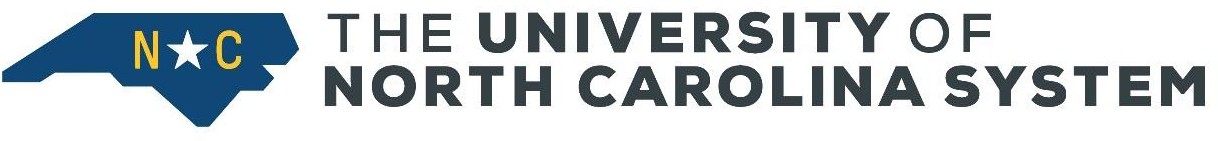 INSTITUTIONS OF THEUNIVERSITY OF NORTH CAROLINA SYSTEMIssued By: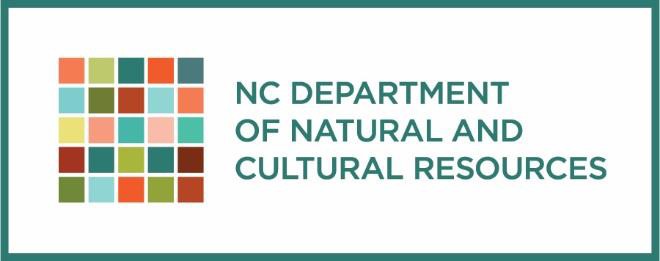 North Carolina Department of Natural and Cultural Resources Division of Archives and RecordsGovernment Records SectionFebruary 2021CONTENTSAppendixDestructions	A-1Disaster Preparation and Recovery .....................................................................................................A-1Electronic Records ...............................................................................................................................A-2Glossary ...............................................................................................................................................A-2FormsAuthorization to Destroy Paper Records ......................................................................................A-5Request for Change in University Records Schedule ....................................................................A-6Request for Disposal of Unscheduled Records .............................................................................A-7 Index ....................................................................................................................................................A-82021 University General Records Retention and Disposition ScheduleThe retention and disposition periods governing the records series listed herein are hereby approved. In accordance with the provisions of Chapters 121 and 132 of the General Statutes of North Carolina, it is agreed that the records of theINSTITUTIONS OF THE UNIVERSITY OF NORTH CAROLINA SYSTEMdo not and will not have further use or value for official business, research, or reference purposes after the respective retention periods specified herein. The Department of Natural and Cultural Resources (DNCR) consents to the destruction or other disposition of these records in accordance with the retention and disposition instructions specified in this schedule. Public records, including electronic records, not listed in this schedule are not authorized to be destroyed. The retention periods established in this schedule should be interpreted as minimums. If an institution chooses to retain records longer than required in the disposition instructions, this practice should be documented in internal agency procedures. In all cases, institutions must maintain logs documenting destructions. The presence of a records series on this schedule does not oblige an institution to create that record; however, if a record is not represented on this schedule, an institution may not destroy it without explicit authorization from DNCR.References to confidentiality throughout the standards of this schedule are not meant to be exhaustive. Consult your legal counsel for questions concerning the disclosure of records. No claim of confidentiality of records can be made without specific regard to state or federal authority.DESTRUCTIONSG.S. § 121-5 authorizes the Department of Natural and Cultural Resources to regulate the destruction of public records. Furthermore, Rule 04M .0510 of Title 7 of the North Carolina Administrative Code states:“(a) Paper records which have met their required retention requirements and are not subject to legal or other audit holds should be destroyed in one of the following ways:burned, unless prohibited by local ordinance;shredded, or torn up so as to destroy the record content of the documents or material concerned;placed in acid vats so as to reduce the paper to pulp and to terminate the existence of the documents or materials concerned; orsold as waste paper, provided that the purchaser agrees in writing that the documents or materials concerned will not be resold without pulverizing or shredding the documents so that the information contained within cannot be practicably read or reconstructed.When used in an approved records retention and disposition schedule, the provision that electronic records are to be destroyed means that the data and metadata are to be overwritten, deleted, and unlinked so the data and metadata may not be practicably reconstructed.When used in an approved records retention and disposition schedule, the provision that confidential records of any format are to be destroyed means the data, metadata, and physical media are to be destroyed in such a manner that the information cannot be read or reconstructed under any means.”For all records with a specified retention period, institutions must maintain a destructions log as part of the Records Management File.Public records, including electronic records, not listed in this schedule are not authorized to be destroyed.AUDITS AND LITIGATION ACTIONSRecords subject to audit or those legally required for ongoing official proceedings must be retained until released from such audits or official proceedings.ELECTRONIC RECORDSInstitutions should consider retention requirements and disposition authorities when designing and implementing electronic records management systems. Any type of electronically-created or electronically-stored information falls under the North Carolina General Assembly’s definition of public records cited above. For example, e-mail,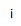 text messages, blog posts, voicemails, websites, word processing documents, spreadsheets, databases, and PDFs all fall within this definition of public records. In addition, G.S. § 132-6.1(a) specifies:“Databases purchased, leased, created, or otherwise acquired by every public agency containing public records shall be designed and maintained in a manner that does not impair or impede the public agency's ability to permit the public inspection and examination of public records and provides a means of obtaining copies of such records. Nothing in this subsection shall be construed to require the retention by the public agency of obsolete hardware or software.”Institutions may scan any paper record and retain it electronically for ease of retrieval. If an agency wishes to destroy the original paper records before their assigned retention periods have been met, the institution must establish an electronic records policy, including putting into place internal procedures for quality assurance and documentation of authorization for records destructions. This electronic records policy must be approved by the Government Records Section. Institutions should be aware that for the purpose of any audit, litigation, or public records request, they are considered the records custodian obligated to produce requested records, even if said records are being maintained electronically by an outside vendor. Therefore, contracts regarding electronically stored information should be carefully negotiated to specify how records can be exported in case a vendor goes out of business or the agency decides to award the contract to a different vendor.RECORD COPYA record copy is defined as “The single copy of a document, often the original, that is designated as the official copy for reference and preservation.”1 The record copy is the one whose retention and disposition is mandated by this schedule; all additional copies are considered reference or access copies and can be destroyed when their usefulness expires. In some cases, postings to social media may be unofficial copies of information that is captured elsewhere as a record copy (e.g., a press release about an upcoming event that is copied to various social media platforms). Appropriately retaining record copies and disposing of reference copies requires institution to designate clearly what position or office is required to maintain an official record for the duration of its designated retention period.TRANSITORY RECORDSTransitory records are defined as “record[s] that [have] little or no documentary or evidential value and that need not be set aside for future use.”2North Carolina has a broad definition of public records. However, the Department of Natural and Cultural Resources recognizes that some records may have little or no long-term documentary or evidential value to the creating institution. These records are often called transitory records. They may be disposed of according to the guidance below. However, all university employees should be familiar with the University of North Carolina System Records Retention and Disposition Schedule and any other applicable guidelines for their office. If there is a required retention period for these records, that requirement must be followed. When in doubt about whether a record is transitory or whether it has special significance or importance, retain the record in question and seek guidance from a DNCR records analyst.Routing slips and transmittal sheets adding no information to that contained in the transmitted material have minimal value after the material has been successfully transmitted. These records may be destroyed or otherwise disposed of after receipt of the material has been confirmed. Similarly, “while you were out” slips, memory aids, and other records requesting follow-up actions (including voicemails and calendar invites) have minimal value once the official action these records are supporting has been completed and documented. These records may be destroyed or otherwise disposed of once the action has been resolved.1 Richard Pearce-Moses, A Glossary of Archival and Records Terminology (2005)2 Ibid.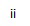 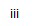 Drafts and working papers, including notes and calculations, are materials gathered or created to assist in the creation of another record. All drafts and working papers are public records subject to all provisions of Chapter 132 of the General Statutes, but many of them have minimal value after the final version of the record has been approved, and may be destroyed after final approval, if they are no longer necessary to support the analysis or conclusions of the official record. Drafts and working documents that may be destroyed after final approval include:Drafts and working papers for internal and external policiesDrafts and working papers for internal administrative reports, such as daily and monthly activity reports;Drafts and working papers for internal, non-policy-level documents, such as informal workflows and manuals; andDrafts and working papers for presentations, workshops, and other explanations of agency policy that is already formally documented.Forms used solely to create, update, or modify records in an electronic medium may be destroyed in office after completion of data entry and after all verification and quality control procedures, so long as these records are not required for audit or legal purposes. However, if the forms contain any analog components that are necessary to validate the information contained on them (e.g., a signature or notary’s seal), they must be retained according to the disposition instructions for the records series encompassing the forms’ function.The Institutions of the University of North Carolina System agree to destroy, transfer or dispose of records in the manner and the times specified herein. This schedule is to remain in effect until superseded.APPROVAL RECOMMENDED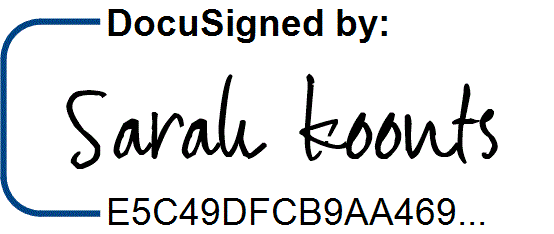 Sarah E. Koonts, Director Division of Archives and RecordsAPPROVEDPeter Hans, President	D. Reid Wilson, Secretary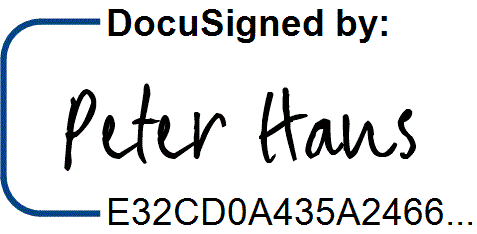 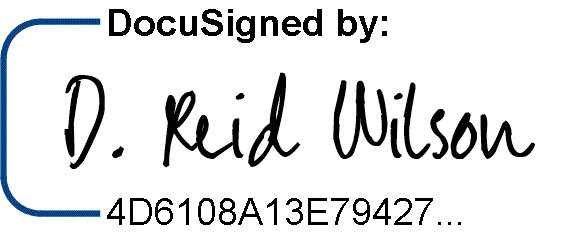 University of North Carolina System	Department of Natural and Cultural ResourcesACKNOWLEDGEDUniversity Records Officer/ArchivistUniversityExecutive SummaryThis document, known as the University General Schedule, is a tool for the staff and faculty of the institutions in the University of North Carolina (UNC) System to use when managing the records in their offices. This schedule serves as the inventory and schedule that the Department of Natural and Cultural Resources (DNCR) is directed to provide by N.C. Gen. Stat. § 121-5(c) and N.C. Gen. Stat. § 132-8. It lists records commonly found in University offices and gives an assessment of their value by indicating when (and if) those records should be destroyed. The University Archivist is authorized to retain any record deemed to have historical value.This schedule is an agreement between the UNC System and the Department of Natural and Cultural Resources. It supersedes all previous editions, including the University General Schedule issued in 2007. Your University may also have specific schedules for your campus; this University General Schedule does not supersede those schedules without specific authorization by your Chancellor, University Counsel, University Archivist, or University Records Officer.According to N.C. Gen. Stat. § 121-5 and N.C. Gen. Stat. § 132-3, you may only destroy public records with the consent of the Department of Natural and Cultural Resources. This schedule (along with any campus-specific schedules) is the primary way DNCR provides its consent. Records, regardless of medium, not listed on this schedule or a campus-specific schedule may not be destroyed without the consent of DNCR and your University Records Officer or Archivist.If you have records in your office that are not on this University General Schedule or on a campus- specific schedule, please contact your University Records Officer or Archivist. If in concert you determine the records have historical value, they should be transferred to the University Archives. If these are records still actively being created and received, please complete the form found in the appendix to this schedule, Request for Change in University Records Schedule, and submit it to the records analyst in the Government Records Section assigned to the UNC system. If these are inactive records, please complete the form found in the appendix to this schedule, Request for Disposal of Unscheduled Records, and submit it to the records analyst in the Government Records Section assigned to the UNC system.Records created and received as institutions carry out the function of Risk Management are found in the following standards:Administrative RecordsFacilities RecordsIT RecordsLegal RecordsPersonnel RecordsPublic Safety RecordsAll the specific records series can be found under the Risk Management heading in the index.Public Records and RequestsAccording to N.C. Gen. Stat. § 132-1(a):"Public record" or "public records" shall mean all documents, papers, letters, maps, books, photographs, films, sound recordings, magnetic or other tapes, electronic data-processing records, artifacts, or other documentary material, regardless of physical form or characteristics, made or received pursuant to law or ordinance in connection with the transaction of public business by any agency of North Carolina government or its subdivisions.N.C. Gen. Stat. § 132-1(b) goes on to specify:The public records and public information compiled by the agencies of North Carolina government or its subdivisions are the property of the people. Therefore, it is the policy of this State that the people may obtain copies of their public records and public information free or at minimal cost unless otherwise specifically provided by law.And N.C. Gen. Stat. § 132-6(a) further elaborates on the openness of public records:Every custodian of public records shall permit any record in the custodian's custody to be inspected and examined at reasonable times and under reasonable supervision by any person, and shall, as promptly as possible, furnish copies thereof upon payment of any fees as may be prescribed by law. As used herein, "custodian" does not mean an agency that holds the public records of other agencies solely for purposes of storage or safekeeping or solely to provide data processing.The implication of this last sentence is that if a university contracts with any outside vendor for file storage, it is still the responsibility of the records-creating agency to be able to produce required documents necessary to answer a public records request (or an audit or discovery for litigation). For this reason, be sure that all electronic records contracts include language that addresses the procedures for exporting records should a contractor go out of business or should the university decide to transfer the contract to another vendor.Similarly, if a university contracts with outside providers for any services, those providers must be made aware of their legal obligations for maintaining public records in accordance with this University General Schedule. In addition, any confidentiality requirements established for particular records apply to contractors and providers in the same manner they apply to universities themselves.ConfidentialityAs indicated above, North Carolina has a fairly broad definition of public records. However, not all of these public records are open to public inspection. N.C. Gen. Stat. § 132-1.1 through N.C. Gen. Stat. § 132-1.23 list numerous records that are exempt from disclosure, and there are additional places in the General Statutes of North Carolina as well as in the federal code that confer confidentiality on records. Be aware, according to N.C. Gen. Stat. § 132-6(c):No request to inspect, examine, or obtain copies of public records shall be denied on the grounds that confidential information is commingled with the requested nonconfidential information. If it is necessary to separate confidential from nonconfidential information in order to permit the inspection, examination, or copying of the public records, the public agency shall bear the cost of such separation. . . .Any records that are considered confidential are identified with a  in the Series column and a specific citation in the rightmost column. No claim of confidentiality can be made without specific regard to a state or federal authority. However, be aware that the presence of such a citation does not necessarily indicate that all records within that series are entirely confidential. If there are questions, verify with university legal counsel or public information officer.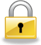 Audits, Litigation, and Other Official ActionsA legal hold or litigation hold means that records that are the subject of the legal hold or litigation hold must be preserved and thus must not be destroyed until officially released from the hold. A legal hold or litigation hold is placed when either an official discovery order is served on the university requesting the production of the records in question (for a litigation, regulatory investigation, audit, open records request, etc.) or litigation is pending and the university is thus on notice to preserve all potentially relevant records. You must also ensure that for a claim or litigation that appears to be reasonably foreseeable or anticipated but not yet initiated, any records (in paper or electronic formats) relevant to such a claim or litigation are preserved and not destroyed until released by your General Counsel. The records in question must not be destroyed until the completion of the action and the resolution of all issues that arise from it regardless of the retention period set forth in this schedule.We have used an asterisk (*) in the disposition instructions to mark records series that are commonly audited, litigated, or may be subject to other official actions. However, any record has this potential. Records custodians are responsible for being aware of potential actions and for preventing the destruction of any record that is, or may be reasonably expected to become, involved in an audit, legal, or other official action.Records used during routine audits may be destroyed when the governing body accepts the audit, if the records have completed the retention period listed in this schedule. If time remains in the retentionperiod, the records must be maintained for the remainder of the period. The auditor’s working papers must be kept according to the schedule. (See AUDIT RECORDS, page 2, item 1.5.) Should a dispute arise over an audit, the records that were audited should be retained until that dispute is resolved.The attorney representing the University should inform records custodians when legal matters are concluded and records will no longer be needed. Following the conclusion of any legal action, the records may be destroyed if they have met the retention period in the schedule. Otherwise, they should be kept for the remaining time period.Transitory RecordsTransitory records are defined as “record[s] that [have] little or no documentary or evidential value andthat need not be set aside for future use.”3 North Carolina has a broad definition of public records. However, the Department of Natural and Cultural Resources recognizes that some records may have little or no long-term documentary or evidential value to the creating agency. These records are often called “transitory records.” They may be disposed of according to the guidance below. However, all public employees should be familiar with the University General Schedule and any other applicable guidelines for their office. If there is a required retention period for these records, that requirement must be followed. When in doubt about whether a record is transitory or whether it has special1 Richard Pearce-Moses, A Glossary of Archival and Records Terminology (2005)significance or importance, retain the record in question and seek guidance from the analyst assigned to your agency.Routing slips and transmittal sheets adding no information to that contained in the transmitted material have minimal value after the material has been successfully transmitted. These records may bedestroyed or otherwise disposed of after receipt of the material has been confirmed. Similarly, “while you were out” slips, memory aids, and other records requesting follow-up actions (including voicemails and calendar invites) have minimal value once the official action these records are supporting has been completed and documented. These records may be destroyed or otherwise disposed of once the action has been resolved.Drafts and working papers, including notes and calculations, are materials gathered or created to assist in the creation of another record. All drafts and working papers are public records subject to all provisions of N.C. Gen. Stat. § 132, but many of them have minimal value after the final version of the record has been approved, and may be destroyed after final approval, if they are no longer necessary to support the analysis or conclusions of the official record. Drafts and working documents that may be destroyed after final approval include:Drafts and working papers for internal and external policiesDrafts and working papers for internal administrative reports, such as daily and monthly activity reportsDrafts and working papers for internal, non-policy-level documents, such as informal workflows and manuals; andDrafts and working papers for presentations, workshops, and other explanations of university policy that is already formally documented.Forms used solely to create, update, or modify records in an electronic medium may be destroyed in office after completion of data entry and after all verification and quality control procedures, so long as these records are not required for audit or legal purposes. However, if the forms contain any analog components that are necessary to validate the information contained on them (e.g., a signature ornotary’s seal), they should be retained according to the disposition instructions for the records series encompassing the forms’ function.Schedule FormatThis University General Schedule applies to records in all media, unless otherwise specified. If your office has records that are designated to transfer to the University Archives, please contact the University Archivist to discuss the format in which these records will transfer. – symbol designating that records in this series may be confidential or may include confidential informationRecord Series – groupings of records that are “created, received, or used in the same activity.”44 Ibid.Description – a description of the records, often including the types of records that can be frequently found in that series.Disposition Instructions – instructions dictating the length of time a series must be retained, and how the office should dispose of those records after that time (either by destruction or transfer to the State Archives). For any records that will transfer to the State Records Center, either for temporary storage or for transfer to the State Archives, consult the Appendix for the item number that is necessary to track these records.Citation – a listing of references to statutes, laws, and codes related to the records series. Citations can include Authorities (governing the creation of records), Confidentiality (limiting access to public records), and Retention (setting a retention period).CFR = citation from the Code of Federal RegulationsG.S. = citation from the North Carolina General StatutesUSC = citation from the United States CodeNOTE: No destruction of records may take place if litigation or audits are pending or reasonably anticipated.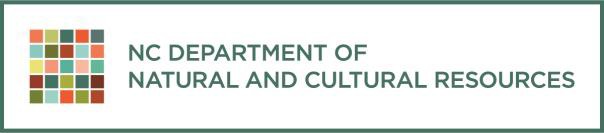 Note: Administration, use, and retention of records concerning computer and information security should comply with applicable provisions of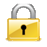 Includes both personnel Subject to and Exempt from the Human Resources Act.https://canons.sog.unc.edu/are-local-government-employee-time-sheets-public-records-applying-the-framework-for-answering-questions-about-public- records-requests/AppendixDestructionsN.C. Gen. Stat. § 121-5 authorizes DNCR to regulate the destruction of public records, codified in the North Carolina Administrative Code, Title 7, Chapter 4, Subchapter M, Section .0510:Paper records which have met their required retention requirements and are not subject to legal or other audit holds should be destroyed in one of the following ways:burned, unless prohibited by local ordinanceshredded, or torn up so as to destroy the record content of the documents or materialconcernedplaced in acid vats so as to reduce the paper to pulp and to terminate the existence of the documents or materials concernedsold as waste paper, provided that the purchaser agrees in writing that the documents or materials concerned will not be resold without pulverizing or shredding the documents so that the information contained within cannot be practicably read or reconstructed.Electronic records should be destroyed in this way:the data and metadata are to be overwritten, deleted, and unlinked so the data andmetadata may not be practicably reconstructed.Confidential records and records containing confidential information, whether paper or electronic, should be destroyed in this way:the data, metadata, and physical media are to be destroyed in such a manner that the information cannot be read or reconstructed under any means.DNCR recommends that you report on an annual basis to your University Records Officer or Archivist about your records destruction activities. A sample destructions log is available on the state agency records management documents page at https://archives.ncdcr.gov/government/retention- schedules/state-agency-schedules/state-agency-records-management-tools/state.Public records, including electronic records, not listed on this schedule are not authorized to be destroyed.Disaster Preparation and RecoveryWe can provide training on disaster preparation. We discuss the roles of proper inventories, staff training, and advance contract with recovery vendors. If you would like to have this workshop presented, contact the records analyst assigned to the UNC system.In case of fire or flood, secure the area and keep everyone out until fire or other safety professionals allow entry. DO NOT ATTEMPT TO MOVE OR CLEAN ANY RECORDS. Damaged records are extremely fragile and require careful handling. Call your university records officer and the State Archives of North Carolina. Our staff is trained in preliminary recovery techniques, and professional vendors can handlelarger disasters. You may contact our Raleigh office at (919) 814-6900 or our Asheville office at (828) 250-3103.Electronic RecordsUniversities should consider retention requirements and disposition authorities when designing and implementing electronic records management systems. Any type of electronically-created or electronically-stored information falls under the North Carolina General Assembly’s definition of public records cited above. For example, e-mail, text messages, blog posts, voicemails, websites, word processing documents, spreadsheets, databases, and PDFs all fall within this definition of public records. In addition, N.C. Gen. Stat. § 132-6.1(a) specifies:After June 30, 1996, no public agency shall purchase, lease, create, or otherwise acquire any electronic data-processing system for the storage, manipulation, or retrieval of public records unless it first determines that the system will not impair or impede the agency's ability to permit the public inspection and examination, and to provide electronic copies of such records.Universities may scan any paper record and retain it electronically for ease of retrieval. If an office wishes to destroy the original paper records before their assigned retention periods have been met, the unit must establish an electronic records policy, including putting into place internal procedures for quality assurance and documentation of authorization for records destructions. Forms and templates to guide these processes can be found on the higher education records management documents page at https://archives.ncdcr.gov/government/retention-schedules/university-schedules/higher-ed-rm, and best practices for file naming, file formats, and maintaining trustworthy digital public records can be found at https://archives.ncdcr.gov/government/digital-records/digital-records-policies-and-guidelines. This electronic records policy must be approved by the Government Records Section. Universities should be aware that for the purpose of any audit, litigation, or public records request, they are considered the records custodian obligated to produce requested records, even if said records are being maintained electronically by an outside vendor. Therefore, contracts regarding electronically stored information should be carefully negotiated to specify how records can be exported in case a vendor goes out of business or the university decides to award the contract to a different vendor.GlossaryHistorical ValueThe term historical value is used interchangeably with archival value. The Society of American Archivists Glossary of Archival and Records Terminology defines it as “the importance or usefulness of records that justifies their continued preservation because of the enduring administrative, legal, fiscal, or evidential information they contain.”7 Two criteria for determining historical value are inherent interest and extraordinary documentation:Inherent interest is created by non-routine events, by the involvement of famous parties, and by compelling contexts. For instance, foreclosure proceedings from the 1930s have high historical value because they date from the era of the Great Depression.7 A Glossary of Archival and Records TerminologyExtraordinary documentation is found in records that shed light on political, public, or social history. For instance, the records from the replevin case that returned the Bill of Rights to North Carolina hold more historical value than most property case files because of the political history intertwined with this case.Records with enduring historical value should be transferred in accordance with the disposition requirement of this University General Schedule to your University Archives. If your institution does not have an Archives, contact your university records officer of the University Library. If no other space is available, the records must be maintained permanently in the office that created the records or in a storage space that is controlled for temperature and humidity, free of pests and insects, and secure from unauthorized entry.Record CopyA record copy is defined as “the single copy of a document, often the original, that is designated as the official copy for reference and preservation.”8 The record copy is the one whose retention and disposition is mandated by this schedule; all additional copies are considered reference or access copies and can be destroyed when their usefulness expires. In some cases, postings to social media may be unofficial copies of information that is captured elsewhere as a record copy (e.g., a press release about an upcoming campus event that is copied to various social media platforms). Appropriately retaining record copies and disposing of reference copies requires campuses to designate clearly what position or office is required to maintain an official record for the duration of its designated retention period. To facilitate this process, SANC has provided a sample file plan (available on the state agency records management page at https://archives.ncdcr.gov/government/retention-schedules/state-agency- schedules/state-agency-records-management-tools/state).Record CustodyThe office that creates or receives a record is the legal custodian of that record and responsible for fulfilling any retention requirements and public records requests. If a university transfers records to the State Records Center for temporary storage prior to destruction, those records remain in the legal custody of the originating agency. Any records requests must be authorized by the originating agency, and ultimate destruction must also be authorized by that agency. If a university transfers archival records to the State Records Center, once those records have been accessioned by the State Archives, their legal custody transfers to the State Archives. From that point forward, all records requests should be channeled through the State Archives. In a few instances, records transfer to the State Records Center to be held in permanent security storage; in these cases, the records remain in the legal custody of the originating agency.Reference ValueThe disposition instruction to destroy in office when reference value ends is usually applied to records that were not created by the recipient. Reference files include materials that have no regulatory authority for the recipient and are received from outside the university or from other units within the university; subject files containing informational copies of records organized by areas of interest; and8 Ibid.reference copies of records where another individual or agency is responsible for maintaining the record copy. The university is given the discretion to determine how long these records should be retained before destruction, and this decision should be documented in a file plan or other policy so that all members of the university can be consistent in their handling of these records.Authorization to Destroy Paper RecordsBefore a university office may destroy any paper record that has not met its required retention period and keep only a digital surrogate of that record, all the following conditions must be met:The office agrees to abide by all guidelines and best practices as published by the Department of Natural and Cultural Resources, including File Format Guidelines and Best Practices for File-Naming.An electronic records policy has been approved by the office and authorized by the Department of Natural and Cultural Resources.All records series that will be scanned and their paper records destroyed after quality audits are listed in the table below:Quality control audits have been performed on the electronic records.The digital surrogates will be retained for the entirety of the required retention period.Requested by:Signature	Title	DateApproved by:Signature	Department/Office Head	DateConcurred by:Signature	University Records Officer	Date1 If an office uses an open-ended date on this authorization from, the destruction of records must be listed on a destructions log with the precise dates of the records destroyed at a given time.Request for Change in University Records ScheduleUse this form to request a change in the University records retention and disposition schedule. Submit the signed original and keep a copy for your file. A proposed amendment will be prepared and submitted to the appropriate state and university officials for their approval and signature. Copies of the signed amendment will be sent to you for insertion in your copy of the schedule. UNIVERSITY INFORMATION	Requestor name Department/Office/UnitPhone and emailMailing AddressCHANGE REQUESTEDSpecify edition of records retention schedule being used:  	Add a new itemDelete an existing item	Standard Number   	Change a retention period	Standard Number   	       Title of Records Series in Schedule or Proposed Title: Proposed Retention Period:Description of Records:Justification for Change:Page	 Page   	Item Number  	     Item Number  	Requested by:Signature	Title	DateApproved by:		 			 Signature	Requestor’s Supervisor	DateRequest for Disposal of Unscheduled Records UNIVERSITY INFORMATION	Requestor Name and UniversityUniversity Department/Office/UnitPhone and emailMailing AddressIn accordance with the provisions of G.S. § 121 and § 132, approval is requested for the destruction of records listed below. These records have no further use or value for official administrative, fiscal, historical, or legal purposes.Requested by:	Signature	Title	DateApproved by:	 	Signature	Requestor’s Supervisor	DateConcurred by:	 	Signature	Assistant Records Administrator State Archives of North CarolinaDateIndex1099. See Tax FormsACADEMIC ACTION AUTHORIZATIONS, 74 ACADEMIC SERVICES REQUESTS, 74 ACCESSION RECORDS (LABORATORY), 102 ACCESSION RECORDS (LAM), 50 ACCIDENT REPORTS, 69ACCOUNTS PAYABLE, 29ACCOUNTS RECEIVABLE, 29ACCOUNTS UNCOLLECTABLE, 29ACCREDITATION RECORDS, 1ACQUISITION RECORDS, 50 ACTIVITIES AND EVENTS RECORDS, 2 ADJUSTED PATIENT ACCOUNTS, 100ADMINISTRATIVE INVESTIGATIONS, 54 ADMINISTRATIVE PERSONNEL RECORDS, 55 ADMINISTRATIVE RECORDS, 2ADMINISTRATORS RECORDS, 2ADMISSIONS RECORDS, 81ADVANCED PLACEMENT. See Credit/Placement by Examination RecordsADVERSE DRUG REACTION REPORTS, 106AFFIRMATIVE ACTION AND EQUAL OPPORTUNITY(EEO). See Civil Rights Records AGGREGATE SERVICE HISTORY, 55 AGREEMENTS, CONTRACTS, AND LEASES, 46AIR EMISSIONS AND WASTEWATER RECORDS, 23ALARM MONITORING REPORTS, 69 ALUMNI ASSOCIATION RECORDS, 19 ALUMNI CONTACT INFORMATION, 19 AMERICANS WITH DISABILITIES ACT (ADA)COMPLIANCE. See Reasonable Accommodations RecordsANALYTIC SYSTEMS RECORDS, 102 ANIMAL CARE RECORDS, 35 ANIMAL RESEARCH RECORDS, 35ANNUAL GIVING FUND RECORDS, 19ANNUAL REPORTS. See Reports APPLICATIONS FOR EMPLOYMENT, 55 APPLICATIONS FOR GRADUATION, 74APPRENTICE, INTERN, AND VOLUNTEER RECORDS, 55APPROVAL PLAN RECORDS, 50APTITUDE AND SKILLS TESTING, 55 ATHLETIC PROGRAM ADMINISTRATION, 84 AUDIT RECORDS, 3AUDITS: SYSTEMS, 39AUTOPSY RECORDS, 103AWARDED SCHOLARSHIPS AND GRANTS, 87AWARDS AND HONORS RECORDS, 3BANK STATEMENTS. See Reconciliations BANS AND TRESPASS WARNINGS, 69 BENEFITS CONTINUATION, 56BENEFITS RECORDS, 56 BIDS AND PROPOSALS, 30 BINDING PATTERNS, 51BIOGRAPHICAL FILE, 56BLOOD BANK RECORDS, 103BLUEPRINTS, PLANS, AND DRAWINGS, 23BOARD OF TRUSTEES. See Governing and Advisory Board RecordsBODY DONATION RECORDS, 104BOND RECORDS, 30BORROWER APPLICATIONS, 51BREATH ALCOHOL TESTING INSTRUMENT PREVENTIVE MAINTENANCE FILE, 70BUDGET RECORDS, 30BUILDING AND GROUNDS SECURITY, 70 BUILDING ENERGY PROFILES, 23 BUILDING RESERVES, 24BUILDING USE, 24CALENDARS, 3CAMPUS ACCESS RECORDS, 4CANCELLED CHECKS. See Reconciliations CANCELLED PERIODICALS. See Acquisition Records CAPITAL CAMPAIGN RECORDS, 20CAPITAL IMPROVEMENTS PROPOSALS, 24 CAPITAL IMPROVEMENTS RECORDS, 24 CAREER PLANNING/PLACEMENT RECORDS, 93CARREL ASSIGNMENTS. See Building UseCASE RECORDS, 70CASH RECEIPTS. See Reconciliations CENTRAL ALARM RECEIVING SYSTEM, 70 CERTIFICATE OF NEED APPLICATIONS, 95 CERTIFICATE OF NEED PUBLIC HEARINGS, 95 CERTIFICATE OF NEED REQUESTS, 96 CERTIFICATIONS AND QUALIFICATIONS, 56CHECK-IN FOR GOVERNMENT DOCUMENTS. SeeAcquisition RecordsCHECK-IN FOR PERIODICALS AND MICROFILMCOPIES. See Acquisition RecordsCIVIL RIGHTS RECORDS, 57CLASS LISTS, 74CLASS RECORDINGS, 75CLASS SCHEDULES, 75CLEAN AIR ACT RECORDS, 25CLINICAL OBSERVATION RECORDS, 101COACHES’ RECORDS, 84COMMENCEMENT RECORDS, 75COMMITTEE, COUNCIL, AND TASK FORCE RECORDS, 4COMPLAINTS, 4COMPLAINTS, DEVIATIONS, AND VIOLATIONS (RESEARCH), 36COMPUTER AND NETWORK SECURITY INCIDENT RECORDS, 39COMPUTER AND NETWORK USAGE RECORDS, 40CONFERENCES, TRAINING PROGRAMS, LECTURES, AND WORKSHOPS, 5CONFISCATED PROPERTY RECORDS, 71 CONFLICTS OF INTEREST, 57 CONSERVATION TREATMENT RECORDS, 51 CONSTITUENT REQUESTS, 5CONTACT LISTS, 5CONTROLLED DRUG DISPENSING RECORDS. SeePrescription OrdersCONTROLLED SUBSTANCE SEIZURE RECORDS. SeeConfiscated Property RecordsCONTROLLED SUBSTANCES ADMINISTRATIVE RECORDS, 90COPYRIGHT, PATENT, AND TRADEMARK RECORDS, 46COST ACCOUNTING REPORTS. See Budget RecordsCOURSE CATALOG, 75COURSE EVALUATIONS BY STUDENTS, 75COURSE PROPOSAL AND DEVELOPMENT RECORDS, 76COURSE SYLLABI AND OUTLINES, 76CREDIT BY EXAMINATION. See Credit/Placement by Examination RecordsCREDIT CARD USE. See ReconciliationsCREDIT/PLACEMENT BY EXAMINATION RECORDS, 76CRIMINAL BACKGROUND CHECKS, 57CYTOLOGY RECORDS, 104DATA DOCUMENTATION RECORDS, 40DEATH CLAIMS. See Benefits RecordsDEDUCTION REGISTERS, 58DEGREE AUDIT AUTHORIZATIONS, 76 DELEGATION OF AUTHORITY RECORDS, 47 DENTAL RECORDS, 101DEPOSITS. See ReconciliationsDIAGNOSTIC IMAGING AND TESTING RECORDS, 104DIGITIZATION AND SCANNING RECORDS, 40DIRECT DEPOSIT FORMS. See Electronic Funds TransfersDISABILITY SHORT-TERM CLAIMS FORMS, 58DISASTER AND EMERGENCY MANAGEMENT PLANS, 6DISASTER AND EMERGENCY RECOVERY RECORDS, 6DISASTER PREPAREDNESS AND RECOVERY PLANS (IT), 40DISBURSING ACCOUNT STATEMENTS, 31 DISCIPLINARY RECORDS (ACADEMIC), 77 DISCIPLINARY RECORDS (NON-ACADEMIC), 93DISCONTINUED PERIODICALS. See Acquisition RecordsDONOR RECORDS, 51DROP/ADD FORMS. See Student Registration RecordsDRUG DISPOSAL RECORDS, 107 DRUG DISTRIBUTION RECORDS, 107 DRUG DISTRIBUTION RECORDS, 84 DRUG INVENTORIES, 107DRUG TESTING, 85DUAL AND SECONDARY EMPLOYMENT, 58DUAL EMPLOYMENT. See Dual and Secondary EmploymentEDUCATIONAL LEAVE AND REIMBURSEMENT, 58ELECTRONIC FUNDS TRANSFERS, 31ELECTRONIC RECORDS POLICIES AND PROCEDURES, 41ELIGIBILITY DECLARATIONS, 85EMERGENCY COMMUNICATIONS AND DISPATCH, 71EMERGENCY DRILLS AND EQUIPMENT TESTS, 6 EMERGENCY RESPONSE RECORDS, 96 EMPLOYEE ASSISTANCE PROGRAMS, 58 EMPLOYEE MEDICAL RECORDS, 59EMPLOYEE POLYGRAPHS, 59EMPLOYEE SUGGESTIONS AND SURVEYS, 59 EMPLOYMENT ELIGIBILITY VERIFICATION, 60 ENCOUNTER FORMS, 101ENDOWMENT, FOUNDATION, AND TRUST AGREEMENTS, 20ENERGY CONSERVATION, 25ENERGY STUDIES, 25ENTRANCE EXAMINATION REPORTS/TEST SCORES, 81EQUIPMENT MAINTENANCE AND REPAIR. SeeMaintenance, Repair, and InspectionESCHEATS, 31EVALUATIONS, 87EVENT AND PROMOTIONAL RECORDINGS, 85EVIDENCE TRACKING, 71 EXCUSED ABSENCE RECORDS, 77 EXHIBIT RECORDS, 7EXIT INTERVIEWS, 60EXPUNCTIONS, 71EXTRA HOUR REGISTRATION. See StudentRegistration RecordsFACILITY ADVOCATE RECORDS, 96FACILITY SECURITY. See Campus Access Records,See Building and Grounds Security FACULTY COMPENSATION RECORDS, 60 FACULTY GOVERNANCE RECORDS, 7FAMILY EDUCATIONAL RIGHTS AND PRIVACY ACT (FERPA) COMPLIANCE RECORDS, 77FAMILY MEDICAL LEAVE ACT (FMLA), 60FILMS/VIDEOTAPES. See Publicity Recordings FINANCIAL AID INFORMATIONAL RECORDS, 87 FINANCIAL AID RECIPIENT RECORDS, 87 FINANCIAL AID REPORTS, 88FINANCIAL RECORDS SYSTEM, 31FINDING AIDS, 52FIRE, HEALTH, AND ENVIRONMENTAL SAFETY RECORDS, 7FIXITY CHECKS, 41FRATERNITIES AND SORORITIES. See StudentAssociations and Organizations Records FRIENDS GROUPS OR ADVISORY BOARDS, 20 FUEL OIL STORAGE TANK RECORDS, 25FUNDING INCREMENTS. See Personnel FileGAME CONTRACTS, 85GARNISHMENTS, 61GIFTS-IN-KIND RECORDS, 20GOVERNING AND ADVISORY BOARD RECORDS, 8GOVERNMENT AFFAIRS RECORDS, 8GRADE CHANGE APPEAL AND AUTHORIZATIONFORMS. See Academic Action AuthorizationsGRADE REPORTS, 77GRANT RECORDS, 36GRIEVANCES, 61GUEST REGISTERS, 17HAZARDOUS MATERIALS MANAGEMENT, 26 HIGH SCHOOL STUDENT ACADEMIC RECORDS, 78 HIPAA POLICIES, 96HISTORICAL MEMORABILIA, 8HONOR BOARD. See Student Associations and Organizations RecordsHONOR CODE VIOLATIONS, 93HOUSEKEEPING. See Maintenance, Repair, and InspectionHOUSING APPLICATIONS, 17 HOUSING CHARGES APPEALS, 17 HOUSING CONTRACTS, 17 HOUSING DAMAGES RECORDS, 18HOUSING DISCIPLINARY ACTIONS. See HousingContractsHOUSING KEY RECEIPTS, 18HOUSING SECURITY REPORTS. See HousingDamages RecordsI-9 FORMS. See Employment Eligibility VerificationIMMUNIZATION INCOMPLETE LOG, 90INCIDENT REPORTS, 72INFECTION CONTROL RECORDS, 97INFORMATION TECHNOLOGY ASSISTANCE RECORDS, 41INJURY TREATMENT RECORDS, 86INSTITUTIONAL REVIEW BOARD (IRB) STUDY RECORDS, 37INSURANCE CLAIMS RECORDS, 90INSURANCE CLAIMS REPORTS, 100INSURANCE DEDUCTIONS. See Deduction RegistersINSURANCE RECORDS, 47INTEGRATED LIBRARY SYSTEM (ILS) RECORDS, 52INTERLIBRARY LOAN SYSTEM. See Integrated Library System RecordsINTERNATIONAL STUDENT RECORDS, 82 INTERNET SERVICE LOGS, 41 INTERNSHIPS/ASSISTANTSHIPS/FELLOWSHIPS. SeeApprentice, Intern, and Volunteer Records INTRAMURAL SPORTS RECORDS, 94 INVENTORIES, 26INVESTMENT MANAGEMENT RECORDS, 21INVOICES. See Accounts Payable JOURNALS AND LEDGERS, 32 LABORATORY EQUIPMENT MAINTENANCERECORDS, 105LABORATORY REGISTER, 105LABORATORY RESULTS. See Student Medical RecordsLAPSED SALARIES, 61LAW ENFORCEMENT AGENCY RECORDINGS, 72LEAVE FILE, 61LEGAL COUNSEL RECORDS, 47LIABILITY WAIVERS. See Insurance RecordsLICENSES AND PERMISSIONS, 47 LIFE INCOME AGREEMENTS, 21 LITIGATION CASE RECORDS, 48LIVE TISSUE RESEARCH RECORDS, 37 LOAN ADMINISTRATION RECORDS, 88 LOAN RECORDS (FINANCIAL), 32 LOAN RECORDS (LAM), 52LONGEVITY PAY, 61LOSS CONTROL INSPECTION REPORTS, 26LOST, STOLEN, OR DAMAGED PROPERTY REPORTS, 72MAIL TRANSMITTAL SLIPS. See Transitory Records MAINTENANCE, REPAIR, AND INSPECTION, 27 MAJOR AND PLANNED GIFTS, 21MEDIA PRODUCTION RECORDS, 9MEDICAID AND MEDICARE RECORDS, 100MEDICAL HISTORIES. See Student Medical RecordsMEDICAL RESIDENTS, FELLOWS, AND INTERNS RECORDS, 97MEDICATION STORAGE AND ENVIRONMENT INSPECTION REPORTS, 108MEMBERSHIP FEES, 32MICROFORMS SHELF LIST. See Integrated Library System RecordsMILITARY LEAVE, 62NAME CHANGE AUTHORIZATIONS, 78 NETWORK AND SYSTEM SECURITY RECORDS, 42 NETWORK DIAGRAMS, 42NEWS RELEASES. See Public Relations RecordsNON-CAPITAL IMPROVEMENTS, 27 NOTARY PUBLIC RECORDS, 48 OCCUPATIONAL SAFETY AND HEALTHADMINISTRATION (OSHA) RECORDS, 62OPERATING ROOM VIDEOS, 97PARENTAL CONSENT FORMS. See Pre-CollegeProgram RecordsPARKING TICKETS, 72PASS/FAIL FORMS. See Student Registration RecordsPATENT RECORDS. See Copyright, Patent and Trademark RecordsPATHOLOGY RECORDS, 105PATIENT APPOINTMENT RECORDS, 90 PATIENT FINANCIAL RECORDS, 100 PATIENT MEDICAL RECORDS, 101 PATIENT MEDICATION PROFILES, 108 PATRON ACCESS RECORDS, 52 PATRON REFERENCE RECORDS, 53 PAYMENT CARD DATA, 32PAYROLL, 62PAYROLL DEDUCTIONS. See Deduction RegistersPEER REVIEW RECORDS, 98PERFORMANCE EVALUATION AND MANAGEMENT, 62PERFORMANCE IMPROVEMENT AND QUALITY ASSURANCE RECORDS, 98PERSONNEL FILE, 63PERSONNEL FILE: ONE TIME PAYMENTS, 63PERSONNEL FILE: SEASONAL AND CONTRACT WORKER RECORDS, 63PHOTOGRAPHS AND SLIDES. See Public Relations RecordsPLANNING. See Project Documentation PLAYER RECRUITMENT RECORDS, 86 POLICIES AND PROCEDURES, 9POSITION CLASSIFICATIONS. See PositionManagement RecordsPOSITION MANAGEMENT RECORDS, 64PRECEPTOR RECORDS, 98PRE-COLLEGE PROGRAM RECORDS, 82PRESCRIPTION ORDERS, 108PRESCRIPTION ORDERS, 91PROFESSIONAL MEMBERSHIP RECORDS, 9PROFICIENCY TESTING RECORDS (LABORATORY), 105PROGRAM PROGRESSION APPEAL RECORDS, 78 PROJECT DOCUMENTATION (ADMINISTRATIVE), 9 PROJECT DOCUMENTATION (IT), 42 PROPERTY/REAL ESTATE RECORDS, 48  PROSPECTS RECORDS, 21PROVIDER ENROLLMENT FORMS, 99 PUBLIC RECORDS REQUESTS, 10 PUBLIC RELATIONS RECORDS, 11 PUBLICATIONS, 10PUBLICITY RECORDINGS, 10PURCHASE ORDERS AND VOUCHERS, 33QUALITY CONTROL PROCEDURES (LABORATORY), 106RADIOLOGY JACKETS, 91RATE RECORDS, 27REAPPOINTMENT, PROMOTION, AND TENURE RECORDS, 64REASONABLE ACCOMMODATIONS RECORDS, 11RECONCILIATIONS, 33RECORDS MANAGEMENT MATERIALS, 12RECRUITMENT RECORDS, 64REDUCTION IN FORCE. See Personnel FileREFERENCE FILE, 12REGISTERS AND LOGBOOKS, 99REJECTED LOAN AND SCHOLARSHIP RECORDS, 88RELEASE FORMS, 48REPEAT COURSE. See Student Registration RecordsREPORTS, 12REQUISITIONS, 33REQUISITIONS FOR TRANSFER OF FUNDS. SeeBudget RecordsRESEARCH DATA SETS, 38RESERVES. See Integrated Library System Records RESIDENCY CLASSIFICATION FORMS, 83 RESTRICTED USE PESTICIDE RECORDS, 27 RETIREMENT BENEFITS, 65RETIREMENT DEDUCTIONS. See Deduction RegistersRETURNED CHECKS. See Accounts UncollectableREVERSION AND CONTINUATION OF AGENCYFUNDS. See Budget RecordsRISK MANAGEMENTApplications for Employment (requests for reasonable accommodation), 55Building and Grounds Security, 70 Civil Rights Records, 57Disaster and Emergency Management Plans, 6 Disaster and Emergency Recovery Records, 6 Emergency Drills and Equipment Tests, 6Fire, Health, and Environmental Safety, 7 Fuel Oil Storage Tank Records, 25 Hazardous Materials Management, 26 Insurance Records, 47IT Disaster Preparedness and Recovery Plans, 40 Loss Control Inspection Reports, 26OSHA Records, 62Public Safety Accident Reports, 69 Reasonable Accommodations Records, 11 Safety Data Sheets, 13SAFETY DATA SHEETS, 13SCHEDULE II, III, IV, AND V NARCOTICS RECORDS, 109SCHEDULING RECORDS, 99SCHOLARSHIP ADMINISTRATION. See AwardedScholarships and Grants, See Rejected Loan and Scholarship RecordsSCHOLARSHIP AND GRANT ADMINISTRATION RECORDS, 88SCHOLARSHIPS AND AWARDS, 22 SCREENING AND REFERRAL RECORDS, 102 SEARCH COMMITTEE RECORDS, 65SEARCH FILE. See Integrated Library System RecordsSEASON TICKET RECORDS. See Ticket Sales RecordsSECONDARY EMPLOYMENT. See Dual andSecondary EmploymentSELF-STUDY RECORDS, 13SERVICES TO STUDENTS WITH DISABILITIES, 94SETTLEMENTS, 48SHIFT PREMIUM PAY, 65SHUTTLE SERVICE RECORDS, 13SOCIAL SECURITY DEDUCTIONS. See DeductionRegistersSPEECHES, STATEMENTS, AND ADDRESSES, 14SPORTS INFORMATION, 86STAFF AND FACULTY MEETING RECORDS, 14STANDING ORDERS. See Acquisition Records STATEMENTS OF BACK PAY, 66 STERILIZATION RECORDS, 99STRATEGIC PLANS, 14STREAM RESTORATION REPORTS, 28 STUDENT ACADEMIC ADVISING RECORDS, 78 STUDENT ACCOUNTS, 33STUDENT ASSISTANTS/WORK-STUDY STUDENTS, 66STUDENT ASSOCIATIONS AND ORGANIZATIONS RECORDS, 94STUDENT COUNSELING RECORDS, 91STUDENT COURSE WORK, 79STUDENT GOVERNMENT ASSOCIATION. SeeStudent Associations and Organizations Records STUDENT IMMUNIZATION RECORDS, 92 STUDENT LEGAL SERVICES RECORDS, 49 STUDENT MEDICAL RECORDS, 92STUDENT ORGANIZATION GRANT RECORDS, 38 STUDENT REGISTRATION RECORDS, 79 STUDENT WAIVERS FOR RIGHTS OF ACCESS TOLETTERS OF RECOMMENDATION. SeeAdmissions RecordsSTUDY ABROAD RECORDS, 79SUBPOENAS AND AFFIDAVITS, 49SUBSTANCE ABUSE PROGRAM ADMINISTRATION RECORDS, 92SUPPLIES AND EQUIPMENT, 14SURPLUS PROPERTY, 14SURVEYS, 15SYSTEM ACCESS RECORDS, 42SYSTEM DOCUMENTATION RECORDS, 43SYSTEM MAINTENANCE RECORDS: HARDWARE REPAIR OR SERVICE, 43SYSTEM MAINTENANCE RECORDS: RECORDS BACKUPS, 44SYSTEM VALIDATION RECORDS, 44TAX FORMS, 33TAX RETURNS, 33TEAM TRAVEL RECORDS, 86TECHNICAL PROGRAM DOCUMENTATION, 44TELEPHONE BILLINGS. See Accounts Payable TEST PROCEDURES (LABORATORY), 106 THESES AND DISSERTATIONS, 79TICKET SALES RECORDS, 34TIME SHEETS, 66TOWED VEHICLE REPORTS, 72TRACKING MATERIALS, 15TRADEMARK RECORDS. See Copyright, Patent and Trademark RecordsTRAFFIC CITATIONS, 73 TRAFFIC STOP REPORTS, 73 TRAINING RECORDS, 67TRANSCRIPT REQUESTS. See Academic Services RequestsTRANSCRIPTION LOGS, 102TRANSCRIPTS, 79TRANSFER EQUIVALENTS RECORDS, 80TRAVEL REIMBURSEMENTS, 34TRAVEL REQUESTS, 15UNDERGRADUATE AND GRADUATE STUDENT ACADEMIC RECORDS, 80UNDERGRADUATE HONORS COLLEGE AND PROFESSIONAL SCHOOL ADMISSIONS RECORDS, 83UNIVERSITY CODE, 15UNIVERSITY RESEARCH COUNCIL RECORDS, 38UTILITY BILLS. See Accounts PayableVEHICLE OPERATIONS AND MAINTENANCE, 15 VEHICLE TITLES AND REGISTRATION, 49 VEHICLE USAGE PERMITS, 16VERIFICATIONS OF EMPLOYMENT, 67VETERANS’ BENEFITS, 89VOICE OVER INTERNET PROTOCOL (VoIP) RECORDS, 44VOLUNTARY SHARED LEAVE, 67VOUCHERS. See Purchase Orders and VouchersW-2. See Tax FormsWEB MANAGEMENT AND OPERATIONS RECORDS: STRUCTURE, 45WITHDRAWAL RECORDS, 80WITHDRAWN PUBLICATIONS. See Integrated Library System RecordsWITHHOLDING STATEMENTS. See Tax FormsWORK ORDERS, 28WORK SCHEDULES, 68WORK STUDY PROGRAM ADMINISTRATIVE RECORDS, 89WORKERS’ COMPENSATION PROGRAMADMINISTRATION, 6811. ADMINISTRATIVE RECORDS1. ADMINISTRATIVE RECORDS1. ADMINISTRATIVE RECORDS1. ADMINISTRATIVE RECORDS1Series #Records Series Title and DescriptionDisposition InstructionsCitation11.1ACCREDITATION RECORDSRecords documenting the accreditation process for the University and/or its programs, departments, schools, and colleges by the Southern Association of Colleges and Schools (SACS) or other accreditation bodies. Includes reports, questionnaires, guides, correspondence, and other related records.See also: Self-Study Records (page 13, item 1.37)Transfer 1 copy of final report to University Archives for appraisal and final disposition.Destroy in office remaining records when reference value ends. ±University Policy: Destroy after  	11.1ACCREDITATION RECORDSRecords documenting the accreditation process for the University and/or its programs, departments, schools, and colleges by the Southern Association of Colleges and Schools (SACS) or other accreditation bodies. Includes reports, questionnaires, guides, correspondence, and other related records.See also: Self-Study Records (page 13, item 1.37)Transfer 1 copy of final report to University Archives for appraisal and final disposition.Destroy in office remaining records when reference value ends. ±University Policy: Destroy after  	1. ADMINISTRATIVE RECORDS1. ADMINISTRATIVE RECORDS1. ADMINISTRATIVE RECORDS1. ADMINISTRATIVE RECORDSSeries #Records Series Title and DescriptionDisposition InstructionsCitation1.2ACTIVITIES AND EVENTS RECORDSRecords documenting activities and events initiated or sponsored by the University, such as excursions and celebratory events for the University community. Includes planning materials, reports, promotional and publicity materials, schedules, bulletins, memoranda, circulars, invitations, announcements, press releases, media coverage, presentation materials, registration and attendance lists, evaluations, photographs, video and audio recordings, correspondence, and other related records.See also: Event and Promotional Recordings (page 85, item 14.6), Sports Information (page 86, item 14.10)Transfer planning materials, reports, promotional and publicity materials, press releases, photographs, audio and video recordings, and agendas/schedules to the custody of University Archives after 5 years for appraisal and final disposition.Destroy in office remaining records when superseded or obsolete.1.2ACTIVITIES AND EVENTS RECORDSRecords documenting activities and events initiated or sponsored by the University, such as excursions and celebratory events for the University community. Includes planning materials, reports, promotional and publicity materials, schedules, bulletins, memoranda, circulars, invitations, announcements, press releases, media coverage, presentation materials, registration and attendance lists, evaluations, photographs, video and audio recordings, correspondence, and other related records.See also: Event and Promotional Recordings (page 85, item 14.6), Sports Information (page 86, item 14.10)Transfer planning materials, reports, promotional and publicity materials, press releases, photographs, audio and video recordings, and agendas/schedules to the custody of University Archives after 5 years for appraisal and final disposition.Destroy in office remaining records when superseded or obsolete.11.2ACTIVITIES AND EVENTS RECORDSRecords documenting activities and events initiated or sponsored by the University, such as excursions and celebratory events for the University community. Includes planning materials, reports, promotional and publicity materials, schedules, bulletins, memoranda, circulars, invitations, announcements, press releases, media coverage, presentation materials, registration and attendance lists, evaluations, photographs, video and audio recordings, correspondence, and other related records.See also: Event and Promotional Recordings (page 85, item 14.6), Sports Information (page 86, item 14.10)Transfer planning materials, reports, promotional and publicity materials, press releases, photographs, audio and video recordings, and agendas/schedules to the custody of University Archives after 5 years for appraisal and final disposition.Destroy in office remaining records when superseded or obsolete.1.3ADMINISTRATIVE RECORDSRecords facilitating operations at the University. Includes internal bulletins and memoranda, logistics materials, and other related records. Also includes information and statistics compiled andanalyzed for operational purposes.Destroy in office when superseded or obsolete.1.4ADMINISTRATORS RECORDSRecords produced by Chancellors, Vice Chancellors, Deans, and Department Chairs concerning University authority, operating philosophy, purpose, methods, and any other function.Includes reports, memoranda, directives,correspondence, and other related records.Transfer to University Archives when reference value ends for appraisal and final disposition.1. ADMINISTRATIVE RECORDS1. ADMINISTRATIVE RECORDS1. ADMINISTRATIVE RECORDS1. ADMINISTRATIVE RECORDSSeries #Records Series Title and DescriptionDisposition InstructionsCitation1.5AUDIT RECORDSRecords documenting internal and external audits of the University. Includes reports, working papers, corrective measures, correspondence, and other related records.Destroy in office PCI attestation reports after 3 years.Destroy in office remaining final reports after 10 years.Destroy in office documentation of corrective measures 2 years after their implementation.Destroy in office working papers and other remaining records when superseded or obsolete.Confidentiality/ Retention:G.S. 143-7481.5AUDIT RECORDSRecords documenting internal and external audits of the University. Includes reports, working papers, corrective measures, correspondence, and other related records.Destroy in office PCI attestation reports after 3 years.Destroy in office remaining final reports after 10 years.Destroy in office documentation of corrective measures 2 years after their implementation.Destroy in office working papers and other remaining records when superseded or obsolete.Confidentiality/ Retention:G.S. 143-74811.5AUDIT RECORDSRecords documenting internal and external audits of the University. Includes reports, working papers, corrective measures, correspondence, and other related records.Destroy in office PCI attestation reports after 3 years.Destroy in office remaining final reports after 10 years.Destroy in office documentation of corrective measures 2 years after their implementation.Destroy in office working papers and other remaining records when superseded or obsolete.Confidentiality/ Retention:G.S. 143-7481.6AWARDS AND HONORS RECORDSRecords documenting faculty, staff, student, and alumni awards. Includes applications, nominations, criteria, press releases, correspondence, and other related records.See also: Scholarships and Awards (page 22, item 3.12)Transfer notification of award to appropriate personnel or student file upon receipt.Transfer eligibility and selection criteria, list of award recipients, biographies of winners, and press releases to University Archives after 5 years for appraisal and final disposition.Destroy in office remaining records after 1 year.1.7CALENDARSRecords documenting schedules for University activities and events as well as faculty and staff. Includes print and online publications of calendars, itineraries, and individual calendars.Transfer calendars of University activities and events to University Archives when published.Transfer calendars of chancellor to University Archives at end of term for appraisal and final disposition.Destroy in office remaining records after 1 year.1. ADMINISTRATIVE RECORDS1. ADMINISTRATIVE RECORDS1. ADMINISTRATIVE RECORDS1. ADMINISTRATIVE RECORDSSeries #Records Series Title and DescriptionDisposition InstructionsCitation1.8CAMPUS ACCESS RECORDSRecords concerning the security of University offices, facilities, vehicles, equipment, and personnel. Includes visitors’ register and logs tracking access to facilities or resources.See also: Vehicle Usage Permit (page 16, item 1.49)Destroy in office after 30 days.1.8CAMPUS ACCESS RECORDSRecords concerning the security of University offices, facilities, vehicles, equipment, and personnel. Includes visitors’ register and logs tracking access to facilities or resources.See also: Vehicle Usage Permit (page 16, item 1.49)Destroy in office after 30 days.11.8CAMPUS ACCESS RECORDSRecords concerning the security of University offices, facilities, vehicles, equipment, and personnel. Includes visitors’ register and logs tracking access to facilities or resources.See also: Vehicle Usage Permit (page 16, item 1.49)Destroy in office after 30 days.1.9COMMITTEE, COUNCIL, AND TASK FORCE RECORDSRecords documenting the deliberations and actions of appointed, elected, or ad hoc groups charged with formulating and recommending institutional policies and procedures, establishing standards and requirements, or reviewing petitions, appeals, and deviations from policy. Includes minutes, notifications of meetings, agendas, reports, briefing materials, working papers, photographs,correspondence, and other related records.Transfer minutes, agendas, reports, and photographs to University Archives at end of academic year or at expiration of group’s charge for appraisal and final disposition.Destroy in office remaining records after 5 years.*1.10COMPLAINTSRecords documenting complaints filed by the University community involving allegations of discriminatory practices or behavioral misconduct within the University. Includes complaint documentation, reports, investigations, appeals, correspondence, and other related records.Destroy in office 3 years after resolution.*1. ADMINISTRATIVE RECORDS1. ADMINISTRATIVE RECORDS1. ADMINISTRATIVE RECORDS1. ADMINISTRATIVE RECORDSSeries #Records Series Title and DescriptionDisposition InstructionsCitation1.11CONFERENCES, TRAINING PROGRAMS, LECTURES, AND WORKSHOPSRecords documenting conferences, informative sessions, short courses, workshops, training programs, lecture series, and orientation sessions conducted by representatives of the University. Includes agendas, handouts and other training materials, reports, registration materials, and correspondence.See also: Training Records (page 67, item 10.47)Transfer agendas, handouts and other training materials, and reports to University Archives after 5 years for appraisal and final disposition.Destroy in office remaining records when superseded or obsolete.1.11CONFERENCES, TRAINING PROGRAMS, LECTURES, AND WORKSHOPSRecords documenting conferences, informative sessions, short courses, workshops, training programs, lecture series, and orientation sessions conducted by representatives of the University. Includes agendas, handouts and other training materials, reports, registration materials, and correspondence.See also: Training Records (page 67, item 10.47)Transfer agendas, handouts and other training materials, and reports to University Archives after 5 years for appraisal and final disposition.Destroy in office remaining records when superseded or obsolete.11.11CONFERENCES, TRAINING PROGRAMS, LECTURES, AND WORKSHOPSRecords documenting conferences, informative sessions, short courses, workshops, training programs, lecture series, and orientation sessions conducted by representatives of the University. Includes agendas, handouts and other training materials, reports, registration materials, and correspondence.See also: Training Records (page 67, item 10.47)Transfer agendas, handouts and other training materials, and reports to University Archives after 5 years for appraisal and final disposition.Destroy in office remaining records when superseded or obsolete.1.12CONSTITUENT REQUESTSRecords documenting requests for service or information (RFI). Also includes duplication requests.See also: Public Records Requests (page 10, item 1.30)Destroy in office 1 year after fulfillment of request.1.13CONSULTING RECORDSRecords documenting policy reviews, advice, or expertise communicated by faculty and/or staff to public officials, agencies, private citizens, etc.Destroy in office when reference value ends.University Policy: Destroy after  	1.14CONTACT LISTSRecords documenting individuals and organizations that have requested periodic informationalupdates from the University.Destroy in office when superseded or obsolete.1. ADMINISTRATIVE RECORDS1. ADMINISTRATIVE RECORDS1. ADMINISTRATIVE RECORDS1. ADMINISTRATIVE RECORDSSeries #Records Series Title and DescriptionDisposition InstructionsCitation1.15DISASTER AND EMERGENCY MANAGEMENT PLANSRecords documenting disaster and emergency response policies and procedures. Includes policies, procedures, reports, correspondence, and other related records.See also: Disaster and Emergency Recovery Records(page 6, item 1.16), IT Disaster Preparedness and Recovery Plans (page 40, item 7.6)Destroy in office when superseded or obsolete.1.15DISASTER AND EMERGENCY MANAGEMENT PLANSRecords documenting disaster and emergency response policies and procedures. Includes policies, procedures, reports, correspondence, and other related records.See also: Disaster and Emergency Recovery Records(page 6, item 1.16), IT Disaster Preparedness and Recovery Plans (page 40, item 7.6)Destroy in office when superseded or obsolete.11.15DISASTER AND EMERGENCY MANAGEMENT PLANSRecords documenting disaster and emergency response policies and procedures. Includes policies, procedures, reports, correspondence, and other related records.See also: Disaster and Emergency Recovery Records(page 6, item 1.16), IT Disaster Preparedness and Recovery Plans (page 40, item 7.6)Destroy in office when superseded or obsolete.1.16DISASTER AND EMERGENCY RECOVERY RECORDSRecords documenting recovery efforts after manmade or natural disasters that impact the University. Includes documents coordinating activities with federal, state, and local emergency management, incident reports, inventories, and disaster relief allocations.See also: Disaster and Emergency Management Plans (page 6, item 1.15), IT Disaster Preparedness andRecovery Plans (page 40, item 7.6)Retain in office permanently records documenting major University disaster recovery efforts and records evaluating emergency response and efficacy.Destroy in office after 3 years records concerning minor or routine University recovery operations that are managed with minimal disruption to normal operations.1.17EMERGENCY DRILLS AND EQUIPMENT TESTSTest records for fire suppression, defibrillator, respirator fit, and other emergency equipment. Also includes records concerning University emergency and fire drills.Destroy in office when superseded or obsolete.1. ADMINISTRATIVE RECORDS1. ADMINISTRATIVE RECORDS1. ADMINISTRATIVE RECORDS1. ADMINISTRATIVE RECORDSSeries #Records Series Title and DescriptionDisposition InstructionsCitation1.18EXHIBIT RECORDSRecords documenting exhibits produced by campus units. Includes promotional materials, exhibit captions and research, correspondence,and other related records.Transfer to University Archives when reference value ends for appraisal and final disposition.1.18EXHIBIT RECORDSRecords documenting exhibits produced by campus units. Includes promotional materials, exhibit captions and research, correspondence,and other related records.Transfer to University Archives when reference value ends for appraisal and final disposition.11.19FACULTY GOVERNANCE RECORDSRecords documenting the actions of faculty governance bodies, such as the faculty senate or council and their committees. Includes minutes, attachments, reports, faculty code, correspondence, and other related records. Alsoincludes election records.Destroy in office election records after 1 year.Transfer remaining records to University Archives after 5 years for appraisal and final disposition.1.20FIRE, HEALTH, AND ENVIRONMENTAL SAFETY RECORDSRecords documenting University safety measures. Includes reports, logs, audits, inspections, andother related records.Destroy in office inspection reports after 7 years.Destroy in office safety audits after 3 years.Destroy in office remaining records when superseded or obsolete.1. ADMINISTRATIVE RECORDS1. ADMINISTRATIVE RECORDS1. ADMINISTRATIVE RECORDS1. ADMINISTRATIVE RECORDSSeries #Records Series Title and DescriptionDisposition InstructionsCitation1.21GOVERNING AND ADVISORY BOARD RECORDSRecords documenting the actions and membership of governing and advisory boards to the University, including Boards of Visitors and the Board of Trustees. Includes minutes, announcements, policies, reports, correspondence, biographical information, and other related records. Also includes oaths of office, notices of appointment and resignation, conflicts of interest, and other ethics statements along with waivers from board members choosing not to receive stipend/per diempayments.Transfer minutes, announcements, policies, and reports to the custody of University Archives after 5 years for appraisal and final disposition.Destroy in office recordings of meetings after approval of minutes.Destroy in office waivers 1 year after they are superseded or obsolete.Destroy in office remaining records 1 year after conclusion of service.1.21GOVERNING AND ADVISORY BOARD RECORDSRecords documenting the actions and membership of governing and advisory boards to the University, including Boards of Visitors and the Board of Trustees. Includes minutes, announcements, policies, reports, correspondence, biographical information, and other related records. Also includes oaths of office, notices of appointment and resignation, conflicts of interest, and other ethics statements along with waivers from board members choosing not to receive stipend/per diempayments.Transfer minutes, announcements, policies, and reports to the custody of University Archives after 5 years for appraisal and final disposition.Destroy in office recordings of meetings after approval of minutes.Destroy in office waivers 1 year after they are superseded or obsolete.Destroy in office remaining records 1 year after conclusion of service.11.21GOVERNING AND ADVISORY BOARD RECORDSRecords documenting the actions and membership of governing and advisory boards to the University, including Boards of Visitors and the Board of Trustees. Includes minutes, announcements, policies, reports, correspondence, biographical information, and other related records. Also includes oaths of office, notices of appointment and resignation, conflicts of interest, and other ethics statements along with waivers from board members choosing not to receive stipend/per diempayments.Transfer minutes, announcements, policies, and reports to the custody of University Archives after 5 years for appraisal and final disposition.Destroy in office recordings of meetings after approval of minutes.Destroy in office waivers 1 year after they are superseded or obsolete.Destroy in office remaining records 1 year after conclusion of service.1.22GOVERNMENT AFFAIRS RECORDSRecords produced in the course of liaising with other government officials regarding University priorities. Includes reports and other related records as well as work product from legislativeliaisons.Transfer to University Archives after 5 years for appraisal and final disposition.1.23HISTORICAL MEMORABILIAItems documenting significant events or times for the University. Includes plaques, scrapbooks, press releases, clippings, newsletters, photographs, and other related records.Transfer to University Archives after 5 years for appraisal and final disposition.1. ADMINISTRATIVE RECORDS1. ADMINISTRATIVE RECORDS1. ADMINISTRATIVE RECORDS1. ADMINISTRATIVE RECORDSSeries #Records Series Title and DescriptionDisposition InstructionsCitation1.24MEDIA PRODUCTION RECORDSRecords documenting media produced or purchased by University entities. Includes planning documentation, promotional materials, press kits, and other related records. Also includes program and package edit masters and pre-selected raw footage audio and visual recordings (b-roll).See also: Agreements, Contracts, and Leases (page 46, item 8.1)Transfer promotional materials, press kits, and audio and visual recordings produced by the University to University Archives after 5 years for appraisal and final disposition.Destroy in office files purchased by the University according to contract requirements or instructions from the copyright owner.Destroy in office broadcast (air check) records after 31 days.Destroy in office remaining records after 5 years.1.24MEDIA PRODUCTION RECORDSRecords documenting media produced or purchased by University entities. Includes planning documentation, promotional materials, press kits, and other related records. Also includes program and package edit masters and pre-selected raw footage audio and visual recordings (b-roll).See also: Agreements, Contracts, and Leases (page 46, item 8.1)Transfer promotional materials, press kits, and audio and visual recordings produced by the University to University Archives after 5 years for appraisal and final disposition.Destroy in office files purchased by the University according to contract requirements or instructions from the copyright owner.Destroy in office broadcast (air check) records after 31 days.Destroy in office remaining records after 5 years.11.24MEDIA PRODUCTION RECORDSRecords documenting media produced or purchased by University entities. Includes planning documentation, promotional materials, press kits, and other related records. Also includes program and package edit masters and pre-selected raw footage audio and visual recordings (b-roll).See also: Agreements, Contracts, and Leases (page 46, item 8.1)Transfer promotional materials, press kits, and audio and visual recordings produced by the University to University Archives after 5 years for appraisal and final disposition.Destroy in office files purchased by the University according to contract requirements or instructions from the copyright owner.Destroy in office broadcast (air check) records after 31 days.Destroy in office remaining records after 5 years.1.25POLICIES AND PROCEDURESRecords documenting administrative policies and procedures of the University.See also: Electronic Records Policies and Procedures (page 41, item 7.7)Transfer to University Archives when superseded or obsolete for appraisal and final disposition.1.26PROFESSIONAL MEMBERSHIP RECORDSRecords concerning memberships or registrations on behalf of the University or University personnel.Destroy in office when superseded or obsolete.1.27PROJECT DOCUMENTATIONRecords documenting the design, planning, development, control, or monitoring of a specific project or group of projects for the University.Includes proposals, schematics, forecasts,feasibility studies, statements of work, assessments, and other related records.Transfer records documenting special projects that establish new programs or services for the University that become ongoing functions and priorities to University Archives after 5 years.Destroy in office remaining records after 3 years.1. ADMINISTRATIVE RECORDS1. ADMINISTRATIVE RECORDS1. ADMINISTRATIVE RECORDS1. ADMINISTRATIVE RECORDSSeries #Records Series Title and DescriptionDisposition InstructionsCitation1.28PUBLICATIONSPublications prepared by or for the University.Transfer 1 copy to University Archives when reference value ends.Transfer 10 or more printed copies of 1 electroniccopy of each publication to the State Documents Clearinghouse, State Library of North Carolina.1.28PUBLICATIONSPublications prepared by or for the University.Transfer 1 copy to University Archives when reference value ends.Transfer 10 or more printed copies of 1 electroniccopy of each publication to the State Documents Clearinghouse, State Library of North Carolina.11.29PUBLICITY RECORDINGSRecordings produced by and for the Universitydocumenting events, interviews, and other University-sponsored activities.Transfer to the University Archives after 5 years for appraisal and final disposition.1.30PUBLIC RECORDS REQUESTSRequests submitted by persons seeking access to University records and documentation of University response.See also: Constituent Requests (page 5, item 1.12)Destroy in office after 2 years.Note: These disposition instructions apply only to the request, internal agency records related to searching for and preparing responsive records, and communication of response; the documents that are responsive to public records requests should be handled according to their respective disposition instructions (e.g., speaker sign-up sheets from a public hearing can be destroyed after 1 year; surplus property inventories can be destroyed after 3 years). However, if the agency also retains separate copies of the documents that are responsive to public records requests, they may also be destroyed 2 years after completion of the request.1. ADMINISTRATIVE RECORDS1. ADMINISTRATIVE RECORDS1. ADMINISTRATIVE RECORDS1. ADMINISTRATIVE RECORDSSeries #Records Series Title and DescriptionDisposition InstructionsCitation1.31PUBLIC RELATIONS RECORDSRecords documenting the promotion of the University and its activities through information materials. Includes photographs, films, videotapes, press kits, press releases, websites, social media, and other related records.See also: Media Production Records (page 9, item 1.24), Publications (page 10, item 1.28), Publicity Recordings (page 10, item 1.29), Event and Promotional Recordings (page 85, item 14.6), Sports Information (page 86, item14.10)Transfer to University Archives after 5 years for appraisal and final disposition.1.31PUBLIC RELATIONS RECORDSRecords documenting the promotion of the University and its activities through information materials. Includes photographs, films, videotapes, press kits, press releases, websites, social media, and other related records.See also: Media Production Records (page 9, item 1.24), Publications (page 10, item 1.28), Publicity Recordings (page 10, item 1.29), Event and Promotional Recordings (page 85, item 14.6), Sports Information (page 86, item14.10)Transfer to University Archives after 5 years for appraisal and final disposition.11.31PUBLIC RELATIONS RECORDSRecords documenting the promotion of the University and its activities through information materials. Includes photographs, films, videotapes, press kits, press releases, websites, social media, and other related records.See also: Media Production Records (page 9, item 1.24), Publications (page 10, item 1.28), Publicity Recordings (page 10, item 1.29), Event and Promotional Recordings (page 85, item 14.6), Sports Information (page 86, item14.10)Transfer to University Archives after 5 years for appraisal and final disposition.1.32REASONABLE ACCOMMODATIONS RECORDSRecords concerning agency efforts to provide reasonable accommodation to the general public under Title II of the Americans with Disabilities Act, Title VII of the Civil Rights Act, and the 1973 Rehabilitation Act. Includes constituent requests, survey of agency buildings to determine accessibility to the physically handicapped, federal regulations, proposals for implementing the act, resolutions, and solutions to access problems.See also: Civil Rights Records (page 57, item 10.11)Destroy in office 2 years after resolution.*1. ADMINISTRATIVE RECORDS1. ADMINISTRATIVE RECORDS1. ADMINISTRATIVE RECORDS1. ADMINISTRATIVE RECORDSSeries #Records Series Title and DescriptionDisposition InstructionsCitation1.33RECORDS MANAGEMENT MATERIALSRecords documenting records management actions within the University. Includes retention and disposition schedules, destructionlogs, records transmittal forms, indices,inventories, and other related records.Retain in office permanently destruction logs and transfer forms.Destroy in office remaining records when superseded or obsolete.1.33RECORDS MANAGEMENT MATERIALSRecords documenting records management actions within the University. Includes retention and disposition schedules, destructionlogs, records transmittal forms, indices,inventories, and other related records.Retain in office permanently destruction logs and transfer forms.Destroy in office remaining records when superseded or obsolete.11.33RECORDS MANAGEMENT MATERIALSRecords documenting records management actions within the University. Includes retention and disposition schedules, destructionlogs, records transmittal forms, indices,inventories, and other related records.Retain in office permanently destruction logs and transfer forms.Destroy in office remaining records when superseded or obsolete.1.34REFERENCE FILEConvenience and reference records of transitory value. Includes materials that have no regulatory authority for the recipient and are received from outside the University or from other units within the agency, subject files containing informational copies of records organized by areas of interest, and reference copies of records where another individual or agency is responsible for maintaining the record copy.Destroy in office when reference value ends. ±University Policy: Destroy after  	1.35REPORTSRecords documenting formal University responses to situations or requests, including internal, external, and mandatory requests. Includes reports on the performance of a department, program, or project, as well as reports created for planning purposes. Also includes all annual, sub-annual, or irregularly prepared reports and self-studies generated by a University or prepared by consultants hired by the University.Transfer 1 copy of annual or biennial reports to University Archives for appraisal and final disposition.Destroy in office monthly, bimonthly, quarterly, or semi-annual reports after 3 years.Destroy in office daily or periodic reports concerning workload measurements, time studies, productivity, services rendered, or other similar records after 1 year.Destroy in office drafts and other work productupon completion of final report.1. ADMINISTRATIVE RECORDS1. ADMINISTRATIVE RECORDS1. ADMINISTRATIVE RECORDS1. ADMINISTRATIVE RECORDSSeries #Records Series Title and DescriptionDisposition InstructionsCitation1.36SAFETY DATA SHEETSForms supplied from manufacturers and distributors of hazardous materials for materials held by the University.Destroy in office 30 years after materials have beendisposed of according to manufacturer’s instructions.Note: A data sheet for a mixture may be discarded if the new data sheet includes the same hazardous chemicals as the original formulation. If the formulation is different, both data sheets must be retained for 30 years. Data sheets may also be discarded if some other record identifying the substances used, where they were used, and when they were used is retained the required 30-year period.Retention:29 CFR1910.1020(d)(1)(ii)(B)1.36SAFETY DATA SHEETSForms supplied from manufacturers and distributors of hazardous materials for materials held by the University.Destroy in office 30 years after materials have beendisposed of according to manufacturer’s instructions.Note: A data sheet for a mixture may be discarded if the new data sheet includes the same hazardous chemicals as the original formulation. If the formulation is different, both data sheets must be retained for 30 years. Data sheets may also be discarded if some other record identifying the substances used, where they were used, and when they were used is retained the required 30-year period.Retention:29 CFR1910.1020(d)(1)(ii)(B)11.36SAFETY DATA SHEETSForms supplied from manufacturers and distributors of hazardous materials for materials held by the University.Destroy in office 30 years after materials have beendisposed of according to manufacturer’s instructions.Note: A data sheet for a mixture may be discarded if the new data sheet includes the same hazardous chemicals as the original formulation. If the formulation is different, both data sheets must be retained for 30 years. Data sheets may also be discarded if some other record identifying the substances used, where they were used, and when they were used is retained the required 30-year period.Retention:29 CFR1910.1020(d)(1)(ii)(B)1.37SELF-STUDY RECORDSRecords documenting self-studies conducted within the University to identify and describe goals and performance over time. Includes program reviews, reports, correspondence, and other related records.See also: Accreditation Records (page 1, item 1.1)Transfer to University Archives upon completion of study for appraisal and final disposition.1.38SHUTTLE SERVICE RECORDSRecords concerning shuttle service provided by the University. Includes locations of stops, schedule, passenger totals, and other related records.Destroy in office after 1 year.1. ADMINISTRATIVE RECORDS1. ADMINISTRATIVE RECORDS1. ADMINISTRATIVE RECORDS1. ADMINISTRATIVE RECORDSSeries #Records Series Title and DescriptionDisposition InstructionsCitation1.39SPEECHES, STATEMENTS, AND ADDRESSESRecords documenting speeches, statements, addresses, and presentation written and delivered by University faculty and staff in connection with University business. Includes final copies, audioand video recordings, and working papers.Transfer recordings and final copies to University Archives after 5 years.Destroy in office remaining records when reference value ends. ±University Policy: Destroy after1.39SPEECHES, STATEMENTS, AND ADDRESSESRecords documenting speeches, statements, addresses, and presentation written and delivered by University faculty and staff in connection with University business. Includes final copies, audioand video recordings, and working papers.Transfer recordings and final copies to University Archives after 5 years.Destroy in office remaining records when reference value ends. ±University Policy: Destroy after11.39SPEECHES, STATEMENTS, AND ADDRESSESRecords documenting speeches, statements, addresses, and presentation written and delivered by University faculty and staff in connection with University business. Includes final copies, audioand video recordings, and working papers.Transfer recordings and final copies to University Archives after 5 years.Destroy in office remaining records when reference value ends. ±University Policy: Destroy after1.40STAFF AND FACULTY MEETING RECORDSRecords documenting staff and faculty meetings. Includes agendas, minutes, reports, and other related records.See also: Faculty Governance Records (page 7, item 1.19)Transfer to University Archives after 5 years.1.41STRATEGIC PLANSRecords documenting systematic planning for the University. Includes business plans, goals and mission statements, and strategic plans.See also: Policies and Procedures (page 9, item 1.25)Transfer goals, mission statements, and strategic plans to University Archives when superseded or obsolete for appraisal and final disposition.Destroy in office business plans 2 years after execution of plan.1.42SUPPLIES AND EQUIPMENTRecords documenting supplies and equipment used by the University. Includes operating manuals, warranties, and other related records. Also includes records documenting the checkout ofUniversity equipment.Destroy in office checkout records 1 year after return of equipment.Destroy in office remaining records when superseded or obsolete.1.43SURPLUS PROPERTYRecords documenting surplus property held at the University. Includes inventories and disposal logs.Destroy in office 3 years after property disposal.1. ADMINISTRATIVE RECORDS1. ADMINISTRATIVE RECORDS1. ADMINISTRATIVE RECORDS1. ADMINISTRATIVE RECORDSSeries #Records Series Title and DescriptionDisposition InstructionsCitation1.44SURVEYSRecords documenting surveys distributed to and collected from constituents addressing University services, policies, and other concerns. Includes surveys and conclusions.Transfer aggregated results and conclusions to University Archives after 5 years for appraisal and final disposition.Destroy in office remaining records when reference value ends. ±University Policy: Destroy after  	1.44SURVEYSRecords documenting surveys distributed to and collected from constituents addressing University services, policies, and other concerns. Includes surveys and conclusions.Transfer aggregated results and conclusions to University Archives after 5 years for appraisal and final disposition.Destroy in office remaining records when reference value ends. ±University Policy: Destroy after  	11.44SURVEYSRecords documenting surveys distributed to and collected from constituents addressing University services, policies, and other concerns. Includes surveys and conclusions.Transfer aggregated results and conclusions to University Archives after 5 years for appraisal and final disposition.Destroy in office remaining records when reference value ends. ±University Policy: Destroy after  	1.45TRACKING MATERIALSRecords documenting the receipt of information. Includes certified mail receipts, postage authorizations, and other related records.Destroy in office when reference value ends. ±University Policy: Destroy after  	1.46TRAVEL REQUESTSRecords documenting requests for travel by University personnel. Includes forms, authorizations, and correspondence.See also: Travel Reimbursements (page 34, item 5.23)Destroy in office after 3 closed fiscal years.1.47UNIVERSITY CODEUniversity standards for professionalism, ethics, and operations.Transfer to University Archives when superseded or revised.1.48VEHICLE OPERATIONS AND MAINTENANCERecords documenting the use and maintenance of University-owned vehicles. Includes request forms, inspection reports, accident reports, mileage logs, maintenance schedules, and other related records.Destroy in office request forms and mileage logs after 3 years.Destroy in office remaining records upon disposition of vehicle.1. ADMINISTRATIVE RECORDS1. ADMINISTRATIVE RECORDS1. ADMINISTRATIVE RECORDS1. ADMINISTRATIVE RECORDSSeries #Records Series Title and DescriptionDisposition InstructionsCitation1.49VEHICLE USAGE PERMITSRecords documenting the registration of vehicles for usage on campus, including bicycles as well as motorized vehicles. Includes registration cards, permits, correspondence, and other relatedrecords.Destroy in office 2 years after permit expires or is revoked.1.49VEHICLE USAGE PERMITSRecords documenting the registration of vehicles for usage on campus, including bicycles as well as motorized vehicles. Includes registration cards, permits, correspondence, and other relatedrecords.Destroy in office 2 years after permit expires or is revoked.11.49VEHICLE USAGE PERMITSRecords documenting the registration of vehicles for usage on campus, including bicycles as well as motorized vehicles. Includes registration cards, permits, correspondence, and other relatedrecords.Destroy in office 2 years after permit expires or is revoked.22. CAMPUS HOUSING RECORDS2. CAMPUS HOUSING RECORDS2. CAMPUS HOUSING RECORDS2. CAMPUS HOUSING RECORDS2Series #Records Series Title and DescriptionDisposition InstructionsCitation22.1GUEST REGISTERSRegisters for guests of residential students.Destroy in office after 2 years.22.1GUEST REGISTERSRegisters for guests of residential students.Destroy in office after 2 years.2.2HOUSING APPLICATIONSRecords regarding requests for housing in University facilities. Includes applications, correspondence, and other related records.Destroy in office after 1 year.Confidentiality: 20 USC 1232g (FERPA)2.3HOUSING CHARGES APPEALSRecords concerning decisions on refunds of housing deposits and/or dismissal of other charges. Includes policies, decisions, correspondence, and other related records.Destroy in office 1 year after settlement.Confidentiality: 20 USC 1232g (FERPA)2.4HOUSING CONTRACTSRecords documenting housing in University-owned facilities. Includes contracts, correspondence, cancellations, and other related records. Also includes reports documenting disciplinary actions brought for alleged violations of University rules and regulations in housing contracts.See also: Agreements, Contracts, and Leases (page 46, item 8.1)Destroy disciplinary action reports in office 5 years after resolution.Destroy remaining records in office 3 years after termination of contract.Confidentiality: 20 USC 1232g (FERPA)2. CAMPUS HOUSING RECORDS2. CAMPUS HOUSING RECORDS2. CAMPUS HOUSING RECORDS2. CAMPUS HOUSING RECORDSSeries #Records Series Title and DescriptionDisposition InstructionsCitation2.5HOUSING DAMAGES RECORDSRecords documenting damages to student residence halls and assessment of repair costs. Includes damage assessment forms, reports, correspondence, and other related records. Alsoincludes housing security reports.Transfer records concerning damages assessed to individuals to Registrar’s Office and Business Affairs.Destroy in office remaining records after 3 years.2.5HOUSING DAMAGES RECORDSRecords documenting damages to student residence halls and assessment of repair costs. Includes damage assessment forms, reports, correspondence, and other related records. Alsoincludes housing security reports.Transfer records concerning damages assessed to individuals to Registrar’s Office and Business Affairs.Destroy in office remaining records after 3 years.22.5HOUSING DAMAGES RECORDSRecords documenting damages to student residence halls and assessment of repair costs. Includes damage assessment forms, reports, correspondence, and other related records. Alsoincludes housing security reports.Transfer records concerning damages assessed to individuals to Registrar’s Office and Business Affairs.Destroy in office remaining records after 3 years.2.6HOUSING KEY RECEIPTSRecords documenting the distribution of keys to students and conference attendees. Includes signature cards, logs, and other related records.Destroy in office 1 year after return of key.STANDARD 3: DEVELOPMENT AND ALUMNI RECORDSOfficial records created and accumulated regarding University financial development and advancement efforts and other interactions with alumni.STANDARD 3: DEVELOPMENT AND ALUMNI RECORDSOfficial records created and accumulated regarding University financial development and advancement efforts and other interactions with alumni.Note: Pursuant to G.S. § 116-30.20, UNC institutions may establish private, nonprofit corporations to support the institution. Although these associated entities and foundations can use these disposition instructions as a model of best practice for their records retention, they are not bound by public records law.3Note: Pursuant to G.S. § 116-30.20, UNC institutions may establish private, nonprofit corporations to support the institution. Although these associated entities and foundations can use these disposition instructions as a model of best practice for their records retention, they are not bound by public records law.3. DEVELOPMENT AND ALUMNI RECORDS3. DEVELOPMENT AND ALUMNI RECORDS3. DEVELOPMENT AND ALUMNI RECORDS3. DEVELOPMENT AND ALUMNI RECORDSSeries #Records Series Title and DescriptionDisposition InstructionsCitation3.1ALUMNI ASSOCIATION RECORDSRecords documenting the University’s andindividual units’ alumni associations. Includes correspondence, publications, reports, and other related records.Transfer to University Archives after 5 years for appraisal and final disposition.3.2ALUMNI CONTACT INFORMATIONLists of names, addresses, phone numbers, and other contact information for University alumni.Destroy in office when superseded or obsolete.3.3ANNUAL GIVING FUND RECORDSRecords documenting fundraising efforts on behalf of the University’s annual fund campaigns. Includes correspondence, acknowledgements, reports, financial records, brochures, and other related records. Also includes records related to one-time or recurring gifts to specific entities within theUniversity.Transfer reports and brochures to University Archives after 3 years for appraisal and final disposition.Destroy in office remaining records after 3 closed fiscal years.*Confidentiality: G.S. 132-1.103. DEVELOPMENT AND ALUMNI RECORDS3. DEVELOPMENT AND ALUMNI RECORDS3. DEVELOPMENT AND ALUMNI RECORDS3. DEVELOPMENT AND ALUMNI RECORDSSeries #Records Series Title and DescriptionDisposition InstructionsCitation3.4CAPITAL CAMPAIGN RECORDSRecords documenting fundraising efforts on behalf of University capital campaigns. Includes correspondence, acknowledgements, reports, financial records, brochures, and other relatedrecords.Transfer reports and brochures to University Archives after 3 years for appraisal and final disposition.Destroy in office remaining records after 3 closed fiscal years.*Confidentiality: G.S. 132-1.103.4CAPITAL CAMPAIGN RECORDSRecords documenting fundraising efforts on behalf of University capital campaigns. Includes correspondence, acknowledgements, reports, financial records, brochures, and other relatedrecords.Transfer reports and brochures to University Archives after 3 years for appraisal and final disposition.Destroy in office remaining records after 3 closed fiscal years.*Confidentiality: G.S. 132-1.1033.4CAPITAL CAMPAIGN RECORDSRecords documenting fundraising efforts on behalf of University capital campaigns. Includes correspondence, acknowledgements, reports, financial records, brochures, and other relatedrecords.Transfer reports and brochures to University Archives after 3 years for appraisal and final disposition.Destroy in office remaining records after 3 closed fiscal years.*Confidentiality: G.S. 132-1.103.5ENDOWMENT, FOUNDATION, AND TRUST AGREEMENTSRecords documenting the creation and administration of endowments, foundations, and trusts administered by or benefitting the University. Includes correspondence, executedagreements, and other related records.When agreement becomes inactive, transfer to University Archives for appraisal and final disposition.Confidentiality: Abide by any restrictions established in donor agreement3.6FRIENDS GROUPS OR ADVISORY BOARDSRecords documenting the efforts of support groups created to assist with the development and coordination of institutional programs. Includes establishing documents, bylaws, agendas, minutes, correspondence, reports, newsletters, and otherrelated records.Transfer to University Archives after 5 years for appraisal and final disposition.3.7GIFTS-IN-KIND RECORDSRecords documenting in-kind donations to the University. Includes data about donors and donations.Destroy in office when reference value ends. ±University Policy: Destroy after  	Confidentiality: Abide by any restrictions established in donoragreement3. DEVELOPMENT AND ALUMNI RECORDS3. DEVELOPMENT AND ALUMNI RECORDS3. DEVELOPMENT AND ALUMNI RECORDS3. DEVELOPMENT AND ALUMNI RECORDSSeries #Records Series Title and DescriptionDisposition InstructionsCitation3.8INVESTMENT MANAGEMENT  RECORDSRecords documenting the actions of money managers investing funds on behalf of the University. Includes monthly, quarterly, and annual reports, statements, trade tickets and broker confirmations, exchange or consent instructions, investments strategy and other due diligencedocuments, and other related records.Destroy in office after 3 years.3.8INVESTMENT MANAGEMENT  RECORDSRecords documenting the actions of money managers investing funds on behalf of the University. Includes monthly, quarterly, and annual reports, statements, trade tickets and broker confirmations, exchange or consent instructions, investments strategy and other due diligencedocuments, and other related records.Destroy in office after 3 years.33.8INVESTMENT MANAGEMENT  RECORDSRecords documenting the actions of money managers investing funds on behalf of the University. Includes monthly, quarterly, and annual reports, statements, trade tickets and broker confirmations, exchange or consent instructions, investments strategy and other due diligencedocuments, and other related records.Destroy in office after 3 years.3.9LIFE INCOME AGREEMENTSRecords documenting life income donor agreements. Includes correspondence, reports, and other related records.Destroy in office 10 years after expiration of agreement.Confidentiality: Abide by any restrictions established in donoragreement3.10MAJOR AND PLANNED GIFTSRecords documenting the University’s coordination of gifts and giving policies. Includes correspondence, reports, financial records, policies, legal opinions, and other related records.Transfer to University Archives after 5 years for appraisal and final disposition.Confidentiality: Abide by any restrictions established in donor agreementG.S. 132-1.103.11PROSPECTS RECORDSRecords documenting University efforts to develop donors. Includes correspondence, biographical and financial data, and other related records.Destroy in office when superseded or obsolete.Confidentiality: G.S. 132-1.103. DEVELOPMENT AND ALUMNI RECORDS3. DEVELOPMENT AND ALUMNI RECORDS3. DEVELOPMENT AND ALUMNI RECORDS3. DEVELOPMENT AND ALUMNI RECORDSSeries #Records Series Title and DescriptionDisposition InstructionsCitation3.12SCHOLARSHIPS AND AWARDSRecords documenting the creation and distribution of University scholarships and other financial awards. Includes correspondence, acknowledgements of gifts, conditions of scholarship, applications, recommendations, names of recipients, financial records, photographs, and other related records.See also: Awards and Honors Records (page 3, item 1.6)Transfer award notifications, recipient information, and publicity information to University Archives when reference value ends for appraisal and final disposition.Destroy in office remaining records after 3 closed fiscal years.*Confidentiality: G.S. 132-1.73.12SCHOLARSHIPS AND AWARDSRecords documenting the creation and distribution of University scholarships and other financial awards. Includes correspondence, acknowledgements of gifts, conditions of scholarship, applications, recommendations, names of recipients, financial records, photographs, and other related records.See also: Awards and Honors Records (page 3, item 1.6)Transfer award notifications, recipient information, and publicity information to University Archives when reference value ends for appraisal and final disposition.Destroy in office remaining records after 3 closed fiscal years.*Confidentiality: G.S. 132-1.733.12SCHOLARSHIPS AND AWARDSRecords documenting the creation and distribution of University scholarships and other financial awards. Includes correspondence, acknowledgements of gifts, conditions of scholarship, applications, recommendations, names of recipients, financial records, photographs, and other related records.See also: Awards and Honors Records (page 3, item 1.6)Transfer award notifications, recipient information, and publicity information to University Archives when reference value ends for appraisal and final disposition.Destroy in office remaining records after 3 closed fiscal years.*Confidentiality: G.S. 132-1.7Safety Records.Safety Records.Safety Records.Safety Records.44. FACILITIES RECORDS4. FACILITIES RECORDS4. FACILITIES RECORDS4. FACILITIES RECORDS4Series #Records Series Title and DescriptionDisposition InstructionsCitation4Series #Records Series Title and DescriptionDisposition InstructionsCitation4.1AIR EMISSIONS AND WASTEWATER RECORDSRecords documenting air emissions permits and inventory as well as wastewater National Pollutant Discharge Elimination System (NPDES) permits.Includes inventories, reports, permits, and otherrelated records.Destroy in office when superseded or obsolete.4.2BLUEPRINTS, PLANS, AND DRAWINGSBlueprints and specifications of University-owned building and facilities. Includes drawings, blueprints, floor plans, surveys, property maps, as- built plans and related records concerningapproved changes.Transfer to new owner when University relinquishes ownership of building or facility.Transfer remaining records to University Archives upon completion of project for appraisal and final disposition.Confidentiality: G.S. 132-1.74.3BUILDING ENERGY PROFILESRecords documenting energy profiles of campus buildings. Includes data, reports, and other related records.Destroy in office after 5 years.4. FACILITIES RECORDS4. FACILITIES RECORDS4. FACILITIES RECORDS4. FACILITIES RECORDSSeries #Records Series Title and DescriptionDisposition InstructionsCitation4.4BUILDING RESERVESRecords documenting budget requests for day-to- day maintenance on individual campus buildings submitted to the State Legislature for approval and funding. Includes budgetary analyses and other related records.See also: Budget Records (page 30, item 5.6)Transfer funding schedules and related records to Budget Records when approved.Destroy in office remaining records when reference value ends. ±University Policy: Destroy after4.4BUILDING RESERVESRecords documenting budget requests for day-to- day maintenance on individual campus buildings submitted to the State Legislature for approval and funding. Includes budgetary analyses and other related records.See also: Budget Records (page 30, item 5.6)Transfer funding schedules and related records to Budget Records when approved.Destroy in office remaining records when reference value ends. ±University Policy: Destroy after44.4BUILDING RESERVESRecords documenting budget requests for day-to- day maintenance on individual campus buildings submitted to the State Legislature for approval and funding. Includes budgetary analyses and other related records.See also: Budget Records (page 30, item 5.6)Transfer funding schedules and related records to Budget Records when approved.Destroy in office remaining records when reference value ends. ±University Policy: Destroy after4.5BUILDING USERecords documenting the use of campus facilities. Includes summaries of building usage, reports, space reservations (including carrels), permits, and other related records.Transfer summaries and reports to University Archives after 5 years for appraisal and final disposition.Destroy in office all remaining records after 1year.4.6CAPITAL IMPROVEMENTS PROPOSALSProposals submitted by architects for new capital improvements. (Capital projects are defined as projects larger than $300,000.) Includes proposals, correspondence, architectural drawings, andrelated documentation.Transfer successful proposals to the appropriate Capital Improvements file after the contract is awarded.Destroy in office unsuccessful proposals 2 years after contract has been awarded.*Confidentiality: G.S. 132-1.74.7CAPITAL IMPROVEMENTS RECORDSRecords documenting capital improvements on campus. (Capital projects are defined as projects larger than $300,000.) Includes acceptedarchitect’s proposal, plans, reports, and otherrelated records.See also: Capital Improvements Accounting Records (page 31, item 5.7)Transfer to University Archives 5 years after completion of project for appraisal and final disposition.Confidentiality: G.S. 132-1.74. FACILITIES RECORDS4. FACILITIES RECORDS4. FACILITIES RECORDS4. FACILITIES RECORDSSeries #Records Series Title and DescriptionDisposition InstructionsCitation4.8CLEAN AIR ACT RECORDSRecords documenting University efforts to comply with Clean Air Act regulations and standards and to obtain Title V operating permits. Includes reports,applications, permits, and other related records.Retain applications and permits in office permanently.Destroy in office remaining records 5 years after date of permit.4.8CLEAN AIR ACT RECORDSRecords documenting University efforts to comply with Clean Air Act regulations and standards and to obtain Title V operating permits. Includes reports,applications, permits, and other related records.Retain applications and permits in office permanently.Destroy in office remaining records 5 years after date of permit.44.9ENERGY CONSERVATIONRecords documenting measures undertaken by theUniversity to conserve energy. Includes plans, reports, and other related records.Destroy in office after 15 fiscal years.4.10ENERGY STUDIESRecords documenting the University’s studies of alternative energy sources. Includes wind studies, municipal solid waste studies, torrefied wood studies, alternative/renewable fuels studies, and other related records.Transfer to the University Archives after 5 years for appraisal and final disposition.4.11FUEL OIL STORAGE TANK RECORDSDestroy in office closure records 3 years after completion of permanent closure.Authority:40 CFR 280.34Retention:40 CFR 280.744. FACILITIES RECORDS4. FACILITIES RECORDS4. FACILITIES RECORDS4. FACILITIES RECORDSSeries #Records Series Title and DescriptionDisposition InstructionsCitation4.12HAZARDOUS MATERIALS MANAGEMENTRecords documenting University efforts to prevent and mitigate exposure to hazardous materials.Includes risk assessments, management plans, and abatement/removal records.See also: Safety Data Sheets (page 13, item 1.36)Note: Title 10A of the NC Administrative Code provides guidelines about the records requirements for persons who receive, possess, use, transfer, own or acquire any sources of radiation within the State of North Carolina.Retain in office permanently records documenting hazardous waste disposal sites on University property and documenting the use of pathogens and biological toxins (select agents) at the University.Destroy in office asbestos records 1 year after building is demolished. (Note: If building is sold, transfer records to new owner.)Destroy in office hazard mitigation plans 3 years after superseded or obsolete.Destroy in office records documenting environmental and hazardous waste remediation projects 5 years after project completion.Destroy in office records concerning the receipt, maintenance, and disposal of radioactive materials after 5 years.Destroy in office remaining records after 30years.Retention:29 CFR1910.1001(j)(3)(ii)4.12HAZARDOUS MATERIALS MANAGEMENTRecords documenting University efforts to prevent and mitigate exposure to hazardous materials.Includes risk assessments, management plans, and abatement/removal records.See also: Safety Data Sheets (page 13, item 1.36)Note: Title 10A of the NC Administrative Code provides guidelines about the records requirements for persons who receive, possess, use, transfer, own or acquire any sources of radiation within the State of North Carolina.Retain in office permanently records documenting hazardous waste disposal sites on University property and documenting the use of pathogens and biological toxins (select agents) at the University.Destroy in office asbestos records 1 year after building is demolished. (Note: If building is sold, transfer records to new owner.)Destroy in office hazard mitigation plans 3 years after superseded or obsolete.Destroy in office records documenting environmental and hazardous waste remediation projects 5 years after project completion.Destroy in office records concerning the receipt, maintenance, and disposal of radioactive materials after 5 years.Destroy in office remaining records after 30years.Retention:29 CFR1910.1001(j)(3)(ii)44.12HAZARDOUS MATERIALS MANAGEMENTRecords documenting University efforts to prevent and mitigate exposure to hazardous materials.Includes risk assessments, management plans, and abatement/removal records.See also: Safety Data Sheets (page 13, item 1.36)Note: Title 10A of the NC Administrative Code provides guidelines about the records requirements for persons who receive, possess, use, transfer, own or acquire any sources of radiation within the State of North Carolina.Retain in office permanently records documenting hazardous waste disposal sites on University property and documenting the use of pathogens and biological toxins (select agents) at the University.Destroy in office asbestos records 1 year after building is demolished. (Note: If building is sold, transfer records to new owner.)Destroy in office hazard mitigation plans 3 years after superseded or obsolete.Destroy in office records documenting environmental and hazardous waste remediation projects 5 years after project completion.Destroy in office records concerning the receipt, maintenance, and disposal of radioactive materials after 5 years.Destroy in office remaining records after 30years.Retention:29 CFR1910.1001(j)(3)(ii)4.13INVENTORIESLists of properties, facilities, fixed assets, and supplies.See also: Surplus Property (page 14, item 1.43)Destroy in office when superseded or obsolete.4.14LOSS CONTROL INSPECTION REPORTSSelf-inspections to identify potential liabilities or hazards that may exist in University-owned buildings or property.Destroy in office when superseded or obsolete.4. FACILITIES RECORDS4. FACILITIES RECORDS4. FACILITIES RECORDS4. FACILITIES RECORDSSeries #Records Series Title and DescriptionDisposition InstructionsCitation4.15MAINTENANCE, REPAIR, AND INSPECTIONRecords documenting maintenance, housekeeping, repair, and inspection of University-owned facilities and equipment. Includes correspondence, environmental monitoring records, work orders, inspection records, certifications for operation, and logs. Also includes pest control records.See also: System Maintenance Records: HardwareRepair or Service (page 43, item 7.16) and Laboratory Equipment Maintenance (page 105, item 18.34)Destroy in office certifications 3 years after expiration.Destroy in office records documenting routine inspections, janitorial cleaning, environmental monitoring, and routine maintenance after 1 year.Destroy in office records documenting all other maintenance, repair, and inspection (including plumbing, electrical, fire, and other systems) after 3 years.4.15MAINTENANCE, REPAIR, AND INSPECTIONRecords documenting maintenance, housekeeping, repair, and inspection of University-owned facilities and equipment. Includes correspondence, environmental monitoring records, work orders, inspection records, certifications for operation, and logs. Also includes pest control records.See also: System Maintenance Records: HardwareRepair or Service (page 43, item 7.16) and Laboratory Equipment Maintenance (page 105, item 18.34)Destroy in office certifications 3 years after expiration.Destroy in office records documenting routine inspections, janitorial cleaning, environmental monitoring, and routine maintenance after 1 year.Destroy in office records documenting all other maintenance, repair, and inspection (including plumbing, electrical, fire, and other systems) after 3 years.44.15MAINTENANCE, REPAIR, AND INSPECTIONRecords documenting maintenance, housekeeping, repair, and inspection of University-owned facilities and equipment. Includes correspondence, environmental monitoring records, work orders, inspection records, certifications for operation, and logs. Also includes pest control records.See also: System Maintenance Records: HardwareRepair or Service (page 43, item 7.16) and Laboratory Equipment Maintenance (page 105, item 18.34)Destroy in office certifications 3 years after expiration.Destroy in office records documenting routine inspections, janitorial cleaning, environmental monitoring, and routine maintenance after 1 year.Destroy in office records documenting all other maintenance, repair, and inspection (including plumbing, electrical, fire, and other systems) after 3 years.4.16NON-CAPITAL IMPROVEMENTSRecords documenting repairs and renovations to existing facilities. (Non-capital improvements projects are defined as projects less than$300,000.) Includes plans, reports, and otherrelated records.Destroy in office 5 years after completion or termination of project.*Confidentiality: G.S. 132-1.74.17RATE RECORDSRecords documenting the management and administration of Facilities Services recharge rates. Includes summaries of labor rates, comparative studies, reports, and other related records.Destroy in office after 5 years.4.18RESTRICTED USE PESTICIDE RECORDSRecords documenting the use of restricted use pesticides. Includes reports and other relatedrecords.Destroy in office 3 years after date of application of the pesticide.Retention:G.S. 143-466(a)4. FACILITIES RECORDS4. FACILITIES RECORDS4. FACILITIES RECORDS4. FACILITIES RECORDSSeries #Records Series Title and DescriptionDisposition InstructionsCitation4.19STREAM RESTORATION REPORTSRecords documenting stream restoration projects.Destroy in office 5 years after project completion.*Note: Comply with applicable requirements of the NC Department of Environmental Quality and the U.S.Environmental Protection Agency.4.19STREAM RESTORATION REPORTSRecords documenting stream restoration projects.Destroy in office 5 years after project completion.*Note: Comply with applicable requirements of the NC Department of Environmental Quality and the U.S.Environmental Protection Agency.44.20WORK ORDERSRequests for services or repairs. Includes service tickets, estimates, correspondence, and other related records.See also: Information Technology Assistance Records (page 41, item 7.9)Destroy in office 1 year after completion of work.44.20WORK ORDERSRequests for services or repairs. Includes service tickets, estimates, correspondence, and other related records.See also: Information Technology Assistance Records (page 41, item 7.9)Destroy in office 1 year after completion of work.Note: Audit reports are included under Administrative Records. The Comprehensive Annual Financial Report (CAFR) is part of Publications underAdministrative Records. Loans, scholarships, and business assistance provided by the University are under Student Financial Aid Records.Note: Audit reports are included under Administrative Records. The Comprehensive Annual Financial Report (CAFR) is part of Publications underAdministrative Records. Loans, scholarships, and business assistance provided by the University are under Student Financial Aid Records.Note: Audit reports are included under Administrative Records. The Comprehensive Annual Financial Report (CAFR) is part of Publications underAdministrative Records. Loans, scholarships, and business assistance provided by the University are under Student Financial Aid Records.Note: Audit reports are included under Administrative Records. The Comprehensive Annual Financial Report (CAFR) is part of Publications underAdministrative Records. Loans, scholarships, and business assistance provided by the University are under Student Financial Aid Records.55. FINANCIAL RECORDS5. FINANCIAL RECORDS5. FINANCIAL RECORDS5. FINANCIAL RECORDS5Series #Records Series Title and DescriptionDisposition InstructionsCitation5.1ACCOUNTS PAYABLERecords documenting the status of accounts in which the University owes money to firms or individuals. Includes invoices, reimbursements, receipts, bills, check registers, and subsidiaryregisters.Destroy in office after 3 closed fiscal years.*5.2ACCOUNTS RECEIVABLERecords documenting receivables owed to and collected by the University. Includes billing statements, records of payment received, remittances, subsidiary registers, overpayment or refund records, deposits, fines and fees assessed,and collection of past due accounts.Destroy in office after 3 closed fiscal years.*5.3ACCOUNTS UNCOLLECTABLERecords of accounts deemed uncollectable. Includes returned checks, write-off authorizations, and other related records.Destroy in office 3 closed fiscal years after determined uncollectable.*5. FINANCIAL RECORDS5. FINANCIAL RECORDS5. FINANCIAL RECORDS5. FINANCIAL RECORDSSeries #Records Series Title and DescriptionDisposition InstructionsCitation5.4BIDS AND PROPOSALSRecords documenting University plans to purchase equipment, supplies, or services. Includes applications, bids, notices, evaluations, Invitations for Bids (IFB), Requests for Proposal (RFP), and Requests for Quote (RFQ), and other related records.Destroy in office records concerning rejected bids and proposals as well as unopened bids 1 year after receipt.*Destroy in office records documenting accepted bids/proposals/quotes to supply the University with goods or services 5 years after termination of contract.*Destroy in office notices, evaluations, and other related records when reference value ends. ±University Policy: Destroy after  	Confidentiality: G.S. 132-1.10G.S. 136-28.55.4BIDS AND PROPOSALSRecords documenting University plans to purchase equipment, supplies, or services. Includes applications, bids, notices, evaluations, Invitations for Bids (IFB), Requests for Proposal (RFP), and Requests for Quote (RFQ), and other related records.Destroy in office records concerning rejected bids and proposals as well as unopened bids 1 year after receipt.*Destroy in office records documenting accepted bids/proposals/quotes to supply the University with goods or services 5 years after termination of contract.*Destroy in office notices, evaluations, and other related records when reference value ends. ±University Policy: Destroy after  	Confidentiality: G.S. 132-1.10G.S. 136-28.555.4BIDS AND PROPOSALSRecords documenting University plans to purchase equipment, supplies, or services. Includes applications, bids, notices, evaluations, Invitations for Bids (IFB), Requests for Proposal (RFP), and Requests for Quote (RFQ), and other related records.Destroy in office records concerning rejected bids and proposals as well as unopened bids 1 year after receipt.*Destroy in office records documenting accepted bids/proposals/quotes to supply the University with goods or services 5 years after termination of contract.*Destroy in office notices, evaluations, and other related records when reference value ends. ±University Policy: Destroy after  	Confidentiality: G.S. 132-1.10G.S. 136-28.55.5BOND RECORDSRecords documenting bonds issued by and bonds bought by the University.Retain in office permanently records concerning the sale of bonds issued by the University.Destroy in office vouchers, disbursements, payables of Certificates of Participation, and other records related to creditors 3 years after final redemption.Destroy in office records concerning expenditureand/or investment of bond proceeds 3 years after final distribution.5.6BUDGET RECORDSRecords the creation and execution of University budgets. Includes requests, forms, worksheets, resolutions, revisions, cost accounting reports, monthly budget reports, reversions and continuations, correspondence, and other related records. Also includes the official budget report.See also: Building Reserves (page 24, item 4.4)Transfer annually 1 copy of official budget report to University Archives.Destroy in office remaining records after 3 closed fiscal years.*5. FINANCIAL RECORDS5. FINANCIAL RECORDS5. FINANCIAL RECORDS5. FINANCIAL RECORDSSeries #Records Series Title and DescriptionDisposition InstructionsCitation5.7CAPITAL IMPROVEMENTS ACCOUNTING RECORDSRecords documenting capital improvement project budgets and accounting. Includes accounting and financial records, vouchers, checks, purchase orders, reports, and other related records.See also: Capital Improvements Records (page 24, item 4.7)Destroy in office 6 closed fiscal years after project is completed.*5.7CAPITAL IMPROVEMENTS ACCOUNTING RECORDSRecords documenting capital improvement project budgets and accounting. Includes accounting and financial records, vouchers, checks, purchase orders, reports, and other related records.See also: Capital Improvements Records (page 24, item 4.7)Destroy in office 6 closed fiscal years after project is completed.*55.7CAPITAL IMPROVEMENTS ACCOUNTING RECORDSRecords documenting capital improvement project budgets and accounting. Includes accounting and financial records, vouchers, checks, purchase orders, reports, and other related records.See also: Capital Improvements Records (page 24, item 4.7)Destroy in office 6 closed fiscal years after project is completed.*5.8DISBURSING ACCOUNT STATEMENTSStatements received from the Department of the State Treasurer indicating monthly activity, beginning and ending balances, and other relatedinformation.Destroy in office after 3 closed fiscal years.*5.9ELECTRONIC FUNDS TRANSFERSRecords authorizing electronic transfer of monies via wire transfer or automated clearing house (ACH). Includes direct deposit forms and ACH bankreports.Destroy in office when superseded or obsolete.*Confidentiality: G.S. 132-1.25.10ESCHEATSRecords concerning escheated funds reverting to the State of North Carolina. Includes reports filed with the State Treasurer along with forms, claim inquiries, and other related records.Destroy in office 5 closed fiscal years after filed.RetentionG.S. 116B-735.11FINANCIAL RECORDS SYSTEMBudget information shared by all University departments and used to track revenue and expenditures and create financial reports.Purge data after 3 closed fiscal years.*5. FINANCIAL RECORDS5. FINANCIAL RECORDS5. FINANCIAL RECORDS5. FINANCIAL RECORDSSeries #Records Series Title and DescriptionDisposition InstructionsCitation5.12JOURNALS AND LEDGERSRecords documenting receipts, collections, and disbursements not in the North Carolina Accounting System (NCAS). Includes year-end summaries, profit and loss statements, and otherrelated records.Destroy in office year-end summaries and profit and loss statements after 3 closed fiscal years.*Destroy in office remaining records after 1 closed fiscal year.*5.12JOURNALS AND LEDGERSRecords documenting receipts, collections, and disbursements not in the North Carolina Accounting System (NCAS). Includes year-end summaries, profit and loss statements, and otherrelated records.Destroy in office year-end summaries and profit and loss statements after 3 closed fiscal years.*Destroy in office remaining records after 1 closed fiscal year.*55.12JOURNALS AND LEDGERSRecords documenting receipts, collections, and disbursements not in the North Carolina Accounting System (NCAS). Includes year-end summaries, profit and loss statements, and otherrelated records.Destroy in office year-end summaries and profit and loss statements after 3 closed fiscal years.*Destroy in office remaining records after 1 closed fiscal year.*5.13LOAN RECORDSRecords concerning loans received by the University. Includes applications, documentation of intent to proceed, loan agreements, promissory notes, letters of credit, statements, notices of principal and interest due, and other related records.See also: Loan Administration Records (page 88, item 15.6)Destroy in office 5 closed fiscal years after satisfaction or cancellation of loan.*5.14MEMBERSHIP FEESRecords documenting the participation of University students, faculty, staff, alumni, or other constituents in campus organizations that require fees.Destroy in office when superseded or obsolete.5.15PAYMENT CARD DATARecords created in association with payment card transactions entered by third parties for the purchase of goods or services from the University.Destroy in office as soon as transaction is finalized.Confidentiality: G.S. 132-1.105. FINANCIAL RECORDS5. FINANCIAL RECORDS5. FINANCIAL RECORDS5. FINANCIAL RECORDSSeries #Records Series Title and DescriptionDisposition InstructionsCitation5.16PURCHASE ORDERS AND VOUCHERSAuthorizations and other documents concerning purchased goods or services. Also includes procurement card authorization logs.Destroy in office after 5 closed fiscal years.*5.16PURCHASE ORDERS AND VOUCHERSAuthorizations and other documents concerning purchased goods or services. Also includes procurement card authorization logs.Destroy in office after 5 closed fiscal years.*55.17RECONCILIATIONSRecords documenting the flow of University funds. Includes statements, cancelled checks, cash receipts, deposit slips, credit/debit card receipts,and reports.Destroy in office after 3 closed fiscal years.*55.17RECONCILIATIONSRecords documenting the flow of University funds. Includes statements, cancelled checks, cash receipts, deposit slips, credit/debit card receipts,and reports.Destroy in office after 3 closed fiscal years.*5.18REQUISITIONSRecords documenting requests to acquire goods or services or transfer funds between accounts.Destroy in office after 1 closed fiscal year.*5.19STUDENT ACCOUNTSRecords concerning individual student accounts, including meal plans. Includes adjustments of tuition fees, refunds, damages, records of payments/credits, statements of charges, andother related records.Destroy in office records concerning settled accounts after 3 closed fiscal years.*Destroy in office remaining records when account is settled or designated uncollectable.*Confidentiality: G.S. 132-1.105.20TAX FORMSTax information returns generated by the University (e.g., 1098, 1099, W-2) to be reported to the Internal Revenue Service (IRS) and furnished to the other party to the transaction.Destroy in office after 5 years after submitted to taxpayer/IRS.*Confidentiality: G.S. 132-1.10Retention:04 NCAC 24D .0501IRS Publication 155.21TAX RETURNSTax returns filed by the University.Destroy in office after 6 closed fiscal years.*5. FINANCIAL RECORDS5. FINANCIAL RECORDS5. FINANCIAL RECORDS5. FINANCIAL RECORDSSeries #Records Series Title and DescriptionDisposition InstructionsCitation5.22TICKET SALES RECORDSRecords documenting the sale of tickets to campus events. Includes buyer personal and financial information and seat location.Destroy in office after 3 closed fiscal years.*Confidentiality: G.S. 132-1.105.22TICKET SALES RECORDSRecords documenting the sale of tickets to campus events. Includes buyer personal and financial information and seat location.Destroy in office after 3 closed fiscal years.*Confidentiality: G.S. 132-1.1055.23TRAVEL REIMBURSEMENTSRecords regarding University travel. Includes documentation of advance payments and reimbursements.See also: Travel Requests (page 15, item 1.46)Destroy in office after 5 closed fiscal years.*Confidentiality: G.S. 132-1.10Retention:04 NCAC 24D .050155.23TRAVEL REIMBURSEMENTSRecords regarding University travel. Includes documentation of advance payments and reimbursements.See also: Travel Requests (page 15, item 1.46)Destroy in office after 5 closed fiscal years.*Confidentiality: G.S. 132-1.10Retention:04 NCAC 24D .0501STANDARD 6: GRANTS AND RESEARCH RECORDSOfficial records created and accumulated regarding the oversight and implementation of University grants, research, and sponsored programs.STANDARD 6: GRANTS AND RESEARCH RECORDSOfficial records created and accumulated regarding the oversight and implementation of University grants, research, and sponsored programs.Notes: According to 2 CFR 200.333(c), records for real property and equipment acquired with Federal funds must be retained for 3 years after final disposition ofthe property/equipment. If there is a discrepancy between the retention period listed here and that required by the funder, abide by the more restrictive requirement.6Some grant and research records may include documentation about University personnel or students that should remain confidential according to G.S. § 126-22and the Family Educational Rights and Privacy Act (20 USC 1232g); some may include patient-related medical records that should remain confidential accordingto the Health Information Portability and Accountability Act (42 USC 1320d-2(d)(2); some may include trade secrets that should remain confidential according to G.S. §§ 66-152 and 132-1.2(1).Some grant and research records may include documentation about University personnel or students that should remain confidential according to G.S. § 126-22and the Family Educational Rights and Privacy Act (20 USC 1232g); some may include patient-related medical records that should remain confidential accordingto the Health Information Portability and Accountability Act (42 USC 1320d-2(d)(2); some may include trade secrets that should remain confidential according to G.S. §§ 66-152 and 132-1.2(1).6. GRANTS AND RESEARCH RECORDS6. GRANTS AND RESEARCH RECORDS6. GRANTS AND RESEARCH RECORDS6. GRANTS AND RESEARCH RECORDSSeries #Records Series Title and DescriptionDisposition InstructionsCitation6.1ANIMAL CARE RECORDSRecords documenting programs that oversee use of animals in scientific research. Includes general program records, minutes, reports, allegations of animal misuse by University personnel,correspondence, and other related records.Destroy in office records of employee reports of misuse of animal subjects when all administrative and legal issues are resolved.Destroy in office remaining records after 3 years.6.2ANIMAL RESEARCH RECORDSRecords documenting the use of animals for research. Includes manifests, disposition logs, reports, correspondence, and other related records.Destroy in office 3 years after final disposition of animals.Confidentiality:S.E.T.A. UNC-CH v. Huffines, 101 N.C. App. 292, 399 S.E.2d 340 (1991)Retention:9 CFR 2.35 (f)6. GRANTS AND RESEARCH RECORDS6. GRANTS AND RESEARCH RECORDS6. GRANTS AND RESEARCH RECORDS6. GRANTS AND RESEARCH RECORDSSeries #Records Series Title and DescriptionDisposition InstructionsCitation6.3COMPLAINTS, DEVIATIONS, AND VIOLATIONSRecords documenting complaints related to a specific study or principal investigator under review by the Office of Human Research Ethics (OHRE). Includes complaints, correspondence,and other related records.Destroy in office 3 years after conclusion of study or resolution of complaint, whichever is longer.*Confidentiality:G.S. 126-22 20 USC 1232g6.3COMPLAINTS, DEVIATIONS, AND VIOLATIONSRecords documenting complaints related to a specific study or principal investigator under review by the Office of Human Research Ethics (OHRE). Includes complaints, correspondence,and other related records.Destroy in office 3 years after conclusion of study or resolution of complaint, whichever is longer.*Confidentiality:G.S. 126-22 20 USC 1232g66.3COMPLAINTS, DEVIATIONS, AND VIOLATIONSRecords documenting complaints related to a specific study or principal investigator under review by the Office of Human Research Ethics (OHRE). Includes complaints, correspondence,and other related records.Destroy in office 3 years after conclusion of study or resolution of complaint, whichever is longer.*Confidentiality:G.S. 126-22 20 USC 1232g6.4GRANT RECORDSRecords documenting grant proposals written and submitted by the University and its units. Includes applications and proposals, notices of award, accounting records, progress reports, contracts, research data, indirect cost/returned overhead reports, time and effort reports, correspondence, and other related records.See also: Student Organization Grant Records (page 38, item 6.9)Transfer approved proposals, award documents, final reports, and deliverables to University Archives after 5 years for appraisal and final disposition.Destroy in office rejected applications and proposals when reference value ends. ±University Policy: Destroy after  	Destroy in office remaining records for state-funded grants (including internally funded projects) 5 years after final financial report is submitted.*Destroy in office remaining records for federally- funded grants 3 years after final financial report is submitted.*Destroy in office remaining records for other externally-funded grants according to the terms ofthe grant agreement.*Retention:09 NCAC 03M .07032 CFR 200.3336. GRANTS AND RESEARCH RECORDS6. GRANTS AND RESEARCH RECORDS6. GRANTS AND RESEARCH RECORDS6. GRANTS AND RESEARCH RECORDSSeries #Records Series Title and DescriptionDisposition InstructionsCitation6.5INSTITUTIONAL REVIEW BOARD (IRB) OPERATIONS RECORDSRecords documenting the daily operations of the IRB. Includes agendas, minutes, correspondence, procedures, and other related records.See also: Institutional Review Board (IRB) Study Records (page 37 , item 6.6)Transfer to University Archives after 3 years for appraisal and final disposition.Authority:21 CFR 56.115(a)45 CFR 46.115(a)6.5INSTITUTIONAL REVIEW BOARD (IRB) OPERATIONS RECORDSRecords documenting the daily operations of the IRB. Includes agendas, minutes, correspondence, procedures, and other related records.See also: Institutional Review Board (IRB) Study Records (page 37 , item 6.6)Transfer to University Archives after 3 years for appraisal and final disposition.Authority:21 CFR 56.115(a)45 CFR 46.115(a)66.5INSTITUTIONAL REVIEW BOARD (IRB) OPERATIONS RECORDSRecords documenting the daily operations of the IRB. Includes agendas, minutes, correspondence, procedures, and other related records.See also: Institutional Review Board (IRB) Study Records (page 37 , item 6.6)Transfer to University Archives after 3 years for appraisal and final disposition.Authority:21 CFR 56.115(a)45 CFR 46.115(a)6.6INSTITUTIONAL REVIEW BOARD (IRB) STUDY RECORDSRecords documenting the review of protocols for the use of human subjects. Includes applications for review, funding proposals, master protocols, consent documents, data collection and recruitment materials, evaluations, progress reports, monitoring reports, reportable event reports, reliance agreements, and other related records.See also: Institutional Review Board (IRB) Operations Records (page 37, item 6.5)Destroy in office records concerning studies that were approved 3 years after completion date of the research study.*Destroy in office records concerning studies that were determined to be exempt or not human subject research 3 years after the determination, provided the research is complete.*Destroy in office records concerning external agreements 3 years after the completion date of the research study.*Destroy in office records concerning research that isdisapproved 3 years after submission of the application.*6.7LIVE TISSUE RESEARCH RECORDSRecords documenting the use of live tissue in research. Includes manifests, disposition logs, reports, correspondence, and other relatedrecords.Destroy in office 7 years after final disposition of tissue.6. GRANTS AND RESEARCH RECORDS6. GRANTS AND RESEARCH RECORDS6. GRANTS AND RESEARCH RECORDS6. GRANTS AND RESEARCH RECORDSSeries #Records Series Title and DescriptionDisposition InstructionsCitation6.8RESEARCH DATA SETSData sets used to produce reports by any unit in the University. Includes data sets used to produce compliance reports and/or otherstandard reports.Retain in office permanently, unless otherwise specified by terms of contract.6.8RESEARCH DATA SETSData sets used to produce reports by any unit in the University. Includes data sets used to produce compliance reports and/or otherstandard reports.Retain in office permanently, unless otherwise specified by terms of contract.66.9STUDENT ORGANIZATION GRANT RECORDSRecords documenting grants provided to student organizations for public service projects. Includes applications, reviews, award notifications, accounting records, correspondence, and other related records.See also: Grant Records (page 36, item 6.4)Transfer approved proposals, award documents, final reports, and deliverables to University Archives after 5 years for appraisal and final disposition.Destroy in office unfunded applications after 1 year.Destroy in office remaining records 5 years after final financial report is submitted.6.10UNIVERSITY RESEARCH COUNCIL RECORDSRecords documenting the administration of the University Research Council and its awards and funding to campus faculty and staff. Includes applications for awards, accounting records, reports, correspondence, and other relatedrecords.Transfer records of awarded funds to University Archives after 5 years for appraisal and final disposition.Destroy in office unfunded applications after 1 year.Destroy in office remaining records 5 years after final financial report is submitted.7. IT RECORDS7. IT RECORDS7. IT RECORDS7. IT RECORDSSeries #Records Series Title and DescriptionDisposition InstructionsCitation7.1AUDITS: SYSTEMSRecords documenting user actions affecting the contents of monitored systems.Destroy in office after disposition of record.*Confidentiality: G.S. 132-6.1(c)7.2COMPUTER AND NETWORK SECURITY INCIDENT RECORDSRecords documenting incidents involving unauthorized attempted entry, probes, and/or attacks on data processing systems, information technology systems, telecommunications networks, and electronic security systems, including associated software and hardware.Includes reports, logs, extracts, compilations ofdata, and other related records.Destroy in office finalized cyber incident reports 5 years after incident is resolved.Destroy in office all remaining records after 10 days.Note: If a unit is subject to Federal incident monitoring, all relevant security incident reporting must be retained until the Federal audit is complete.7. IT RECORDS7. IT RECORDS7. IT RECORDS7. IT RECORDSSeries #Records Series Title and DescriptionDisposition InstructionsCitation7.3COMPUTER AND NETWORK USAGE RECORDSRecords documenting usage of electronic devices and networks. Includes login files, system usage files, individual program usage files, charge backs, data entry logs, security logs and records of useof the Internet by employees.Destroy in office after 1 year.7.3COMPUTER AND NETWORK USAGE RECORDSRecords documenting usage of electronic devices and networks. Includes login files, system usage files, individual program usage files, charge backs, data entry logs, security logs and records of useof the Internet by employees.Destroy in office after 1 year.77.3COMPUTER AND NETWORK USAGE RECORDSRecords documenting usage of electronic devices and networks. Includes login files, system usage files, individual program usage files, charge backs, data entry logs, security logs and records of useof the Internet by employees.Destroy in office after 1 year.7.4DATA DOCUMENTATION RECORDSRecords documenting data in automated systems. Includes data element dictionary, file layout, code book or table, entity relationships tables, and other records related to the structure, management, and organization of data.Destroy in office 3 years after system is discontinued and/or replaced.7.5DIGITIZATION AND SCANNING RECORDSRecords documenting data entry and imaging operations. Includes scanning and data entry quality control records and audit reports along with analog inputs.Destroy in office analog inputs 10 days after completion of quality control.Destroy in office remaining records after 1 yearNote: The digital surrogate becomes the record copy and must be retained according to the disposition instructions forthat record type.7.6DISASTER PREPAREDNESS AND RECOVERY PLANSRecords documenting the protection and reestablishment of data processing services and equipment in case of a disaster.See also: Disaster and Emergency Management Plans (page 6, item 1.15)Retain in office permanently records documenting past recovery actions.Destroy in office all remaining records when superseded or obsolete.Note: Disaster preparedness and recovery plans should be stored in a secure, off-site location.Confidentiality: G.S. 132-1.7(b)G.S. 132-6.1(c)7. IT RECORDS7. IT RECORDS7. IT RECORDS7. IT RECORDSSeries #Records Series Title and DescriptionDisposition InstructionsCitation7.7ELECTRONIC RECORDS POLICIES AND PROCEDURESIncludes procedural manuals as well as an Electronic Records and Imaging Policy and a Security Backup Policy.See also: Policies and Procedures (page 9, item 1.25)Destroy in office when superseded or obsolete.Confidentiality: G.S. 132-1.7(b)G.S. 132-6.1(c)7.7ELECTRONIC RECORDS POLICIES AND PROCEDURESIncludes procedural manuals as well as an Electronic Records and Imaging Policy and a Security Backup Policy.See also: Policies and Procedures (page 9, item 1.25)Destroy in office when superseded or obsolete.Confidentiality: G.S. 132-1.7(b)G.S. 132-6.1(c)77.7ELECTRONIC RECORDS POLICIES AND PROCEDURESIncludes procedural manuals as well as an Electronic Records and Imaging Policy and a Security Backup Policy.See also: Policies and Procedures (page 9, item 1.25)Destroy in office when superseded or obsolete.Confidentiality: G.S. 132-1.7(b)G.S. 132-6.1(c)7.8FIXITY CHECKSPeriodic tests of the validity of data.Destroy in office 1 year after superseded or obsolete.7.9INFORMATION TECHNOLOGY ASSISTANCE RECORDSRecords documenting troubleshooting and problem-solving assistance provided by University information systems personnel to users of the systems. Includes help desk assistance requests, work orders, site visit reports, service history, resolution records, and other related documentation.See also: System Maintenance Records: HardwareRepair or Service (page 43, item 7.16), Work Orders (page 28, item 4.20)Destroy in office 1 year after work is completed.7.10INTERNET SERVICE LOGSRecords used to monitor access and use of services provided via Internet. Includes website logs, mail server logs, FTP logs, Telnet logs, and antivirus/anti-spam mail service logs.Destroy in office after completion of applicable review and verification procedures.*7. IT RECORDS7. IT RECORDS7. IT RECORDS7. IT RECORDSSeries #Records Series Title and DescriptionDisposition InstructionsCitation7.11NETWORK AND SYSTEM SECURITY RECORDSRecords documenting the security of network and system. Includes records concerning firewalls, anti-virus programs, and intruderscanning logs.Destroy in office after 1 year.*Confidentiality: G.S. 132-6.1(c)7.11NETWORK AND SYSTEM SECURITY RECORDSRecords documenting the security of network and system. Includes records concerning firewalls, anti-virus programs, and intruderscanning logs.Destroy in office after 1 year.*Confidentiality: G.S. 132-6.1(c)77.12NETWORK DIAGRAMSRecords documenting the logical and physical relationships of network components for purposes of organization, deployment, troubleshooting, monitoring of access, andmanagement of day-to-day operations.Destroy in office when superseded or obsolete.Confidentiality: G.S. 132-6.1(c)7.13PROJECT DOCUMENTATIONRecords created to design, develop, control, or monitor a specific project or group of projects. Includes schematics, statements of work, assessments, maintenance agreements, and testing records. Also includes data migrationrecords.Destroy in office 3 years after completion of project.7.14SYSTEM ACCESS RECORDSRecords documenting audit trails such as user permissions and access to information, programs, or applications within a system.Destroy in office 1 year after superseded or obsolete.7. IT RECORDS7. IT RECORDS7. IT RECORDS7. IT RECORDSSeries #Records Series Title and DescriptionDisposition InstructionsCitation7.15SYSTEM DOCUMENTATION RECORDSRecords documenting operating systems, application programs, structure and form of datasets, system structure, and system-to-system communication. Includes system overviews, dataset inventories, server name, IP address, purpose of the system, vendor-supplied documentation, installed software, and currentsource code.Destroy in office 3 years after superseded or obsolete.Confidentiality: G.S. 132-1.1(g)G.S. 132-6.1(c)7.15SYSTEM DOCUMENTATION RECORDSRecords documenting operating systems, application programs, structure and form of datasets, system structure, and system-to-system communication. Includes system overviews, dataset inventories, server name, IP address, purpose of the system, vendor-supplied documentation, installed software, and currentsource code.Destroy in office 3 years after superseded or obsolete.Confidentiality: G.S. 132-1.1(g)G.S. 132-6.1(c)77.15SYSTEM DOCUMENTATION RECORDSRecords documenting operating systems, application programs, structure and form of datasets, system structure, and system-to-system communication. Includes system overviews, dataset inventories, server name, IP address, purpose of the system, vendor-supplied documentation, installed software, and currentsource code.Destroy in office 3 years after superseded or obsolete.Confidentiality: G.S. 132-1.1(g)G.S. 132-6.1(c)7.16SYSTEM MAINTENANCE RECORDS: HARDWARE REPAIR OR SERVICERecords documenting inspection, maintenance, and repairs of University computer systems that are owned or leased. Includes computer equipment inventories and service records.See also: Maintenance, Repair, and Inspection (page 27, item 4.15)Destroy in office records documenting routine inspections and maintenance of equipment after 1 year.Destroy in office remaining records upon final disposition of the equipment.7. IT RECORDS7. IT RECORDS7. IT RECORDS7. IT RECORDSSeries #Records Series Title and DescriptionDisposition InstructionsCitation7.17SYSTEM MAINTENANCE RECORDS: RECORDS BACKUPSRecords documenting regular or essential system backups. Includes backup tape inventories, relevant correspondence (including e-mail), and related documentation.See also: Security Backup Files as Public Records in North Carolina: Guidelines for the Recycling, Destruction, Erasure, and Re-use of Security Backup Files, available on the State Archives of North Carolinawebsite.Destroy in office backups in accordance with your University’s established, regular backup plan and procedures.University Policy: Destroy after  	Destroy in office remaining records when superseded or obsolete.7.17SYSTEM MAINTENANCE RECORDS: RECORDS BACKUPSRecords documenting regular or essential system backups. Includes backup tape inventories, relevant correspondence (including e-mail), and related documentation.See also: Security Backup Files as Public Records in North Carolina: Guidelines for the Recycling, Destruction, Erasure, and Re-use of Security Backup Files, available on the State Archives of North Carolinawebsite.Destroy in office backups in accordance with your University’s established, regular backup plan and procedures.University Policy: Destroy after  	Destroy in office remaining records when superseded or obsolete.77.17SYSTEM MAINTENANCE RECORDS: RECORDS BACKUPSRecords documenting regular or essential system backups. Includes backup tape inventories, relevant correspondence (including e-mail), and related documentation.See also: Security Backup Files as Public Records in North Carolina: Guidelines for the Recycling, Destruction, Erasure, and Re-use of Security Backup Files, available on the State Archives of North Carolinawebsite.Destroy in office backups in accordance with your University’s established, regular backup plan and procedures.University Policy: Destroy after  	Destroy in office remaining records when superseded or obsolete.7.18SYSTEM VALIDATION RECORDSRecords documenting and/or used to update transactions in a database or master file. Includes logs, update files, and other related records.Destroy in office when reference value ends. ±University Policy: Destroy after  	7.19TECHNICAL PROGRAM DOCUMENTATIONRecords concerning program code, program flowcharts, program maintenance logs, systems change notices, and other related records thatdocument modifications to computer programs.Destroy in office 1 year after superseded or obsolete.7.20VOICE OVER INTERNET PROTOCOL (VoIP) RECORDSRecords documenting VoIP services provided at the University. Includes line registrations, calllogs, and voicemail records.Destroy in office line registrations when superseded or obsolete.Destroy in office call logs after 1 year.Destroy in office voicemail records after 30 days.7. IT RECORDS7. IT RECORDS7. IT RECORDS7. IT RECORDSSeries #Records Series Title and DescriptionDisposition InstructionsCitation7.21WEB MANAGEMENT AND OPERATIONS RECORDS: STRUCTURESite maps that show the directory structure into which content pages are organized, and commercial, off-the-shelf software configuration or content management system files used to operate the site and establish its look and feel. Includes server environment configuration specifications.See also: Public Relations Records (page 11, item 1.31)Destroy in office when superseded or obsolete.7.21WEB MANAGEMENT AND OPERATIONS RECORDS: STRUCTURESite maps that show the directory structure into which content pages are organized, and commercial, off-the-shelf software configuration or content management system files used to operate the site and establish its look and feel. Includes server environment configuration specifications.See also: Public Relations Records (page 11, item 1.31)Destroy in office when superseded or obsolete.77.21WEB MANAGEMENT AND OPERATIONS RECORDS: STRUCTURESite maps that show the directory structure into which content pages are organized, and commercial, off-the-shelf software configuration or content management system files used to operate the site and establish its look and feel. Includes server environment configuration specifications.See also: Public Relations Records (page 11, item 1.31)Destroy in office when superseded or obsolete.Personnel Records, and Public Safety Records.Personnel Records, and Public Safety Records.Personnel Records, and Public Safety Records.Personnel Records, and Public Safety Records.88. LEGAL RECORDS8. LEGAL RECORDS8. LEGAL RECORDS8. LEGAL RECORDS8Series #Records Series Title and DescriptionDisposition InstructionsCitation8Series #Records Series Title and DescriptionDisposition InstructionsCitation8.1AGREEMENTS, CONTRACTS, AND LEASESRecords negotiated with consultants, vendors, and other parties to provide goods and services to the University and to establish other obligations.See also: Game Contracts (page 85, item 14.7), Grant Records (page 36, item 6.4), Housing Contracts (page 17, item 2.4)Destroy in office sealed agreements 10 years after expiration of all rights and obligations.*Destroy in office agreements regarding capital improvements or business associate agreements 6 years after expiration of all rights and obligations.*Destroy in office all remaining records 3 years after expiration of all rights and obligations.*Retention: G.S. 1-47(2)G.S. 1-50(a)(5)G.S. 1-528.2COPYRIGHT, PATENT, AND TRADEMARK RECORDSRecords documenting the preparation, filing, and maintenance of copyrights, patents, and trademarks owned by the University. Also includes documentation of copyright infringements alleged by outside entities against individuals using campus equipment. Includes applications, registrations, notices, correspondence, and other related records.See also: Disciplinary Actions (Non-Academic) (page 93, item 17.2)Transfer to University Archives when copyright, patent, or trademark expires or is not renewed for appraisal and final disposition.Destroy in office rejected proposals when reference value ends. ±University Policy: Destroy after  	Destroy in office records investigating possible infringements 1 year after resolution.*8. LEGAL RECORDS8. LEGAL RECORDS8. LEGAL RECORDS8. LEGAL RECORDSSeries #Records Series Title and DescriptionDisposition InstructionsCitation8.3DELEGATION OF AUTHORITY RECORDSRecords documenting delegations of power to authorize University business. Includes signature authorities and powers of attorney.Destroy in office 1 year after superseded or obsolete.8.3DELEGATION OF AUTHORITY RECORDSRecords documenting delegations of power to authorize University business. Includes signature authorities and powers of attorney.Destroy in office 1 year after superseded or obsolete.88.4INSURANCE RECORDSRecords documenting insurance and liability coverage for University property and for agents of the University. Includes correspondence, policies, certificates, audits, claims reports, surveys, endorsements, waivers, and otherrelated records.Destroy in office certificates of insurance after 1 year.Destroy in office records concerning automobile or other liability insurance policies 10 years after termination of policy.Destroy in office remaining records 1 year aftertermination of policy.88.4INSURANCE RECORDSRecords documenting insurance and liability coverage for University property and for agents of the University. Includes correspondence, policies, certificates, audits, claims reports, surveys, endorsements, waivers, and otherrelated records.Destroy in office certificates of insurance after 1 year.Destroy in office records concerning automobile or other liability insurance policies 10 years after termination of policy.Destroy in office remaining records 1 year aftertermination of policy.8.5LEGAL COUNSEL RECORDSRecords documenting legal opinions and counsel provided by the Office of General Counsel.Includes notifications, legal opinions, correspondence, and other related records.Transfer notifications and legal opinions to University Archives when reference value ends for appraisal and final disposition.Destroy in office after 5 years correspondence and other related records concerning legal matters notrelated to specific legal cases or official opinions.Confidentiality: G.S. 132-1.18.6LICENSES AND PERMISSIONSRecords conferring legal permission. Includes licenses to use or produce goods or services, permits to host events in University facilities, as well as copyright permission requests received and granted by the University.See also: Copyright, Patent, and Trademark Records (page 46, item 8.2)Destroy in office licenses, permits, and registrations 3 years after expiration.Destroy in office after 3 years one-time copyright permissions granted by or to the University.Retain in office permanently perpetual copyright permissions granted by or to the University.Destroy in office rejected requests when reference value ends. ±University Policy: Destroy after:  	8. LEGAL RECORDS8. LEGAL RECORDS8. LEGAL RECORDS8. LEGAL RECORDSSeries #Records Series Title and DescriptionDisposition InstructionsCitation8.7LITIGATION CASE RECORDSRecords concerning civil suits to which the University is a party. Includes affidavits, agreements, appeals, bills, briefs, citations, commitments, complaints, discharges, motions, notices, please, releases, statements, testimony, verdicts, waivers, warrants, and writs.Transfer to University Archives cases having precedential or historical value for appraisal and final disposition.Destroy in office adjudicated cases 5 years after final disposition.*Destroy in office non-adjudicated cases 5 years after final disposition or expiration of relevantstatute of limitations.Confidentiality: G.S. 132-1.1G.S. 132-1.98.7LITIGATION CASE RECORDSRecords concerning civil suits to which the University is a party. Includes affidavits, agreements, appeals, bills, briefs, citations, commitments, complaints, discharges, motions, notices, please, releases, statements, testimony, verdicts, waivers, warrants, and writs.Transfer to University Archives cases having precedential or historical value for appraisal and final disposition.Destroy in office adjudicated cases 5 years after final disposition.*Destroy in office non-adjudicated cases 5 years after final disposition or expiration of relevantstatute of limitations.Confidentiality: G.S. 132-1.1G.S. 132-1.988.7LITIGATION CASE RECORDSRecords concerning civil suits to which the University is a party. Includes affidavits, agreements, appeals, bills, briefs, citations, commitments, complaints, discharges, motions, notices, please, releases, statements, testimony, verdicts, waivers, warrants, and writs.Transfer to University Archives cases having precedential or historical value for appraisal and final disposition.Destroy in office adjudicated cases 5 years after final disposition.*Destroy in office non-adjudicated cases 5 years after final disposition or expiration of relevantstatute of limitations.Confidentiality: G.S. 132-1.1G.S. 132-1.98.8NOTARY PUBLIC RECORDSRecords documenting University-related notary transactions completed by a notary public employed by the University. Includes log books, templates, seals, and other related records.Return seal to NC Secretary of State as soon as is reasonably practicable after resignation, revocation, or expiration of a notary commission, or death of the notary.Destroy remaining records in office 7 years afterexpiration of notary public’s commission.Authority:G.S. 10B-368.9PROPERTY/REAL ESTATE RECORDSDeeds, conveyances, or other instrumentswhereby the University has acquired title to any real property.Transfer to University Archives upon disposal of property for appraisal and final disposition.8.10RELEASE FORMSRecords documenting release of the University from liability related to various activities involving students, faculty, staff, and visitors. Includes hold harmless provisions, liability waivers, and other related release forms.Destroy in office 5 years after expiration.*8.11SETTLEMENTSRecords concerning informal settlements of contract or agreement disputes.Destroy in office 10 years after expiration of settlement.8. LEGAL RECORDS8. LEGAL RECORDS8. LEGAL RECORDS8. LEGAL RECORDSSeries #Records Series Title and DescriptionDisposition InstructionsCitation8.12STUDENT LEGAL SERVICES RECORDSRecords documenting the administration of student legal services. Includes correspondence, reports, financial records, budgets, and otherrelated records.Transfer to University Archives after 5 years for appraisal and final disposition.8.12STUDENT LEGAL SERVICES RECORDSRecords documenting the administration of student legal services. Includes correspondence, reports, financial records, budgets, and otherrelated records.Transfer to University Archives after 5 years for appraisal and final disposition.88.13SUBPOENAS AND AFFIDAVITSRecords concerning information provided by the University in response to subpoena requests or other legal actions that are not attached to a specific litigation case file in which the University or an employee is a party.See also: Litigation Case Records (page 48, item 8.7)Destroy in office 3 years after submission of records.8.14VEHICLE TITLES AND REGISTRATIONTitles and registration materials for University- owned vehicles.Destroy in office registration materials when superseded or obsolete.Transfer title to new owner upon sale of vehicle.99. LIBRARY, ARCHIVES, AND MUSEUM RECORDS9. LIBRARY, ARCHIVES, AND MUSEUM RECORDS9. LIBRARY, ARCHIVES, AND MUSEUM RECORDS9. LIBRARY, ARCHIVES, AND MUSEUM RECORDS9Series #Records Series Title and DescriptionDisposition InstructionsCitation99.1ACCESSION RECORDSRecords documenting accessions of materials to the archives and museums. Also includes documentation of accretions, accruals, anddeaccessions.Retain in office permanently.99.1ACCESSION RECORDSRecords documenting accessions of materials to the archives and museums. Also includes documentation of accretions, accruals, anddeaccessions.Retain in office permanently.9.2ACQUISITION RECORDSRecords documenting acquisitions of books, periodicals, government documents, ongoing serials, and other materials. Includes purchase orders/requests, shipping information, cancellation/discontinued notices, check-in information, correspondence, and other relatedrecords.Retain in office permanently material concerning rare publications.Destroy in office records concerning ongoing serials, periodicals, and microfilm copies 3 years after termination/cancellation of order or subscription.*Destroy in office all remaining records after 3closed fiscal years.*9.3APPROVAL PLAN RECORDSRecords documenting materials received on approval. Includes correspondence, printouts of amount spent, number of books, LC classification, returns lists, ISBN number, approval plan profile, statistical data, reason returned, and other related records.Destroy in office after 2 years.9. LIBRARY, ARCHIVES, AND MUSEUM RECORDS9. LIBRARY, ARCHIVES, AND MUSEUM RECORDS9. LIBRARY, ARCHIVES, AND MUSEUM RECORDS9. LIBRARY, ARCHIVES, AND MUSEUM RECORDSSeries #Records Series Title and DescriptionDisposition InstructionsCitation9.4BINDING PATTERNSRecords documenting bindery work. Includes patterns, templates, instructions, correspondence, and other related records.Destroy in office when superseded or obsolete.9.4BINDING PATTERNSRecords documenting bindery work. Includes patterns, templates, instructions, correspondence, and other related records.Destroy in office when superseded or obsolete.99.5BORROWER APPLICATIONSRecords documenting applications from community or non-University affiliated library users. Includes application forms,correspondence, and other related records.Destroy in office 1 year after expiration or after 1 year of inactivity.99.5BORROWER APPLICATIONSRecords documenting applications from community or non-University affiliated library users. Includes application forms,correspondence, and other related records.Destroy in office 1 year after expiration or after 1 year of inactivity.9.6CONSERVATION TREATMENT RECORDSRecords documenting research and implementation of conservation treatments for items in library, archives, and museum collections. Includes reports, research notes, photographs, correspondence, and other related records.See also: Bids and Proposals (for binding or other conservation work completed by outside vendors) (page 30, item 5.4)Retain in office permanently.9.7DONOR RECORDSRecords documenting materials donated to the library, archives, or museum. Includes forms, agreements, deeds of gift, correspondence, andother related records.Retain in office permanently.9. LIBRARY, ARCHIVES, AND MUSEUM RECORDS9. LIBRARY, ARCHIVES, AND MUSEUM RECORDS9. LIBRARY, ARCHIVES, AND MUSEUM RECORDS9. LIBRARY, ARCHIVES, AND MUSEUM RECORDSSeries #Records Series Title and DescriptionDisposition InstructionsCitation9.8FINDING AIDSRecords documenting physical and intellectual control over materials in the University Archives and assisting users in gaining access to and understanding the materials. Includes indices, calendars, guides, inventories, shelf andcontainer lists, and registers.Destroy in office when superseded or obsolete.9.8FINDING AIDSRecords documenting physical and intellectual control over materials in the University Archives and assisting users in gaining access to and understanding the materials. Includes indices, calendars, guides, inventories, shelf andcontainer lists, and registers.Destroy in office when superseded or obsolete.99.8FINDING AIDSRecords documenting physical and intellectual control over materials in the University Archives and assisting users in gaining access to and understanding the materials. Includes indices, calendars, guides, inventories, shelf andcontainer lists, and registers.Destroy in office when superseded or obsolete.9.9INTEGRATED LIBRARY SYSTEM (ILS) RECORDSRecords documenting the administration and management of the ILS. Includes catalog, circulation data, reserve information, fines, patron information, bibliographic data, shelf lists/inventories, and interlibrary loan data.Purge patron data and reserve information after 1 year.Purge cataloguing and interlibrary loan records when superseded or obsolete.Purge financial data after 3 years.Confidentiality:G.S. 125-199.10LOAN RECORDSRecords documenting materials temporarily loaned to other units of the University or to outside institutions for special exhibits. Includes loan negotiations and agreements, insurance, shipping and freight records, correspondence,and other related records.Transfer to University Archives when reference value ends for appraisal and final disposition.9.11PATRON ACCESS RECORDSRecords documenting access requests received by the archives. Includes call slips and registration information.Destroy call slips in office after 5 years.Destroy remaining records in office after 5 years of inactivity.Confidentiality:G.S. 125-199. LIBRARY, ARCHIVES, AND MUSEUM RECORDS9. LIBRARY, ARCHIVES, AND MUSEUM RECORDS9. LIBRARY, ARCHIVES, AND MUSEUM RECORDS9. LIBRARY, ARCHIVES, AND MUSEUM RECORDSSeries #Records Series Title and DescriptionDisposition InstructionsCitation9.12PATRON REFERENCE RECORDSRecords documenting reference requests received by the library and archives. Includes log books, duplication requests, reference requests, correspondence, and other related records.See also: Accounts Receivable (page 29, item 5.2)Destroy log book and duplication requests in office after 3 years.Destroy remaining records in office after 5 years.Confidentiality:G.S. 125-199.12PATRON REFERENCE RECORDSRecords documenting reference requests received by the library and archives. Includes log books, duplication requests, reference requests, correspondence, and other related records.See also: Accounts Receivable (page 29, item 5.2)Destroy log book and duplication requests in office after 3 years.Destroy remaining records in office after 5 years.Confidentiality:G.S. 125-1999.12PATRON REFERENCE RECORDSRecords documenting reference requests received by the library and archives. Includes log books, duplication requests, reference requests, correspondence, and other related records.See also: Accounts Receivable (page 29, item 5.2)Destroy log book and duplication requests in office after 3 years.Destroy remaining records in office after 5 years.Confidentiality:G.S. 125-19STANDARD 10: PERSONNEL RECORDSOfficial records that document the management of campus personnel. This section incorporates both the human and the payroll management aspects of personnel. This standard includes Risk Management records; others can be found in Administrative Records, Facilities Records, ITSTANDARD 10: PERSONNEL RECORDSOfficial records that document the management of campus personnel. This section incorporates both the human and the payroll management aspects of personnel. This standard includes Risk Management records; others can be found in Administrative Records, Facilities Records, ITRecords, Legal Records, and Public Safety Records.Many human resources records are confidential according to N.C. Gen. Stat. § 126-22 and § 126-24. Rather than list these citations beside each individual record, the lock symbol indicates confidentiality under this legislation; any additional confidentiality provisions are noted in the citation column. In addition, note that N.C. Gen. Stat. § 126-23 stipulates “the records [about employees] to which there is a right of inspectionand copying” (including name; age; dates of employment, promotion, demotion, transfer, suspension, or separation; terms of contract; current10position and title; and current salary along with dates of any increases or decreases). For personnel files of criminal justice officers, pleaseconsult 12 NCAC 09C .0307 for the mandatory records of certification that must be housed in the personnel file.position and title; and current salary along with dates of any increases or decreases). For personnel files of criminal justice officers, pleaseconsult 12 NCAC 09C .0307 for the mandatory records of certification that must be housed in the personnel file.10. PERSONNEL RECORDS10. PERSONNEL RECORDS10. PERSONNEL RECORDS10. PERSONNEL RECORDSSeries #Records Series Title and DescriptionDisposition InstructionsCitation10.1ADMINISTRATIVE INVESTIGATIONSRecords related to investigations of conduct problems among agency personnel. Includes complaints, investigation reports, disciplinary actions, and other related records.See also: Personnel File (page 63, item 10.35)Destroy in office complaints lodged against personnel that are resolved without an internal investigation 3 years after resolution.*Destroy in office complaints lodged against personnel that are exonerated 5 years after final disposition.*Destroy in office complaints lodged against personnel that are settled out-of-court 5 years after final disposition or expiration of relevant statute of limitations.*Destroy in office records of sexual harassment investigations after 7 years.Transfer internal affairs case records to individualPersonnel File when complete.Retention:34 CFR 106.45(b)(10)10. PERSONNEL RECORDS10. PERSONNEL RECORDS10. PERSONNEL RECORDS10. PERSONNEL RECORDSSeries #Records Series Title and DescriptionDisposition InstructionsCitation10.2ADMINISTRATIVE PERSONNEL RECORDSRecords concerning the assignment and oversight of agency personnel. Includes policies and procedures, memoranda. Also includes agreements and authorizations required of employees, orientation materials, andinformational data.Retain personnel policies and procedures in office permanently.Destroy in office memoranda after 5 years.Destroy in office remaining records when superseded or obsolete.10.2ADMINISTRATIVE PERSONNEL RECORDSRecords concerning the assignment and oversight of agency personnel. Includes policies and procedures, memoranda. Also includes agreements and authorizations required of employees, orientation materials, andinformational data.Retain personnel policies and procedures in office permanently.Destroy in office memoranda after 5 years.Destroy in office remaining records when superseded or obsolete.1010.3AGGREGATE SERVICE HISTORYRecords documenting complete history ofemployee’s service.Transfer to appropriate individual Personnel File when completed.Authority:G.S. 126-231010.3AGGREGATE SERVICE HISTORYRecords documenting complete history ofemployee’s service.Transfer to appropriate individual Personnel File when completed.Authority:G.S. 126-2310.4APPLICATIONS FOR EMPLOYMENTIncludes applications, requests for reasonable accommodation, and offers of employment.See also: Search Committee Records, page 65, item 10.42.Transfer records for individuals hired to individual Personnel File when individual accepts position.Destroy in office applications that are not solicited and applications from individuals who are not hired or do not accept offered position 2years after date of receipt.*Retention:29 CFR 1602.31 & .4029 CFR 1627.3(b)(1)10.5APPRENTICE, INTERN, AND VOLUNTEER RECORDSRecords concerning participants in apprenticeships, internships, and volunteer positions. Includes applications, selection materials, and affirmative action plans.Destroy in office applications and selection materials for interns and volunteers after 2 years.Destroy in office remaining records after 5 years.Authority:29 CFR 30.4(a)29 CFR 1602.20Retention29 CFR 30.12(d)29 CFR 1602.2110.6APTITUDE AND SKILLS TESTINGRecords concerning aptitude and skills tests required of job applicants or of currentemployees seeking promotion or transfer.Destroy in office after 2 years.Retention:29 CFR 1602.3129 CFR 162.3(b)(1)(iv)10. PERSONNEL RECORDS10. PERSONNEL RECORDS10. PERSONNEL RECORDS10. PERSONNEL RECORDSSeries #Records Series Title and DescriptionDisposition InstructionsCitation10.7BENEFITS CONTINUATIONRecords documenting notifications to employees or dependents informing them of their rights to continue insurance coverage after termination or during disability or family leave (e.g., Consolidated Omnibus Budget Reconciliation Act[COBRA]).Destroy in office 3 years after employee returns or eligibility expires.10.7BENEFITS CONTINUATIONRecords documenting notifications to employees or dependents informing them of their rights to continue insurance coverage after termination or during disability or family leave (e.g., Consolidated Omnibus Budget Reconciliation Act[COBRA]).Destroy in office 3 years after employee returns or eligibility expires.1010.8BENEFITS RECORDSRecords concerning the compensation of employees by means other than wages. Includes records describing health, life, retirement, and other insurance and fringe benefit plans available to University employees.Destroy in office documentation about benefits plans 1 year after superseded or obsolete.Note: Enrollment and claims forms should be filed with the benefits provider and do not need to be maintained on campus.Retention:29 CFR 1627.3(b)(2)1010.8BENEFITS RECORDSRecords concerning the compensation of employees by means other than wages. Includes records describing health, life, retirement, and other insurance and fringe benefit plans available to University employees.Destroy in office documentation about benefits plans 1 year after superseded or obsolete.Note: Enrollment and claims forms should be filed with the benefits provider and do not need to be maintained on campus.Retention:29 CFR 1627.3(b)(2)10.9BIOGRAPHICAL FILERecords documenting biographical information for faculty and staff. Includes curricula vitae, clippings, photographs, and speeches.Transfer to University Archives 1 year after separation for appraisal and final disposition.10.10CERTIFICATIONS AND QUALIFICATIONSRecords concerning license, certification, or qualification required for employment, continuedemployment, or promotion.Destroy in office 5 years after expiration or employee separation.10. PERSONNEL RECORDS10. PERSONNEL RECORDS10. PERSONNEL RECORDS10. PERSONNEL RECORDSSeries #Records Series Title and DescriptionDisposition InstructionsCitation10.11CIVIL RIGHTS RECORDSRecords documenting policies and procedures to comply with the Age Discrimination in Employment Act (ADEA), the Americans with Disabilities Act (ADA), the Equal Pay Act, the Genetic Information Nondiscrimination Act (GINA), and the 1964 Civil Rights Act. Includes regulations, guidelines, reports, directives, procedures, recruitment plans, equal opportunity statements, full-time and EHRA non-faculty actions, employee discrimination/equal opportunity (EO) complaints, faculty employment reviews, correspondence, and other related records.Transfer policies, guidelines, reports, compliance reviews, and affirmative action plans to University Archives after 5 years for appraisal and final disposition.Destroy in office employee discrimination complaints 1 year after final disposition of the charge or action.Destroy in office remaining records 3 years after superseded or obsolete.Note: 29 CFR 1602.14 defines final disposition of the charge or the action as “the date of expiration of the statutory period within which the aggrieved person may bring an action in a U.S. District Court or, where an action is brought against an employer either by the aggrieved person, the Commission, or by the Attorney General, the date on whichsuch litigation is terminated.”Retention:29 CFR 1602.1429 CFR 1602.3029 CFR 1602.3229 CFR 1602.3910.11CIVIL RIGHTS RECORDSRecords documenting policies and procedures to comply with the Age Discrimination in Employment Act (ADEA), the Americans with Disabilities Act (ADA), the Equal Pay Act, the Genetic Information Nondiscrimination Act (GINA), and the 1964 Civil Rights Act. Includes regulations, guidelines, reports, directives, procedures, recruitment plans, equal opportunity statements, full-time and EHRA non-faculty actions, employee discrimination/equal opportunity (EO) complaints, faculty employment reviews, correspondence, and other related records.Transfer policies, guidelines, reports, compliance reviews, and affirmative action plans to University Archives after 5 years for appraisal and final disposition.Destroy in office employee discrimination complaints 1 year after final disposition of the charge or action.Destroy in office remaining records 3 years after superseded or obsolete.Note: 29 CFR 1602.14 defines final disposition of the charge or the action as “the date of expiration of the statutory period within which the aggrieved person may bring an action in a U.S. District Court or, where an action is brought against an employer either by the aggrieved person, the Commission, or by the Attorney General, the date on whichsuch litigation is terminated.”Retention:29 CFR 1602.1429 CFR 1602.3029 CFR 1602.3229 CFR 1602.391010.11CIVIL RIGHTS RECORDSRecords documenting policies and procedures to comply with the Age Discrimination in Employment Act (ADEA), the Americans with Disabilities Act (ADA), the Equal Pay Act, the Genetic Information Nondiscrimination Act (GINA), and the 1964 Civil Rights Act. Includes regulations, guidelines, reports, directives, procedures, recruitment plans, equal opportunity statements, full-time and EHRA non-faculty actions, employee discrimination/equal opportunity (EO) complaints, faculty employment reviews, correspondence, and other related records.Transfer policies, guidelines, reports, compliance reviews, and affirmative action plans to University Archives after 5 years for appraisal and final disposition.Destroy in office employee discrimination complaints 1 year after final disposition of the charge or action.Destroy in office remaining records 3 years after superseded or obsolete.Note: 29 CFR 1602.14 defines final disposition of the charge or the action as “the date of expiration of the statutory period within which the aggrieved person may bring an action in a U.S. District Court or, where an action is brought against an employer either by the aggrieved person, the Commission, or by the Attorney General, the date on whichsuch litigation is terminated.”Retention:29 CFR 1602.1429 CFR 1602.3029 CFR 1602.3229 CFR 1602.3910.12CONFLICTS OF INTERESTRecords documenting possible conflicts of interest between University employees and outside agencies.Destroy in office records documenting no conflict of interest after 3 years.Destroy in office records documenting an actual or possible conflict of interest 6 years afterresolution of conflict.10.13CRIMINAL BACKGROUND CHECKSRecords concerning pre-employment or periodiccriminal records checks conducted on prospective or current staff, interns, and volunteers.Destroy in office after 5 years.10. PERSONNEL RECORDS10. PERSONNEL RECORDS10. PERSONNEL RECORDS10. PERSONNEL RECORDSSeries #Records Series Title and DescriptionDisposition InstructionsCitation10.14DEDUCTION REGISTERSRecords used to start, modify, or stop all voluntary or required deductions from payroll. Includes tax withholding, retirement contributions, bank payments, savings plans,insurance, dues, and other related records.Destroy in office tax withholding records after 4 years.*Destroy in office remaining records 2 years after termination of deduction.*Confidentiality: G.S. 132-1.10Retention:IRS Publication 1529 CFR 516.6(c)(1)10.14DEDUCTION REGISTERSRecords used to start, modify, or stop all voluntary or required deductions from payroll. Includes tax withholding, retirement contributions, bank payments, savings plans,insurance, dues, and other related records.Destroy in office tax withholding records after 4 years.*Destroy in office remaining records 2 years after termination of deduction.*Confidentiality: G.S. 132-1.10Retention:IRS Publication 1529 CFR 516.6(c)(1)1010.15DISABILITY SHORT-TERM CLAIMS FORMSClaims completed by disabled employees to apply for short-term disability benefits.Destroy in office 3 years after employee returns or separates.1010.15DISABILITY SHORT-TERM CLAIMS FORMSClaims completed by disabled employees to apply for short-term disability benefits.Destroy in office 3 years after employee returns or separates.10.16DUAL AND SECONDARY EMPLOYMENTRecords documenting employee requests to engage in dual employment within state government or universities or secondary employment with an outside employer.Destroy in office approved requests 1 year after employee terminates outside employment.Destroy in office rejected requests 6 months after decision.10.17EDUCATIONAL LEAVE AND REIMBURSEMENTRecords documenting approved requests for educational leave and tuition reimbursement.See also: Leave File (page 61, item 10.29)Transfer approved requests to individual Personnel File 3 years after employee returns or separates.Destroy in office records concerning tuition assistance and reimbursement 3 years afterpayment.*Confidentiality: G.S. 132-1.1010.18EMPLOYEE ASSISTANCE PROGRAMSRecords documenting assistance and counseling opportunities. Includes requests for information, referrals, forms, releases, correspondence, andother related records.Destroy in office after 3 years.10. PERSONNEL RECORDS10. PERSONNEL RECORDS10. PERSONNEL RECORDS10. PERSONNEL RECORDSSeries #Records Series Title and DescriptionDisposition InstructionsCitation10.19EMPLOYEE MEDICAL RECORDSRecords concerning medical and health status of University employees. Includes medical leavepermit forms, workers’ compensation injury reports, treatment reports, and other related records.Destroy in office after 1 year records of physical examinations required by the employer in connection with any personnel action.Destroy in office after 5 years first aid records of minor job-related injuries.Destroy in office after 30 years records concerning asbestos, toxic substances, and bloodborne pathogen exposure.Destroy remaining records 30 years after separation.Note: Records must be kept separately from employee’spersonnel jacket. At time of separation, provide medical records to employees who have worked for less than 1 year.Confidentiality:29 CFR 1630.14(c)(1)29 CFR1910.1030(h)(1)(iii)Retention:29 CFR1627.3(b)(1)(v)29 CFR 1910.1020(d)10.19EMPLOYEE MEDICAL RECORDSRecords concerning medical and health status of University employees. Includes medical leavepermit forms, workers’ compensation injury reports, treatment reports, and other related records.Destroy in office after 1 year records of physical examinations required by the employer in connection with any personnel action.Destroy in office after 5 years first aid records of minor job-related injuries.Destroy in office after 30 years records concerning asbestos, toxic substances, and bloodborne pathogen exposure.Destroy remaining records 30 years after separation.Note: Records must be kept separately from employee’spersonnel jacket. At time of separation, provide medical records to employees who have worked for less than 1 year.Confidentiality:29 CFR 1630.14(c)(1)29 CFR1910.1030(h)(1)(iii)Retention:29 CFR1627.3(b)(1)(v)29 CFR 1910.1020(d)1010.19EMPLOYEE MEDICAL RECORDSRecords concerning medical and health status of University employees. Includes medical leavepermit forms, workers’ compensation injury reports, treatment reports, and other related records.Destroy in office after 1 year records of physical examinations required by the employer in connection with any personnel action.Destroy in office after 5 years first aid records of minor job-related injuries.Destroy in office after 30 years records concerning asbestos, toxic substances, and bloodborne pathogen exposure.Destroy remaining records 30 years after separation.Note: Records must be kept separately from employee’spersonnel jacket. At time of separation, provide medical records to employees who have worked for less than 1 year.Confidentiality:29 CFR 1630.14(c)(1)29 CFR1910.1030(h)(1)(iii)Retention:29 CFR1627.3(b)(1)(v)29 CFR 1910.1020(d)10.20EMPLOYEE POLYGRAPHSIncludes statements informing employee of the time, place, and reasons for the test; copy of notice sent to examiner identifying employee to be tested; and copies of opinions, reports, or similar records generated by the examiner andprovided to the University.Destroy in office after 3 years. (If no examination is given, destroy records 3 years from date test was requested.)Retention:29 CFR 801.3010.21EMPLOYEE SUGGESTIONS AND SURVEYSCompleted staff or faculty surveys. Includes suggestions, surveys, and summary reports.Transfer summary reports to University Archives after 5 years for appraisal and final disposition.Destroy in office suggestions and surveys after 1year.10. PERSONNEL RECORDS10. PERSONNEL RECORDS10. PERSONNEL RECORDS10. PERSONNEL RECORDSSeries #Records Series Title and DescriptionDisposition InstructionsCitation10.22EMPLOYMENT ELIGIBILITY VERIFICATIONIncludes E-Verify, I-9, and immigration documents along with Selective Service Registration compliance forms.After separation, destroy in office I-9 forms 3 years from date of hire or 1 year after employee separation, whichever occurs later.Destroy in office immigrant or nonimmigrant petitions filed by the University 3 years after employee separation.Destroy in office employment authorization documents filed with the U.S. Department of Labor after 5 years.Destroy in office E-Verify forms and Selective Service Registration compliance forms 1 yearafter employee separation.Authority:G.S. 143B-421.1Confidentiality: G.S. 132-1.10Retention:G.S. 64-26(b)8 USC 1324a(b)(3)20 CFR 656.10(f)10.22EMPLOYMENT ELIGIBILITY VERIFICATIONIncludes E-Verify, I-9, and immigration documents along with Selective Service Registration compliance forms.After separation, destroy in office I-9 forms 3 years from date of hire or 1 year after employee separation, whichever occurs later.Destroy in office immigrant or nonimmigrant petitions filed by the University 3 years after employee separation.Destroy in office employment authorization documents filed with the U.S. Department of Labor after 5 years.Destroy in office E-Verify forms and Selective Service Registration compliance forms 1 yearafter employee separation.Authority:G.S. 143B-421.1Confidentiality: G.S. 132-1.10Retention:G.S. 64-26(b)8 USC 1324a(b)(3)20 CFR 656.10(f)1010.22EMPLOYMENT ELIGIBILITY VERIFICATIONIncludes E-Verify, I-9, and immigration documents along with Selective Service Registration compliance forms.After separation, destroy in office I-9 forms 3 years from date of hire or 1 year after employee separation, whichever occurs later.Destroy in office immigrant or nonimmigrant petitions filed by the University 3 years after employee separation.Destroy in office employment authorization documents filed with the U.S. Department of Labor after 5 years.Destroy in office E-Verify forms and Selective Service Registration compliance forms 1 yearafter employee separation.Authority:G.S. 143B-421.1Confidentiality: G.S. 132-1.10Retention:G.S. 64-26(b)8 USC 1324a(b)(3)20 CFR 656.10(f)10.23EXIT INTERVIEWSInterviews or questionnaires conducted with employees planning to separate from the University.Destroy in office after 1 year.10.24FACULTY COMPENSATION RECORDSRecords documenting the allocation of unit funds for faculty compensation through the annual raise process (ARP). Includes reports, spreadsheets, correspondence, and other related records.Destroy in office 1 year after final budget approval.10.25FAMILY MEDICAL LEAVE ACT (FMLA)Records documenting leave provided under FMLA.See also: Leave File (page 61, item 10.29)Destroy in office 3 years after employee returns or separates.Authority:29 CFR 825.110Retention:29 CFR 825.500(b)10. PERSONNEL RECORDS10. PERSONNEL RECORDS10. PERSONNEL RECORDS10. PERSONNEL RECORDSSeries #Records Series Title and DescriptionDisposition InstructionsCitation10.26GARNISHMENTSRecords concerning garnishments of employees’ wages. Includes statements, forms, and correspondence.Destroy in office 3 years after termination of deduction.*10.26GARNISHMENTSRecords concerning garnishments of employees’ wages. Includes statements, forms, and correspondence.Destroy in office 3 years after termination of deduction.*1010.27GRIEVANCESRecords documenting employee grievances and dispute resolution. Includes forms, statements, responses, hearing and conference notes, decisions, correspondence, and other relatedrecords.Destroy in office 2 years after resolution of grievance.*1010.27GRIEVANCESRecords documenting employee grievances and dispute resolution. Includes forms, statements, responses, hearing and conference notes, decisions, correspondence, and other relatedrecords.Destroy in office 2 years after resolution of grievance.*10.28LAPSED SALARIESRecords concerning state-appropriated funds made available for reallocation through the circumstances of unused salaries.Destroy in office after 2 years.*10.29LEAVE FILEIncludes leave requests, monthly leave reports, yearly leave recapitulations, correspondence, and other related records. Includes civil leave, community service leave, parental leave, and leave without pay records.See also: Educational Leave and Reimbursement (page 58, item 10.17), Family Medical Leave Act (page 60,item 10.25), Military Leave (page 62, item 10.31)Destroy in office approved leaves requests 3 years after employee returns or separates.Destroy in office denied leave requests after 6 months.10.30LONGEVITY PAYRecords concerning employees eligible for longevity pay.Destroy in office after 7 years.10. PERSONNEL RECORDS10. PERSONNEL RECORDS10. PERSONNEL RECORDS10. PERSONNEL RECORDSSeries #Records Series Title and DescriptionDisposition InstructionsCitation10.31MILITARY LEAVERecords concerning approved requests for military leave provided under the Uniformed Services Employment and Reemployment Act (USERRA).See also: Leave File (page 61, item 10.29)Destroy in office 3 years after employee returns or separates.Authority: 5 CFR 120810.31MILITARY LEAVERecords concerning approved requests for military leave provided under the Uniformed Services Employment and Reemployment Act (USERRA).See also: Leave File (page 61, item 10.29)Destroy in office 3 years after employee returns or separates.Authority: 5 CFR 12081010.32OCCUPATIONAL SAFETY AND HEALTH ADMINISTRATION (OSHA) RECORDSRecords concerning injury or illness, extent and outcomes, summary totals for calendar year, and OSHA forms. Includes ergonomic assessments foremployees.Destroy in office after 5 years.Retention:29 CFR 1904.3329 CFR 1904.441010.32OCCUPATIONAL SAFETY AND HEALTH ADMINISTRATION (OSHA) RECORDSRecords concerning injury or illness, extent and outcomes, summary totals for calendar year, and OSHA forms. Includes ergonomic assessments foremployees.Destroy in office after 5 years.Retention:29 CFR 1904.3329 CFR 1904.4410.33PAYROLLRecords concerning salaries paid to employees (including employed apprentices or students, interns, contract employees, and temporary employees).Destroy in office after 5 years.*Authority:29 CFR 516.30(a)Retention:04 NCAC 24D .050129 CFR 516.5(a)29 CFR 1627.3(a)10.34PERFORMANCE EVALUATION AND MANAGEMENTRecords documenting employees’ goals andprimary tasks. Includes work plans and performance evaluations.Transfer administrative performance reviews for senior administrators and post-tenure review reports to individual Personnel File.Destroy in office remaining records after 3 years.Note: Only performance evaluations are confidential.10. PERSONNEL RECORDS10. PERSONNEL RECORDS10. PERSONNEL RECORDS10. PERSONNEL RECORDSSeries #Records Series Title and DescriptionDisposition InstructionsCitation10.35PERSONNEL FILE1Records documenting events in permanent and temporary individual’s employment history that have long-term consequences for the employee and the University. Includes disciplinary actions, personnel action requests, salary changes, andother related records.Destroy in office 30 years after separation.10.35PERSONNEL FILE1Records documenting events in permanent and temporary individual’s employment history that have long-term consequences for the employee and the University. Includes disciplinary actions, personnel action requests, salary changes, andother related records.Destroy in office 30 years after separation.1010.36PERSONNEL FILE: ONE TIME PAYMENTSRecords documenting employees hired to fulfill temporary, short-term duties, including honoraria paid to visiting lecturers and consultants as well as to University staff and students who undertake duties outside and not in conflict with their regular work.Destroy in office 3 years after payment date.*Confidentiality: G.S. 132-1.101010.36PERSONNEL FILE: ONE TIME PAYMENTSRecords documenting employees hired to fulfill temporary, short-term duties, including honoraria paid to visiting lecturers and consultants as well as to University staff and students who undertake duties outside and not in conflict with their regular work.Destroy in office 3 years after payment date.*Confidentiality: G.S. 132-1.1010.37PERSONNEL FILE: SEASONAL AND CONTRACT WORKER RECORDSRecords documenting events in the short-term employment history of an individual not eligiblefor benefits.Destroy in office 5 years after separation.*Confidentiality: G.S. 132-1.1010. PERSONNEL RECORDS10. PERSONNEL RECORDS10. PERSONNEL RECORDS10. PERSONNEL RECORDSSeries #Records Series Title and DescriptionDisposition InstructionsCitation10.38POSITION MANAGEMENT RECORDSRecords documenting the management of employee positions allocated to the University. Includes abolished positions, position classifications, position control records, position descriptions, position evaluations (used to evaluate the primary purpose of a position), and position histories.Destroy in office records concerning positions that have been abolished after 1 year.Destroy in office position control records and position descriptions when superseded or obsolete.Destroy in office position evaluations after 1 year.Retain in office permanently classification recordsand complete histories of salaried positions within the University.10.38POSITION MANAGEMENT RECORDSRecords documenting the management of employee positions allocated to the University. Includes abolished positions, position classifications, position control records, position descriptions, position evaluations (used to evaluate the primary purpose of a position), and position histories.Destroy in office records concerning positions that have been abolished after 1 year.Destroy in office position control records and position descriptions when superseded or obsolete.Destroy in office position evaluations after 1 year.Retain in office permanently classification recordsand complete histories of salaried positions within the University.1010.39REAPPOINTMENT, PROMOTION, AND TENURE RECORDSIncludes recommendations, reports, articles, curricula vitae, resumes, lists of publications, evaluations, research activities, and correspondence.Transfer records concerning award of reappointment, promotion, or tenure to individual Personnel File when granted.Destroy in office remaining records after 2 years.*Note: Dossiers and other artifacts should be returned at the conclusion of the decision process.10.40RECRUITMENT RECORDSIncludes ads and notices of overtime, promotion, and training as well as employment listings.Destroy in office after 1 year.Retention:29 CFR 1627.3(b)(1)10. PERSONNEL RECORDS10. PERSONNEL RECORDS10. PERSONNEL RECORDS10. PERSONNEL RECORDSSeries #Records Series Title and DescriptionDisposition InstructionsCitation10.41RETIREMENT BENEFITSRecords documenting retirement systems, including employer-sponsored retirements plans (e.g., 401(k)), optional retirement plans, and deferred compensation plans.Destroy in office descriptive information about retirement system 1 year after superseded or obsolete.Destroy in office records concerning payment of deferred compensation 3 years after payment.Destroy in office employer-sponsored retirement plan documents and amendments, trust records, annuity contracts, participant records, and other related records 7 years after payment of benefit.Transfer contract for optional retirement plan to carrier 13 months after employee separates from the University; destroy in office remaining 5 yearsafter separation and/or withdrawal from the plan.10.41RETIREMENT BENEFITSRecords documenting retirement systems, including employer-sponsored retirements plans (e.g., 401(k)), optional retirement plans, and deferred compensation plans.Destroy in office descriptive information about retirement system 1 year after superseded or obsolete.Destroy in office records concerning payment of deferred compensation 3 years after payment.Destroy in office employer-sponsored retirement plan documents and amendments, trust records, annuity contracts, participant records, and other related records 7 years after payment of benefit.Transfer contract for optional retirement plan to carrier 13 months after employee separates from the University; destroy in office remaining 5 yearsafter separation and/or withdrawal from the plan.1010.41RETIREMENT BENEFITSRecords documenting retirement systems, including employer-sponsored retirements plans (e.g., 401(k)), optional retirement plans, and deferred compensation plans.Destroy in office descriptive information about retirement system 1 year after superseded or obsolete.Destroy in office records concerning payment of deferred compensation 3 years after payment.Destroy in office employer-sponsored retirement plan documents and amendments, trust records, annuity contracts, participant records, and other related records 7 years after payment of benefit.Transfer contract for optional retirement plan to carrier 13 months after employee separates from the University; destroy in office remaining 5 yearsafter separation and/or withdrawal from the plan.10.42SEARCH COMMITTEE RECORDSRecords pertaining to the evaluation of candidates for a position. Includes forms, interview notes, policies, reports, charges, rosters, minutes, ballots, correspondence, and other related records.See also: Applications for Employment, page 55, item 10.4.Transfer pertinent materials of successful candidates to individual Personnel File immediately after official offer of employment is accepted.Destroy in office remaining records pertaining to successful candidates 3 years after the position is filled.Destroy in office application materials of unsuccessful candidates and all remaining records3 years after the position is filled.*10.43SHIFT PREMIUM PAYAuthorizations and other related records concerning employees receiving shift premiumpay.Destroy in office 5 years after payment.*Retention:04 NCAC 24D .050110. PERSONNEL RECORDS10. PERSONNEL RECORDS10. PERSONNEL RECORDS10. PERSONNEL RECORDSSeries #Records Series Title and DescriptionDisposition InstructionsCitation10.44STATEMENTS OF BACK PAYForms used to determine the gross pay an employee would have earned during a specified period for back pay in a grievance decision, settlement agreement, or a State HumanResources Commission order.Destroy in office 3 years after payment.*10.44STATEMENTS OF BACK PAYForms used to determine the gross pay an employee would have earned during a specified period for back pay in a grievance decision, settlement agreement, or a State HumanResources Commission order.Destroy in office 3 years after payment.*1010.45STUDENT ASSISTANTS/WORK-STUDY STUDENTSIncludes evaluations, job descriptions, and correspondence.Destroy in office 3 years after student terminates employment.Confidentiality: G.S. 132-1.1020 USC 1232g1010.45STUDENT ASSISTANTS/WORK-STUDY STUDENTSIncludes evaluations, job descriptions, and correspondence.Destroy in office 3 years after student terminates employment.Confidentiality: G.S. 132-1.1020 USC 1232g10.46TIME SHEETSIncludes time sheets or time cards recording daily hours worked.Note: Time sheets that contain only information necessary for payroll purposes are public records, while those that also include personnel information and/orPII may be in part confidential.2Destroy in office after 5 years.Retention:04 NCAC 24D .050129 CFR 516.6(a)(1)10. PERSONNEL RECORDS10. PERSONNEL RECORDS10. PERSONNEL RECORDS10. PERSONNEL RECORDSSeries #Records Series Title and DescriptionDisposition InstructionsCitation10.47TRAINING RECORDSRecords documenting training programs for University personnel. Includes training manuals, syllabi and course outlines, registration forms and certificates, and other related records.See also: Conferences, Training Programs, Lectures, and Workshops (page 5, item 1.11)Destroy in office Title IX-related training materials (for coordinators, investigators, decision makers, and any person who facilitates an informal resolution process) after 7 years.Destroy in office remaining training materials when superseded or obsolete.Transfer certification of completion to individual Personnel File if training is required or could affect career advancement.Destroy in office asbestos training records 1 year after employee separation.Destroy in office bloodborne pathogen training records after 3 years.Destroy in office hazardous waste training records after 5 years.Retain records documenting law enforcement training in office permanently.Destroy in office remaining records after 2 years.Retention:29 CFR 1602.3129 CFR 1627.3(b)(1)29 CFR1910.120(p)(8)29 CFR1910.1001(m)(4)29 CFR1910.1030(h)(2)34 CFR 106.45(b)(10)10.47TRAINING RECORDSRecords documenting training programs for University personnel. Includes training manuals, syllabi and course outlines, registration forms and certificates, and other related records.See also: Conferences, Training Programs, Lectures, and Workshops (page 5, item 1.11)Destroy in office Title IX-related training materials (for coordinators, investigators, decision makers, and any person who facilitates an informal resolution process) after 7 years.Destroy in office remaining training materials when superseded or obsolete.Transfer certification of completion to individual Personnel File if training is required or could affect career advancement.Destroy in office asbestos training records 1 year after employee separation.Destroy in office bloodborne pathogen training records after 3 years.Destroy in office hazardous waste training records after 5 years.Retain records documenting law enforcement training in office permanently.Destroy in office remaining records after 2 years.Retention:29 CFR 1602.3129 CFR 1627.3(b)(1)29 CFR1910.120(p)(8)29 CFR1910.1001(m)(4)29 CFR1910.1030(h)(2)34 CFR 106.45(b)(10)1010.47TRAINING RECORDSRecords documenting training programs for University personnel. Includes training manuals, syllabi and course outlines, registration forms and certificates, and other related records.See also: Conferences, Training Programs, Lectures, and Workshops (page 5, item 1.11)Destroy in office Title IX-related training materials (for coordinators, investigators, decision makers, and any person who facilitates an informal resolution process) after 7 years.Destroy in office remaining training materials when superseded or obsolete.Transfer certification of completion to individual Personnel File if training is required or could affect career advancement.Destroy in office asbestos training records 1 year after employee separation.Destroy in office bloodborne pathogen training records after 3 years.Destroy in office hazardous waste training records after 5 years.Retain records documenting law enforcement training in office permanently.Destroy in office remaining records after 2 years.Retention:29 CFR 1602.3129 CFR 1627.3(b)(1)29 CFR1910.120(p)(8)29 CFR1910.1001(m)(4)29 CFR1910.1030(h)(2)34 CFR 106.45(b)(10)10.48VERIFICATIONS OF EMPLOYMENTIncludes inquiries and responses concerning verification of an employee’s prior or current employment with the University.Destroy in office after 1 year.10.49VOLUNTARY SHARED LEAVEIncludes applications, forms, requests, leave reports, and correspondence.Destroy in office after 3 years.10. PERSONNEL RECORDS10. PERSONNEL RECORDS10. PERSONNEL RECORDS10. PERSONNEL RECORDSSeries #Records Series Title and DescriptionDisposition InstructionsCitation10.50WORKERS’ COMPENSATION PROGRAM ADMINISTRATIONIncludes program policies, guidelines, and other related records. Also includes agency’s working file for employee claims.Destroy in office employee-specific records 5 years after employee returns to work or separates from agency.Destroy in office remaining records when superseded or obsolete.Note: Claims forms should be filed with the NC Industrial Commission and do not need to be retained in office.10.50WORKERS’ COMPENSATION PROGRAM ADMINISTRATIONIncludes program policies, guidelines, and other related records. Also includes agency’s working file for employee claims.Destroy in office employee-specific records 5 years after employee returns to work or separates from agency.Destroy in office remaining records when superseded or obsolete.Note: Claims forms should be filed with the NC Industrial Commission and do not need to be retained in office.1010.51WORK SCHEDULESRecords concerning shift and duty assignments.Destroy in office after 1 year.1010.51WORK SCHEDULESRecords concerning shift and duty assignments.Destroy in office after 1 year.other records and property maintained by the campus police agency” (G.S. § 74G-5.1). This standard includes Risk Management records; others can be found in Administrative Records, Facilities Records, IT Records, Legal Records, and Personnel Records.other records and property maintained by the campus police agency” (G.S. § 74G-5.1). This standard includes Risk Management records; others can be found in Administrative Records, Facilities Records, IT Records, Legal Records, and Personnel Records.other records and property maintained by the campus police agency” (G.S. § 74G-5.1). This standard includes Risk Management records; others can be found in Administrative Records, Facilities Records, IT Records, Legal Records, and Personnel Records.other records and property maintained by the campus police agency” (G.S. § 74G-5.1). This standard includes Risk Management records; others can be found in Administrative Records, Facilities Records, IT Records, Legal Records, and Personnel Records.1111. PUBLIC SAFETY RECORDS11. PUBLIC SAFETY RECORDS11. PUBLIC SAFETY RECORDS11. PUBLIC SAFETY RECORDS11Series #Records Series Title and DescriptionDisposition InstructionsCitation1111.1ACCIDENT REPORTSReports about accidents involving campus students, faculty and staff, or visitors.If report involves an adult visitor, destroy in office 3 years after settlement or denial of claim.*If report involves a minor visitor, destroy in office after minor reaches age of 21.*If report involves a student, transfer to Student Health Services, Student Medical Records.If report involves a University employee but does not result in workers’ compensation, destroy in office 3 years after settlement or denial of claim.*If report does not result in claims or officialaction, destroy in office after 3 years.*1111.1ACCIDENT REPORTSReports about accidents involving campus students, faculty and staff, or visitors.If report involves an adult visitor, destroy in office 3 years after settlement or denial of claim.*If report involves a minor visitor, destroy in office after minor reaches age of 21.*If report involves a student, transfer to Student Health Services, Student Medical Records.If report involves a University employee but does not result in workers’ compensation, destroy in office 3 years after settlement or denial of claim.*If report does not result in claims or officialaction, destroy in office after 3 years.*11.2ALARM MONITORING REPORTSFire and security alarm reports documenting the monitoring and testing of fire and security alarms.Destroy in office after 7 years.11.3BANS AND TRESPASS WARNINGSRecords documenting campus bans and trespass warnings.Destroy in office 2 years after expiration of ban or trespass warning.11. PUBLIC SAFETY RECORDS11. PUBLIC SAFETY RECORDS11. PUBLIC SAFETY RECORDS11. PUBLIC SAFETY RECORDSSeries #Records Series Title and DescriptionDisposition InstructionsCitation11.4BREATH ALCOHOL TESTING INSTRUMENT PREVENTIVE MAINTENANCE FILERecords documenting preventive maintenance on the University’s breath alcohol testing instrument. Includes serial numbers, locations of maintenance,diagnostic checks, and other related records.Destroy in office after 3 years.*Retention:10A NCAC 41B .032311.4BREATH ALCOHOL TESTING INSTRUMENT PREVENTIVE MAINTENANCE FILERecords documenting preventive maintenance on the University’s breath alcohol testing instrument. Includes serial numbers, locations of maintenance,diagnostic checks, and other related records.Destroy in office after 3 years.*Retention:10A NCAC 41B .03231111.5BUILDING AND GROUNDS SECURITYRecords documenting routine security checks and fixed surveillance of campus facilities. Includes logs, reports, correspondence, recordings, and other related records.If a case is opened, transfer reports and surveillance records needed to support investigation to appropriate Case Records file.If surveillance records are not required to support investigations or litigation, destroy in office after 30 days.Destroy in office remaining records when reference value ends.* ±University Policy: Destroy after  	1111.5BUILDING AND GROUNDS SECURITYRecords documenting routine security checks and fixed surveillance of campus facilities. Includes logs, reports, correspondence, recordings, and other related records.If a case is opened, transfer reports and surveillance records needed to support investigation to appropriate Case Records file.If surveillance records are not required to support investigations or litigation, destroy in office after 30 days.Destroy in office remaining records when reference value ends.* ±University Policy: Destroy after  	11.6CASE RECORDSRecords documenting misdemeanor and felony investigations of campus incidents. Includes statements, incident reports, photographs, evidence sheets, correspondence, and otherrelated records.Destroy in office closed misdemeanor case records after 7 years.Destroy in office closed felony case records after 20 years.Authority: G.S.20-166.1Confidentiality: G.S. 132-1.411.7CENTRAL ALARM RECEIVING SYSTEMRecords concerning security system operations for campus buildings on the Central Alarm Receiving System (CARS). Includes logs, reports, plans, system maintenance, upgrades/changes tosystem, and other related records.Destroy in office logs and reports after 5 years.*Destroy in office records of maintenance, upgrades, and changes to system after system is replaced.Destroy in office remaining records whensuperseded or obsolete.*Confidentiality: G.S. 132-1.711. PUBLIC SAFETY RECORDS11. PUBLIC SAFETY RECORDS11. PUBLIC SAFETY RECORDS11. PUBLIC SAFETY RECORDSSeries #Records Series Title and DescriptionDisposition InstructionsCitation11.8CONFISCATED PROPERTY RECORDSRecords documenting the confiscation, control and return, or disposal of weapons and controlled substances confiscated during searches or arrests or received by campus police. Includes forms, reports, correspondence, and other relatedrecords.Destroy in office 7 years after disposal of items.11.8CONFISCATED PROPERTY RECORDSRecords documenting the confiscation, control and return, or disposal of weapons and controlled substances confiscated during searches or arrests or received by campus police. Includes forms, reports, correspondence, and other relatedrecords.Destroy in office 7 years after disposal of items.1111.9EMERGENCY COMMUNICATIONS AND DISPATCHRecords documenting emergency communications and dispatching. Includes radio and telephone dispatching, recordings of incoming and outgoing 911 emergency calls and texts, database records, correspondence, and other related records.If a case is opened, transfer felony/misdemeanor communications and dispatches to appropriate Case Records file.Destroy in office 911 records after 30 days unless a court of competent jurisdiction orders a portion sealed.Destroy in office remaining records when reference value ends.±University Policy: Destroy after  	Confidentiality: G.S. 132-1.4(c)(4) G.S. 132-1.5Retention: G.S. 132-1.4(i)1111.9EMERGENCY COMMUNICATIONS AND DISPATCHRecords documenting emergency communications and dispatching. Includes radio and telephone dispatching, recordings of incoming and outgoing 911 emergency calls and texts, database records, correspondence, and other related records.If a case is opened, transfer felony/misdemeanor communications and dispatches to appropriate Case Records file.Destroy in office 911 records after 30 days unless a court of competent jurisdiction orders a portion sealed.Destroy in office remaining records when reference value ends.±University Policy: Destroy after  	Confidentiality: G.S. 132-1.4(c)(4) G.S. 132-1.5Retention: G.S. 132-1.4(i)11.10EVIDENCE TRACKINGRecords documenting evidence held by campus police. Includes inventories, reports, and other related records.Destroy in office 3 years after final disposition of evidence.Note: Does not include the actual evidence, which should be managed in accordance with applicable federal, state, or local law, court order, and/or campus policy.11.11EXPUNCTIONSRecords concerning the expunction of a convictedindividual’s records. Includes petitions, affidavits, and court orders.Destroy in office as soon as the record is expunged.Confidentiality:G.S. 15A-15111. PUBLIC SAFETY RECORDS11. PUBLIC SAFETY RECORDS11. PUBLIC SAFETY RECORDS11. PUBLIC SAFETY RECORDSSeries #Records Series Title and DescriptionDisposition InstructionsCitation11.12INCIDENT REPORTSRecords documenting incidents to which campus police respond. Includes reports, supporting documentation, correspondence, and otherrelated records.If a case is opened, transfer report to appropriate Case Records file.Destroy in office remaining records after 7 years.*Confidentiality: G.S. 132-1.411.12INCIDENT REPORTSRecords documenting incidents to which campus police respond. Includes reports, supporting documentation, correspondence, and otherrelated records.If a case is opened, transfer report to appropriate Case Records file.Destroy in office remaining records after 7 years.*Confidentiality: G.S. 132-1.41111.13LAW ENFORCEMENT AGENCY RECORDINGSRecordings by law enforcement officers that are not known to have captured a unique or unusual incident or action from which litigation or criminal prosecution is expected or likely to result. Includes body-worn cameras, dashboard cameras, andfixed cameras.If a case is opened, transfer recording to appropriate Case Records file.Destroy in office remaining records after 30 days.*Confidentiality:G.S. 132-1.4A1111.13LAW ENFORCEMENT AGENCY RECORDINGSRecordings by law enforcement officers that are not known to have captured a unique or unusual incident or action from which litigation or criminal prosecution is expected or likely to result. Includes body-worn cameras, dashboard cameras, andfixed cameras.If a case is opened, transfer recording to appropriate Case Records file.Destroy in office remaining records after 30 days.*Confidentiality:G.S. 132-1.4A11.14LOST, STOLEN, OR DAMAGED PROPERTY REPORTSRecords concerning property lost or stolen on campus as well as vandalism to University property. Includes logs of lost property that has been found on campus, visitor reports of lost or stolen property, and employee reports andnarratives of vandalism.Destroy in office after 3 years.11.15PARKING TICKETSRecords documenting parking tickets issued on campus property.Destroy in office after 3 closed fiscal years.*11.16TOWED VEHICLE REPORTSRecords concerning vehicles towed off University property.Destroy in office after 3 years.11. PUBLIC SAFETY RECORDS11. PUBLIC SAFETY RECORDS11. PUBLIC SAFETY RECORDS11. PUBLIC SAFETY RECORDSSeries #Records Series Title and DescriptionDisposition InstructionsCitation11.17TRAFFIC CITATIONSRecords documenting accidents and traffic citations issued by campus police. Includes reports, correspondence, and other related records.Transfer citations to county Clerk of Superior Court.Transfer documentation on any reportable crash to the NC Division of Motor Vehicles within 10 days.Destroy in office remaining records after 3 years.Authority:G.S. 20-4.01(33b)Confidentiality: G.S. 20-43.111.17TRAFFIC CITATIONSRecords documenting accidents and traffic citations issued by campus police. Includes reports, correspondence, and other related records.Transfer citations to county Clerk of Superior Court.Transfer documentation on any reportable crash to the NC Division of Motor Vehicles within 10 days.Destroy in office remaining records after 3 years.Authority:G.S. 20-4.01(33b)Confidentiality: G.S. 20-43.11111.18TRAFFIC STOP REPORTSRecords documenting traffic stops on University property by campus police. Includes reports and other related records.Destroy in office after 3 years.Authority:G.S. 143B-9031111.18TRAFFIC STOP REPORTSRecords documenting traffic stops on University property by campus police. Includes reports and other related records.Destroy in office after 3 years.Authority:G.S. 143B-903STANDARD 12: STUDENT ACADEMIC AND CURRICULUM AND INSTRUCTION RECORDSOfficial records created and accumulated regarding the creation and provision of courses along with student academic progress at the University. Comply with relevant provisions of the Family Education Rights and Privacy Act of 1974 (FERPA) regarding the confidentiality ofSTANDARD 12: STUDENT ACADEMIC AND CURRICULUM AND INSTRUCTION RECORDSOfficial records created and accumulated regarding the creation and provision of courses along with student academic progress at the University. Comply with relevant provisions of the Family Education Rights and Privacy Act of 1974 (FERPA) regarding the confidentiality ofstudent records.While students are enrolled at the University, campus schools and departments likely accumulate copies of elements of the student academic record (e.g., applications, test results, registration materials, major/minor declarations, etc.). The office of record (usually the Office of the University Registrar) is responsible for abiding by the mandated disposition instructions; other copies are reference copies that may be discarded when their reference value ends.12See also: Coursework and participant records for continuing education, extension, summer programs, and other non-academic courses that do not grant coursecredits are under Conferences, Training Programs, Lectures, and Workshops (page 5, item 1.11).See also: Coursework and participant records for continuing education, extension, summer programs, and other non-academic courses that do not grant coursecredits are under Conferences, Training Programs, Lectures, and Workshops (page 5, item 1.11).12. STUDENT ACADEMIC AND CURRICULUM AND INSTRUCTION RECORDS12. STUDENT ACADEMIC AND CURRICULUM AND INSTRUCTION RECORDS12. STUDENT ACADEMIC AND CURRICULUM AND INSTRUCTION RECORDS12. STUDENT ACADEMIC AND CURRICULUM AND INSTRUCTION RECORDSSeries #Records Series Title and DescriptionDisposition InstructionsCitation12.1ACADEMIC ACTION AUTHORIZATIONSRecords documenting changes to student academic records. Includes forms, correspondence, and other related records.Destroy in office 5 years after graduation or separation.Confidentiality:20 USC 1232g (FERPA)12.2ACADEMIC SERVICES REQUESTSRecords documenting requests for information received and/or processed by the Registrar’s office. Includes student transcript requests,enrollment certifications, and degree verifications.Destroy in office 1 year after date received.12.3APPLICATIONS FOR GRADUATIONCompleted student applications to graduate.Destroy in office 1 year after graduation orseparation.Confidentiality:20 USC 1232g (FERPA)12.4CLASS LISTSRecords documenting students enrolled in courses taught at/by the University.Retain permanently in the Registrar’s office.Confidentiality:20 USC 1232g (FERPA)12. STUDENT ACADEMIC AND CURRICULUM AND INSTRUCTION RECORDS12. STUDENT ACADEMIC AND CURRICULUM AND INSTRUCTION RECORDS12. STUDENT ACADEMIC AND CURRICULUM AND INSTRUCTION RECORDS12. STUDENT ACADEMIC AND CURRICULUM AND INSTRUCTION RECORDSSeries #Records Series Title and DescriptionDisposition InstructionsCitation12.5CLASS RECORDINGSRecords documenting lectures or discussions from courses taught at/by the University.Destroy in office when superseded or obsolete.12.5CLASS RECORDINGSRecords documenting lectures or discussions from courses taught at/by the University.Destroy in office when superseded or obsolete.1212.6CLASS SCHEDULESRecords documenting the formulation of class schedules by academic units. Includes forms, requests, matrices, correspondence, and otherrelated records.Transfer schedules to University Archives after 1 year for appraisal and final disposition.Destroy remaining records in office after 1 year.1212.7COMMENCEMENT RECORDSRecords documenting University commencement exercises. Includes programs, attendance forms, planning records, correspondence, and other related records. Also includes graduation lists.Transfer to University Archives after 1 year for appraisal and final disposition.1212.7COMMENCEMENT RECORDSRecords documenting University commencement exercises. Includes programs, attendance forms, planning records, correspondence, and other related records. Also includes graduation lists.Transfer to University Archives after 1 year for appraisal and final disposition.12.8COURSE CATALOGRecords describing courses offered by the University and listing program and degree requirements.Transfer 1 copy (bound or electronic) to University Archives when published.Retain 1 copy permanently in the Registrar’soffice.Transfer 10 or more paper copies or 1 electroniccopy of each publication to the State Documents Clearinghouse, State Library of North Carolina.Authority:G.S. 125-11.8(b)12.9COURSE EVALUATIONS BY STUDENTSRecords documenting student course evaluations, including evaluations of instructors.Destroy in office individual student evaluations when reference value ends.±University Policy: Destroy after  	Destroy in office aggregated evaluations for an instructor/course after 5 years.12. STUDENT ACADEMIC AND CURRICULUM AND INSTRUCTION RECORDS12. STUDENT ACADEMIC AND CURRICULUM AND INSTRUCTION RECORDS12. STUDENT ACADEMIC AND CURRICULUM AND INSTRUCTION RECORDS12. STUDENT ACADEMIC AND CURRICULUM AND INSTRUCTION RECORDSSeries #Records Series Title and DescriptionDisposition InstructionsCitation12.10COURSE PROPOSAL AND DEVELOPMENT RECORDSRecords documenting the development of courses, certificate programs, and curricula for the University. Includes course descriptions, course materials, justifications, committee minutes, reports, correspondence, and other related records. Also includes records regarding distanceeducation programs that award credits.Transfer to University Archives after 5 years for appraisal and final disposition.Note: The Division of Academic Affairs (UNC System Office) retains official requests for new degree programs.12.10COURSE PROPOSAL AND DEVELOPMENT RECORDSRecords documenting the development of courses, certificate programs, and curricula for the University. Includes course descriptions, course materials, justifications, committee minutes, reports, correspondence, and other related records. Also includes records regarding distanceeducation programs that award credits.Transfer to University Archives after 5 years for appraisal and final disposition.Note: The Division of Academic Affairs (UNC System Office) retains official requests for new degree programs.1212.11COURSE SYLLABI AND OUTLINESRecords documenting the pacing and assignments for each course taught at the University.Destroy in office after 4 years.12.12CREDIT/PLACEMENT BY EXAMINATION RECORDSRecords documenting academic credits awarded to students or course placement authorized by special examination. Includes results of tests and examinations, including Advanced Placementexams.For enrolled students, retain permanently in theRegistrar’s office.For non-enrolled students, destroy in office after 1 year.Confidentiality:20 USC 1232g (FERPA)12.13DEGREE AUDIT AUTHORIZATIONSRecords documenting student progress to date. Includes courses taken, number of credits needed to graduate, clearance notes, and advisor error documentation.Destroy in office 5 years after graduation or separation.Confidentiality:20 USC 1232g (FERPA)12. STUDENT ACADEMIC AND CURRICULUM AND INSTRUCTION RECORDS12. STUDENT ACADEMIC AND CURRICULUM AND INSTRUCTION RECORDS12. STUDENT ACADEMIC AND CURRICULUM AND INSTRUCTION RECORDS12. STUDENT ACADEMIC AND CURRICULUM AND INSTRUCTION RECORDSSeries #Records Series Title and DescriptionDisposition InstructionsCitation12.14DISCIPLINARY RECORDS (ACADEMIC)Records concerning disciplinary actions brought against students for academic infractions. Includes charges, evidence, transcripts, recordings, summaries, appeals, correspondence, and other related records.See also: Disciplinary Records (Non-Academic) (page 93, item 17.2)Destroy in office documents from expulsion cases 75 years after final action.Destroy in office 8 years after settlement/ hearing documents from non-expulsion cases.Confidentiality:20 USC 1232g (FERPA)12.14DISCIPLINARY RECORDS (ACADEMIC)Records concerning disciplinary actions brought against students for academic infractions. Includes charges, evidence, transcripts, recordings, summaries, appeals, correspondence, and other related records.See also: Disciplinary Records (Non-Academic) (page 93, item 17.2)Destroy in office documents from expulsion cases 75 years after final action.Destroy in office 8 years after settlement/ hearing documents from non-expulsion cases.Confidentiality:20 USC 1232g (FERPA)1212.15EXCUSED ABSENCE RECORDSRecords documenting student absences excused for health and other unavoidable reasons. Includes excuses, doctor’s notes, correspondence, andother related records.Destroy in office at end of each semester.Confidentiality:20 USC 1232g (FERPA)42 USC 1320d-2(d)(2) (HIPAA)12.16FAMILY EDUCATIONAL RIGHTS AND PRIVACY ACT (FERPA) COMPLIANCE RECORDSRecords documenting measures taken by the University to comply with FERPA regulations. Includes requests for formal hearings, written decisions of hearing panel, requests for release of information, waivers for right of access, definition of directory information, correspondence, andother related records.Destroy in office waivers for right of access when superseded.Retain in office remaining records permanently.Confidentiality:20 USC 1232g (FERPA)12.17GRADE REPORTSRecords documenting grades assigned by instructors to students enrolled in courses.Destroy in office 3 years after recorded on student’spermanent transcript record.*Confidentiality:20 USC 1232g (FERPA)12. STUDENT ACADEMIC AND CURRICULUM AND INSTRUCTION RECORDS12. STUDENT ACADEMIC AND CURRICULUM AND INSTRUCTION RECORDS12. STUDENT ACADEMIC AND CURRICULUM AND INSTRUCTION RECORDS12. STUDENT ACADEMIC AND CURRICULUM AND INSTRUCTION RECORDSSeries #Records Series Title and DescriptionDisposition InstructionsCitation12.18HIGH SCHOOL STUDENT ACADEMIC RECORDSRecords concerning individual students. Includes academic support plans, report cards, forms, dismissals, correspondence, evaluations, demographic data updates, grades and credits from prior schools, test score reports, and other related records.See also: Transcripts (page 79, item 12.26)Destroy in office after 6 years.Confidentiality:20 USC 1232g (FERPA)12.18HIGH SCHOOL STUDENT ACADEMIC RECORDSRecords concerning individual students. Includes academic support plans, report cards, forms, dismissals, correspondence, evaluations, demographic data updates, grades and credits from prior schools, test score reports, and other related records.See also: Transcripts (page 79, item 12.26)Destroy in office after 6 years.Confidentiality:20 USC 1232g (FERPA)1212.19NAME CHANGE AUTHORIZATIONSRecords documenting name changes applied to a student’s academic record. Includes forms, correspondence, and other related records.Destroy in office 5 years after graduation or separation.12.20PROGRAM PROGRESSION APPEAL RECORDSRecords documenting appeals to program progression requirements. Includes forms, decisions, correspondence, and other relatedrecords.Transfer decision to Registrar’s office forpermanent retention.Destroy in office remaining records 5 years after resolution of appeal.Confidentiality:20 USC 1232g (FERPA)12.21STUDENT ACADEMIC ADVISING RECORDSRecords documenting advisement sessions with students. Includes advisors’ notes and reports, copies of transcripts, official graduation audits, records supporting student applications for professional certificates or licenses, correspondence, and other related records.Destroy in office 5 years after graduation or separation.Confidentiality:20 USC 1232g (FERPA)12. STUDENT ACADEMIC AND CURRICULUM AND INSTRUCTION RECORDS12. STUDENT ACADEMIC AND CURRICULUM AND INSTRUCTION RECORDS12. STUDENT ACADEMIC AND CURRICULUM AND INSTRUCTION RECORDS12. STUDENT ACADEMIC AND CURRICULUM AND INSTRUCTION RECORDSSeries #Records Series Title and DescriptionDisposition InstructionsCitation12.22STUDENT COURSE WORKRecords documenting examinations, tests, term papers, and other course work completed by but not returned to the student.Destroy in office 1 year after completion of course for uncontested grade results.For grades that are challenged, destroy in officeafter resolution of challenge.Confidentiality:20 USC 1232g (FERPA)12.22STUDENT COURSE WORKRecords documenting examinations, tests, term papers, and other course work completed by but not returned to the student.Destroy in office 1 year after completion of course for uncontested grade results.For grades that are challenged, destroy in officeafter resolution of challenge.Confidentiality:20 USC 1232g (FERPA)1212.23STUDENT REGISTRATION RECORDSRecords documenting student registration for University courses. Includes drop/add forms, pass/fail forms, requests to register for an overload/extra hours, authorizations to repeatcourses, and other related records.Destroy in office after 1 year.1212.23STUDENT REGISTRATION RECORDSRecords documenting student registration for University courses. Includes drop/add forms, pass/fail forms, requests to register for an overload/extra hours, authorizations to repeatcourses, and other related records.Destroy in office after 1 year.12.24STUDY ABROAD RECORDSRecords concerning students enrolled in study abroad programs sponsored or approved by the University. Includes applications, recommendations, transcripts, contracts, correspondence, and other related records.Retain in office permanently transcripts and credit reports.Destroy in office remaining records 10 years after student application.Confidentiality:20 USC 1232g (FERPA)12.25THESES AND DISSERTATIONSRecord copies of theses and dissertations completed by University students.Retain permanently in the University Library.12.26TRANSCRIPTSRecords documenting attendance, academic records, and degrees awarded of students. May also include certifications or licenses earned bystudents.Retain permanently in the Registrar’s office.Confidentiality:20 USC 1232g (FERPA)Retention:G.S. § 115C-40212. STUDENT ACADEMIC AND CURRICULUM AND INSTRUCTION RECORDS12. STUDENT ACADEMIC AND CURRICULUM AND INSTRUCTION RECORDS12. STUDENT ACADEMIC AND CURRICULUM AND INSTRUCTION RECORDS12. STUDENT ACADEMIC AND CURRICULUM AND INSTRUCTION RECORDSSeries #Records Series Title and DescriptionDisposition InstructionsCitation12.27TRANSFER EQUIVALENTS RECORDSRecords documenting grade transfer equivalents from other institutions. Includes transcripts, lists of credit hours earned, correspondence, and otherrelated records.Retain permanently in the Registrar’s office.Confidentiality:20 USC 1232g (FERPA)12.27TRANSFER EQUIVALENTS RECORDSRecords documenting grade transfer equivalents from other institutions. Includes transcripts, lists of credit hours earned, correspondence, and otherrelated records.Retain permanently in the Registrar’s office.Confidentiality:20 USC 1232g (FERPA)1212.28UNDERGRADUATE AND GRADUATE STUDENT ACADEMIC RECORDSRecords documenting the academic record of students earning degrees. Includes major/minor declarations, external practica/internships/field placements/experiential learning programs, inter- institutional approval forms, comprehensive examination results, personal data, and other related records.See also: Transcripts (page 79, item 12.26)Destroy in office records of graduated students 5 years after degree awarded.Destroy in office remaining records 10 years after last date of registration/activity at the University.Confidentiality:20 USC 1232g (FERPA)1212.28UNDERGRADUATE AND GRADUATE STUDENT ACADEMIC RECORDSRecords documenting the academic record of students earning degrees. Includes major/minor declarations, external practica/internships/field placements/experiential learning programs, inter- institutional approval forms, comprehensive examination results, personal data, and other related records.See also: Transcripts (page 79, item 12.26)Destroy in office records of graduated students 5 years after degree awarded.Destroy in office remaining records 10 years after last date of registration/activity at the University.Confidentiality:20 USC 1232g (FERPA)12.29WITHDRAWAL RECORDSRecords documenting the withdrawal of a student from the University.Destroy in office after 5 years.Confidentiality:20 USC 1232g (FERPA)1313. STUDENT ADMISSIONS RECORDS13. STUDENT ADMISSIONS RECORDS13. STUDENT ADMISSIONS RECORDS13. STUDENT ADMISSIONS RECORDS13Series #Records Series Title and DescriptionDisposition InstructionsCitation1313.1ADMISSIONS RECORDSRecords documenting student applications for admission to the University. Includes undergraduate and graduate applications, recommendations and student waivers for right of access, transcripts, committee and review records, appeals, correspondence, and other relatedrecords.For enrolled students, transfer application andtranscripts to Registrar’s Office when student matriculates. Destroy remaining records in office 3 years after admission.For non-enrolled students and denied applications, destroy in office 1 year after application period.*Confidentiality: G.S. 132-1.1(f)20 USC 1232g (FERPA)1313.1ADMISSIONS RECORDSRecords documenting student applications for admission to the University. Includes undergraduate and graduate applications, recommendations and student waivers for right of access, transcripts, committee and review records, appeals, correspondence, and other relatedrecords.For enrolled students, transfer application andtranscripts to Registrar’s Office when student matriculates. Destroy remaining records in office 3 years after admission.For non-enrolled students and denied applications, destroy in office 1 year after application period.*Confidentiality: G.S. 132-1.1(f)20 USC 1232g (FERPA)13.2ENTRANCE EXAMINATION REPORTS/TEST SCORESRecords concerning results of test administered for admission to undergraduate or graduate programs (e.g., ACT, CEEB, GRE, SAT, LSAT, MCAT).Includes score reports.For enrolled students, destroy in office 5 years after graduation or separation.For non-enrolled students and those denied admittance, destroy in office 1 year after application period.Confidentiality: G.S. 132-1.1(f)20 USC 1232g (FERPA)13. STUDENT ADMISSIONS RECORDS13. STUDENT ADMISSIONS RECORDS13. STUDENT ADMISSIONS RECORDS13. STUDENT ADMISSIONS RECORDSSeries #Records Series Title and DescriptionDisposition InstructionsCitation13.3INTERNATIONAL STUDENT RECORDSRecords documenting the necessary administrative filings required to verify the status and eligibility of international students. Includes I- 20 (Copy of Certificate of Eligibility for F-1 Visa Status), copy of alien registration receipt card,copy of “arrival-departure” record (form I-94), copy of certificate of eligibility for J-1 visa status (DS-2019), statement of financial eligibility,correspondence, and other related records.For enrolled students, destroy in office 3 years after graduation or separation from the University.For non-enrolled students and those denied admittance, destroy in office 1 year after application period.Note: Records are to be maintained separately from admissions process.Authority:8 CFR 214.3(g)8 CFR 214.3(k)Confidentiality:20 USC 1232g (FERPA)Retention:8 CFR 214.3(g)13.3INTERNATIONAL STUDENT RECORDSRecords documenting the necessary administrative filings required to verify the status and eligibility of international students. Includes I- 20 (Copy of Certificate of Eligibility for F-1 Visa Status), copy of alien registration receipt card,copy of “arrival-departure” record (form I-94), copy of certificate of eligibility for J-1 visa status (DS-2019), statement of financial eligibility,correspondence, and other related records.For enrolled students, destroy in office 3 years after graduation or separation from the University.For non-enrolled students and those denied admittance, destroy in office 1 year after application period.Note: Records are to be maintained separately from admissions process.Authority:8 CFR 214.3(g)8 CFR 214.3(k)Confidentiality:20 USC 1232g (FERPA)Retention:8 CFR 214.3(g)1313.3INTERNATIONAL STUDENT RECORDSRecords documenting the necessary administrative filings required to verify the status and eligibility of international students. Includes I- 20 (Copy of Certificate of Eligibility for F-1 Visa Status), copy of alien registration receipt card,copy of “arrival-departure” record (form I-94), copy of certificate of eligibility for J-1 visa status (DS-2019), statement of financial eligibility,correspondence, and other related records.For enrolled students, destroy in office 3 years after graduation or separation from the University.For non-enrolled students and those denied admittance, destroy in office 1 year after application period.Note: Records are to be maintained separately from admissions process.Authority:8 CFR 214.3(g)8 CFR 214.3(k)Confidentiality:20 USC 1232g (FERPA)Retention:8 CFR 214.3(g)13.4PRE-COLLEGE PROGRAM RECORDSRecords documenting the participation and performance of youth participants enrolled in pre- college enrichment programs (e.g., Upward Bound Project) at the University. Includes recommendations, transcripts, applications, academic advising worksheets, honors and awards received, releases for participation, correspondence, annual performance reports, rosters, and other related records. Also includes applications and monitoring records for undergraduate pre-college mentors.For high school students who complete the program, destroy in office 7 years after completion of the program.For high school students who do not complete the program, destroy in office 5 years after separation from the program.Destroy in office applications for students who are not admitted to the program or who do not enroll 1 year after the application period.Destroy in office records of all other youth participants after 3 years.Destroy in office mentor records after 5 years.Destroy annual performance reports and rosters when reference value ends. ±University Policy: Destroy after  	Confidentiality:20 USC 1232g (FERPA)13. STUDENT ADMISSIONS RECORDS13. STUDENT ADMISSIONS RECORDS13. STUDENT ADMISSIONS RECORDS13. STUDENT ADMISSIONS RECORDSSeries #Records Series Title and DescriptionDisposition InstructionsCitation13.5RESIDENCY CLASSIFICATION FORMSRecords concerning the establishment of in-state residency. Includes classification forms, change of residency status forms, correspondence, and other related records. Also includes AcademicCommon Market and other similar programs.For enrolled students, destroy in office 5 years after graduation or separation.*For non-enrolled students and those denied admittance, destroy in office 1 year after application.*Confidentiality:20 USC 1232g (FERPA)13.5RESIDENCY CLASSIFICATION FORMSRecords concerning the establishment of in-state residency. Includes classification forms, change of residency status forms, correspondence, and other related records. Also includes AcademicCommon Market and other similar programs.For enrolled students, destroy in office 5 years after graduation or separation.*For non-enrolled students and those denied admittance, destroy in office 1 year after application.*Confidentiality:20 USC 1232g (FERPA)1313.6UNDERGRADUATE HONORS COLLEGE AND PROFESSIONAL SCHOOL ADMISSIONS RECORDSRecords concerning applications submitted to UNC honors colleges or professional schools by undergraduate students already admitted to and enrolled in the University. Includes applications, recommendations, essays, resumes, transcripts,and other related records.For enrolled students, destroy in office 3 years after graduation or separation from the program or professional school.For non-enrolled students and those denied admittance, destroy in office 1 year after application.*Confidentiality:20 USC 1232g (FERPA)1313.6UNDERGRADUATE HONORS COLLEGE AND PROFESSIONAL SCHOOL ADMISSIONS RECORDSRecords concerning applications submitted to UNC honors colleges or professional schools by undergraduate students already admitted to and enrolled in the University. Includes applications, recommendations, essays, resumes, transcripts,and other related records.For enrolled students, destroy in office 3 years after graduation or separation from the program or professional school.For non-enrolled students and those denied admittance, destroy in office 1 year after application.*Confidentiality:20 USC 1232g (FERPA)confidentiality of medical information.See also: Records concerning donors are under Development and Alumni Records. Season tickets are included in Ticket Sales Records.confidentiality of medical information.See also: Records concerning donors are under Development and Alumni Records. Season tickets are included in Ticket Sales Records.confidentiality of medical information.See also: Records concerning donors are under Development and Alumni Records. Season tickets are included in Ticket Sales Records.confidentiality of medical information.See also: Records concerning donors are under Development and Alumni Records. Season tickets are included in Ticket Sales Records.1414. STUDENT ATHLETICS RECORDS14. STUDENT ATHLETICS RECORDS14. STUDENT ATHLETICS RECORDS14. STUDENT ATHLETICS RECORDS14Series #Records Series Title and DescriptionDisposition InstructionsCitation1414.1ATHLETIC PROGRAM ADMINISTRATIONRecords concerning the administration of intercollegiate athletic programs. Includes reports,correspondence, and other related records.Transfer to University Archives after 5 years for appraisal and final disposition.1414.1ATHLETIC PROGRAM ADMINISTRATIONRecords concerning the administration of intercollegiate athletic programs. Includes reports,correspondence, and other related records.Transfer to University Archives after 5 years for appraisal and final disposition.14.2COACHES’ RECORDSRecords accumulated by coaches of intercollegiate athletic teams. Includes playbooks, scouting reports, and other related records.Transfer playbooks and scouting reports to University Archives when reference value ends for appraisal and final disposition.Destroy in office remaining records when reference value ends. ±University Policy: Destroy after  	14.3DRUG DISTRIBUTION RECORDSRecords regarding controlled substances dispensed to student-athletes. Includes medication profile and other related records.Destroy in office after 3 years.*Confidentiality:20 USC 1232g (FERPA)G.S. 8-53Retention:21 NCAC 46 .1414(j)(6)14. STUDENT ATHLETICS RECORDS14. STUDENT ATHLETICS RECORDS14. STUDENT ATHLETICS RECORDS14. STUDENT ATHLETICS RECORDSSeries #Records Series Title and DescriptionDisposition InstructionsCitation14.4DRUG TESTINGRecords regarding substance abuse tests for athletes. Includes lab reports, correspondence, and other related records.Destroy in office negative results after 1 year.Destroy in office positive results after 6 years or after end of eligibility to compete, whichever is later.Confidentiality:20 USC 1232g (FERPA)G.S. 8-5314.4DRUG TESTINGRecords regarding substance abuse tests for athletes. Includes lab reports, correspondence, and other related records.Destroy in office negative results after 1 year.Destroy in office positive results after 6 years or after end of eligibility to compete, whichever is later.Confidentiality:20 USC 1232g (FERPA)G.S. 8-531414.5ELIGIBILITY DECLARATIONSRecords concerning compliance with NCAA eligibility rules and regulations for student- athletes. Includes eligibility declarations, studentacademic data, and other related records.Retain eligibility declarations permanently in theRegistrar’s office.Destroy in office remaining records 7 years afterstudent’s enrollment.Confidentiality:20 USC 1232g (FERPA)1414.5ELIGIBILITY DECLARATIONSRecords concerning compliance with NCAA eligibility rules and regulations for student- athletes. Includes eligibility declarations, studentacademic data, and other related records.Retain eligibility declarations permanently in theRegistrar’s office.Destroy in office remaining records 7 years afterstudent’s enrollment.Confidentiality:20 USC 1232g (FERPA)14.6EVENT AND PROMOTIONAL RECORDINGSRecordings produced by and for the University. Includes sporting events, interviews, and other related records.Transfer to University Archives after 10 years for appraisal and final disposition.Comply with applicable restrictions of copyright (17 U.S. Code) and NCAA rules and regulations ondistribution and use.14.7GAME CONTRACTSRecordings concerning athletic contests. Includes agreements, contracts, correspondence, and other related records.See also: Agreements, Contracts, and Leases (page 46, item 8.1)Destroy in office after 4 years.*14. STUDENT ATHLETICS RECORDS14. STUDENT ATHLETICS RECORDS14. STUDENT ATHLETICS RECORDS14. STUDENT ATHLETICS RECORDSSeries #Records Series Title and DescriptionDisposition InstructionsCitation14.8INJURY TREATMENT RECORDSRecords documenting treatments of injuries for student-athletes. Includes injury reports, treatments and medications logs, NCAA Injury Surveillance System Individual Injury forms, NCAA Weekly Exposure forms, and other relatedrecords.Destroy in office after 6 years or after end of eligibility to compete, whichever is later.*Confidentiality:20 USC 1232g (FERPA)G.S. 8-5314.8INJURY TREATMENT RECORDSRecords documenting treatments of injuries for student-athletes. Includes injury reports, treatments and medications logs, NCAA Injury Surveillance System Individual Injury forms, NCAA Weekly Exposure forms, and other relatedrecords.Destroy in office after 6 years or after end of eligibility to compete, whichever is later.*Confidentiality:20 USC 1232g (FERPA)G.S. 8-531414.9PLAYER RECRUITMENT RECORDSRecords concerning recruitment of student- athletes. Includes lists of prospects, recruitment proposals, newsletters, promotional literature, recordings, correspondence, and other related records.Destroy in office when reference value ends. ±University Policy: Destroy after  	1414.9PLAYER RECRUITMENT RECORDSRecords concerning recruitment of student- athletes. Includes lists of prospects, recruitment proposals, newsletters, promotional literature, recordings, correspondence, and other related records.Destroy in office when reference value ends. ±University Policy: Destroy after  	14.10SPORTS INFORMATIONRecords concerning the promotion of University athletes and events. Includes schedules, promotional literature, programs, media guides, press releases, calendars of events, photographs, statistics, correspondence, and other relatedrecords.Transfer items published in print or electronically to University Archives upon publication or distribution.Destroy remaining records in office when reference value ends. ±University Policy: Destroy after  	14.11TEAM TRAVEL RECORDSRecords documenting travel for competition by athletic teams. Includes itineraries, logistical information, and other related records.Destroy in office when superseded or obsolete.1515. STUDENT FINANCIAL AID RECORDS15. STUDENT FINANCIAL AID RECORDS15. STUDENT FINANCIAL AID RECORDS15. STUDENT FINANCIAL AID RECORDS15Series #Records Series Title and DescriptionDisposition InstructionsCitation1515.1AWARDED SCHOLARSHIPS AND GRANTSRecords documenting the awarding of student scholarships and grants (by the University or by outside entities). Includes applications, recommendations, award letters, approvals, disbursements, correspondence, and other relatedrecords. Also includes athletic scholarships.Destroy in office records supporting one-time scholarships 3 years after close of award year.*Destroy in office records supporting renewable scholarships 5 years after close of award year.*Destroy in office records supporting forgivable loans to qualified service professionals 3 yearsafter the satisfaction of the obligation.*Confidentiality:20 USC 1232g (FERPA)Retention:34 CFR 668.24(e)(1)1515.1AWARDED SCHOLARSHIPS AND GRANTSRecords documenting the awarding of student scholarships and grants (by the University or by outside entities). Includes applications, recommendations, award letters, approvals, disbursements, correspondence, and other relatedrecords. Also includes athletic scholarships.Destroy in office records supporting one-time scholarships 3 years after close of award year.*Destroy in office records supporting renewable scholarships 5 years after close of award year.*Destroy in office records supporting forgivable loans to qualified service professionals 3 yearsafter the satisfaction of the obligation.*Confidentiality:20 USC 1232g (FERPA)Retention:34 CFR 668.24(e)(1)15.2EVALUATIONSRecords relating to decisions regarding loan and scholarship applications. Includes evaluations, correspondence, and other related records.Destroy in office 1 year after notification of applicant.Confidentiality:20 USC 1232g (FERPA)15.3FINANCIAL AID INFORMATIONAL RECORDSRecords describing scholarships and loans. Includes brochures, flyers, requirements,guidelines.Transfer to University Archives when superseded or obsolete for appraisal and final disposition.15.4FINANCIAL AID RECIPIENT RECORDSRecords concerning individuals receiving Federal and State student financial aid. Includes eligibility criteria, applications, academic records, financial histories and tax returns, award notifications, participation agreements, disbursement reports, correspondence, and other related records.Destroy in office 3 years after close of award year.Confidentiality:20 USC 1232g (FERPA) G.S. 105-259(b)G.S. 132-1.10Retention:34 CFR 668.24(e)(1)15. STUDENT FINANCIAL AID RECORDS15. STUDENT FINANCIAL AID RECORDS15. STUDENT FINANCIAL AID RECORDS15. STUDENT FINANCIAL AID RECORDSSeries #Records Series Title and DescriptionDisposition InstructionsCitation15.5FINANCIAL AID REPORTSRecords documenting disbursement of financial aid. Includes annual year-end summary reports submitted to Chancellor.Transfer to University Archives after 3 years for appraisal and final disposition.Confidentiality:20 USC 1232g (FERPA)15.5FINANCIAL AID REPORTSRecords documenting disbursement of financial aid. Includes annual year-end summary reports submitted to Chancellor.Transfer to University Archives after 3 years for appraisal and final disposition.Confidentiality:20 USC 1232g (FERPA)1515.6LOAN ADMINISTRATION RECORDSRecords documenting the administration of loans. Includes promissory notes, enrollment verifications, correspondence, accounting statements, cancellation requests, disbursementrosters, and repayment records.Destroy in office 3 years after loan is cancelled, repaid, or otherwise satisfied.*Confidentiality:20 USC 1232g (FERPA)Retention:34 CFR 674.19(e)(3)1515.6LOAN ADMINISTRATION RECORDSRecords documenting the administration of loans. Includes promissory notes, enrollment verifications, correspondence, accounting statements, cancellation requests, disbursementrosters, and repayment records.Destroy in office 3 years after loan is cancelled, repaid, or otherwise satisfied.*Confidentiality:20 USC 1232g (FERPA)Retention:34 CFR 674.19(e)(3)15.7REJECTED LOAN AND SCHOLARSHIP RECORDSRecords concerning applications that are denied by the University or awards that are declined by the recipient. Includes applications, correspondence, and other related records.Destroy in office 1 year after notification of applicant.Confidentiality: G.S. 132-1.1015.8SCHOLARSHIP AND GRANT ADMINISTRATION RECORDSRecords concerning the administration of student grants and scholarships. Includes guidelines, conditions of scholarships, reports, funding sources, trust fund withdrawals, descriptions of grants and scholarships, names of students, accounting information, correspondence, andother related records.Destroy in office after 3 years.Confidentiality:20 USC 1232g (FERPA)15. STUDENT FINANCIAL AID RECORDS15. STUDENT FINANCIAL AID RECORDS15. STUDENT FINANCIAL AID RECORDS15. STUDENT FINANCIAL AID RECORDSSeries #Records Series Title and DescriptionDisposition InstructionsCitation15.9VETERANS’ BENEFITSRecords concerning the award of veterans’ benefits. Includes applications, award notifications, accounting statements, enrollment verifications, correspondence, and other relatedrecords.Destroy in office 3 years after graduation or separation.Confidentiality:20 USC 1232g (FERPA)15.9VETERANS’ BENEFITSRecords concerning the award of veterans’ benefits. Includes applications, award notifications, accounting statements, enrollment verifications, correspondence, and other relatedrecords.Destroy in office 3 years after graduation or separation.Confidentiality:20 USC 1232g (FERPA)1515.10WORK STUDY PROGRAM ADMINISTRATIVE RECORDSRecords documenting the administration of the Federal work study program at the University. Includes job descriptions, award letters, pay rate change notices, correspondence, and otherrelated records.Destroy in office after 3 years.Confidentiality:20 USC 1232g (FERPA)1515.10WORK STUDY PROGRAM ADMINISTRATIVE RECORDSRecords documenting the administration of the Federal work study program at the University. Includes job descriptions, award letters, pay rate change notices, correspondence, and otherrelated records.Destroy in office after 3 years.Confidentiality:20 USC 1232g (FERPA)of services not provided to students, see Standard 18: Medical Center and School of Medicine Records.of services not provided to students, see Standard 18: Medical Center and School of Medicine Records.of services not provided to students, see Standard 18: Medical Center and School of Medicine Records.of services not provided to students, see Standard 18: Medical Center and School of Medicine Records.1616. STUDENT HEALTH AND COUNSELING SERVICES RECORDS16. STUDENT HEALTH AND COUNSELING SERVICES RECORDS16. STUDENT HEALTH AND COUNSELING SERVICES RECORDS16. STUDENT HEALTH AND COUNSELING SERVICES RECORDS16Series #Records Series Title and DescriptionDisposition InstructionsCitation1616.1CONTROLLED SUBSTANCES ADMINISTRATIVE RECORDSRecords documenting the receipt and control of controlled substances by Health Center personnel. Includes inventories, logs, and other relatedrecords.Destroy in office after 3 years.*Retention:21 NCAC 46 .1414(j)(6)1616.1CONTROLLED SUBSTANCES ADMINISTRATIVE RECORDSRecords documenting the receipt and control of controlled substances by Health Center personnel. Includes inventories, logs, and other relatedrecords.Destroy in office after 3 years.*Retention:21 NCAC 46 .1414(j)(6)16.2IMMUNIZATION INCOMPLETE LOGRecords documenting incomplete immunizations.Destroy in office when superseded or obsolete.Confidentiality: 42 USC 1320d-616.3INSURANCE CLAIMS RECORDSRecords concerning third party claims, explanations of benefits, and checks received.Destroy in office after 7 years.*Confidentiality: 5 USC 552a42 USC 1320d-616.4PATIENT APPOINTMENT RECORDSRecords documenting scheduled appointments. Includes appointment books and databases, correspondence, and other related records.Destroy in office after 1 year.Confidentiality: 5 USC 552a42 USC 1320d-616. STUDENT HEALTH AND COUNSELING SERVICES RECORDS16. STUDENT HEALTH AND COUNSELING SERVICES RECORDS16. STUDENT HEALTH AND COUNSELING SERVICES RECORDS16. STUDENT HEALTH AND COUNSELING SERVICES RECORDSSeries #Records Series Title and DescriptionDisposition InstructionsCitation16.5PRESCRIPTION ORDERSPrescription orders for controlled and non- controlled substances or other medication or devices. Includes patient's name, location, medical records number, medication name, strength, dosage form, date order was written, andsignature of prescriber.Transfer original order to Student Medical Record.Destroy in office remaining records after 3 years.Confidentiality: 42 USC 1320d-616.5PRESCRIPTION ORDERSPrescription orders for controlled and non- controlled substances or other medication or devices. Includes patient's name, location, medical records number, medication name, strength, dosage form, date order was written, andsignature of prescriber.Transfer original order to Student Medical Record.Destroy in office remaining records after 3 years.Confidentiality: 42 USC 1320d-61616.6RADIOLOGY JACKETSRecords concerning x-rays conducted by Student Health Services.Destroy in office after 7 years.Note: Analog x-rays should be recycled for silver reclamation.Confidentiality: 42 USC 1320d-61616.6RADIOLOGY JACKETSRecords concerning x-rays conducted by Student Health Services.Destroy in office after 7 years.Note: Analog x-rays should be recycled for silver reclamation.Confidentiality: 42 USC 1320d-616.7STUDENT COUNSELING RECORDSRecords concerning counseling services provided at the University, including substance abuse counseling as well as psychological counseling.Includes testing, case notes and summaries, diagnoses, treatment plans, evaluations, referrals, consent forms, release of information agreements, correspondence, and other related records.See also: Career Planning/Placement Records (page 93, item 17.1)Destroy in office 7 years after date of last encounter.*Confidentiality: 42 USC 1320d-6G.S. 8-5316. STUDENT HEALTH AND COUNSELING SERVICES RECORDS16. STUDENT HEALTH AND COUNSELING SERVICES RECORDS16. STUDENT HEALTH AND COUNSELING SERVICES RECORDS16. STUDENT HEALTH AND COUNSELING SERVICES RECORDSSeries #Records Series Title and DescriptionDisposition InstructionsCitation16.8STUDENT IMMUNIZATION RECORDSRecords concerning immunizations administered or received by Student Health Services.Destroy in office 1 year after entry in the North Carolina Immunization Registry (NCIR).Destroy in office remaining records of immunizations administered by Student Health Services 11 years after date of last encounter.Destroy in office records of immunizations reported to Student Health Services after 5years.Confidentiality: 42 USC 1320d-616.8STUDENT IMMUNIZATION RECORDSRecords concerning immunizations administered or received by Student Health Services.Destroy in office 1 year after entry in the North Carolina Immunization Registry (NCIR).Destroy in office remaining records of immunizations administered by Student Health Services 11 years after date of last encounter.Destroy in office records of immunizations reported to Student Health Services after 5years.Confidentiality: 42 USC 1320d-61616.9STUDENT MEDICAL RECORDSRecords concerning medical care provided at Student Health Services. Includes medical histories, charts, accident reports, lab reports, prescription orders, correspondence, and other related records.Destroy in office 11 years after date of last encounter.*Confidentiality: 42 USC 1320d-61616.9STUDENT MEDICAL RECORDSRecords concerning medical care provided at Student Health Services. Includes medical histories, charts, accident reports, lab reports, prescription orders, correspondence, and other related records.Destroy in office 11 years after date of last encounter.*Confidentiality: 42 USC 1320d-616.10SUBSTANCE ABUSE PROGRAM ADMINISTRATION RECORDSRecords concerning the administration of campus substance abuse programs. Includes reports, attendance, rosters, compliance audits,correspondence, and other related records.Transfer statistical reports to University Archives when after 4 years for appraisal and final disposition.Destroy in office remaining records after 4 years.Confidentiality: 42 USC 1320d-61717. STUDENT LIFE AND STUDENT AFFAIRS RECORDS17. STUDENT LIFE AND STUDENT AFFAIRS RECORDS17. STUDENT LIFE AND STUDENT AFFAIRS RECORDS17. STUDENT LIFE AND STUDENT AFFAIRS RECORDS17Series #Records Series Title and DescriptionDisposition InstructionsCitation1717.1CAREER PLANNING/PLACEMENT RECORDSRecords documenting student advising for planning careers and finding internships and jobs. Includes resumes, job interview forms, studentprofile data sheets, and other related records.Destroy in office when reference value ends. ±University Policy: Destroy after  	1717.1CAREER PLANNING/PLACEMENT RECORDSRecords documenting student advising for planning careers and finding internships and jobs. Includes resumes, job interview forms, studentprofile data sheets, and other related records.Destroy in office when reference value ends. ±University Policy: Destroy after  	17.2DISCIPLINARY RECORDS (NON-ACADEMIC)Records documenting actions brought against students for violations of University rules and regulations. Includes charges, evidence summaries, transcripts, recordings, reports, correspondence, and other related records.See also: Disciplinary Records (Academic) (page 77, item 12.15)Destroy in office documents from expulsion cases 75 years after date of final action.Destroy in office 8 years after settlement documents from non-expulsion cases.Confidentiality: 20 USC 1232gRetention:34 CFR 106.45(b)(10)17.3HONOR CODE VIOLATIONSRecords documenting alleged violations of the University honor code. Includes investigation files, case files, transcripts, correspondence, and other related records.Destroy in office after verdict records involving cases tried and resulting in acquittal.Transfer after verdict pertinent information involving cases tried and resulting in conviction to Registrar’s Office and Deans’ Office. Destroy in office remaining case records after 10 years.*Destroy in office after 7 years records notrelated to a trial.Confidentiality: 20 USC 1232g17. STUDENT LIFE AND STUDENT AFFAIRS RECORDS17. STUDENT LIFE AND STUDENT AFFAIRS RECORDS17. STUDENT LIFE AND STUDENT AFFAIRS RECORDS17. STUDENT LIFE AND STUDENT AFFAIRS RECORDSSeries #Records Series Title and DescriptionDisposition InstructionsCitation17.4INTRAMURAL SPORTS RECORDSRecords documenting the planning, implementation, and operation of intramural sports programs for students, faculty, and staff. Includes applications, rosters, enrollment records, activity records, medical waivers, handbooks, reports, promotional/publicity materials, photographs, scrapbooks, correspondence, andother related records.Transfer handbooks, reports, promotional/publicity materials, photographs, and scrapbooks to University Archives after 3 years for appraisal and final disposition.Destroy in office remaining records after 3 years.17.4INTRAMURAL SPORTS RECORDSRecords documenting the planning, implementation, and operation of intramural sports programs for students, faculty, and staff. Includes applications, rosters, enrollment records, activity records, medical waivers, handbooks, reports, promotional/publicity materials, photographs, scrapbooks, correspondence, andother related records.Transfer handbooks, reports, promotional/publicity materials, photographs, and scrapbooks to University Archives after 3 years for appraisal and final disposition.Destroy in office remaining records after 3 years.1717.5SERVICES TO STUDENTS WITH DISABILITIESRecords documenting services provided to students with disabilities. Includes health professional evaluation reports, autobiographical essays, copies of admission applications,transcripts, physicians’ statements, counselinginterview notes, correspondence, and other related records.Destroy in office 5 years after graduation or last semester in which student received disability services.Confidentiality: 20 USC 1232g17.6STUDENT ASSOCIATIONS AND ORGANIZATIONS RECORDSRecords documenting student associations and organizations officially recognized by the University. Includes constitutions, bylaws, newsletters, minutes, brochures, announcements, photographs, reports, scrapbooks, publications,and other related records.Transfer to University Archives after 1 year for appraisal and final disposition.STANDARD 18: MEDICAL CENTER AND SCHOOL OF MEDICINE RECORDSSTANDARD 18: MEDICAL CENTER AND SCHOOL OF MEDICINE RECORDSOfficial records created and accumulated regarding the delivery of healthcare in University medical facilities and the operation of a School ofMedicine. (See Student Health and Counseling Services Records for outpatient services provided to University students.)In accordance with N.C. Gen. Stat. 131E-97, all medical records compiled and maintained at campus facilities are confidential and exempt from public inspection. N.C. Gen. Stat. 8-53 confers confidentiality on communications between physicians and their patients. 42 USC 1320d-2(d)(2) establishes safeguards related to the maintenance and transmittal of health information to ensure its confidentiality, and the HIPAA Privacy Rule (45 CFR Parts 160 and 164) establishes national standards to protect individuals’ medical records and other personal health information18maintained by health care providers that conduct certain health care transactions electronically in an electronic health record (EHR). In addition,the HIPAA Privacy Rule protects the individually identifiable health information about a decedent for 50 years following the date of death of theindividual (see paragraph (2)(iv) of the definition of “Protected health information” in 45 CFR 160.103).maintained by health care providers that conduct certain health care transactions electronically in an electronic health record (EHR). In addition,the HIPAA Privacy Rule protects the individually identifiable health information about a decedent for 50 years following the date of death of theindividual (see paragraph (2)(iv) of the definition of “Protected health information” in 45 CFR 160.103).18. MEDICAL CENTER AND SCHOOL OF MEDICINE RECORDSADMINISTRATION OF HEALTHCARE FACILITIES18. MEDICAL CENTER AND SCHOOL OF MEDICINE RECORDSADMINISTRATION OF HEALTHCARE FACILITIES18. MEDICAL CENTER AND SCHOOL OF MEDICINE RECORDSADMINISTRATION OF HEALTHCARE FACILITIES18. MEDICAL CENTER AND SCHOOL OF MEDICINE RECORDSADMINISTRATION OF HEALTHCARE FACILITIESSeries #Records Series Title and DescriptionDisposition InstructionsCitation18.1CERTIFICATE OF NEED APPLICATIONSRecords documenting applications to the Department of Health and Human Services Certificate of Need Section. Includes forms, correspondence, data source documents, andother related records.Destroy in office approved application materials 3 years after the proposed project or facility is operational.Destroy in office rejected application materials after 10 years.18.2CERTIFICATE OF NEED PUBLIC HEARINGSRecords related to public hearings regarding applications. Includes presentations, comments, correspondence, data source documents, and other related records.Destroy in office 3 years after the public hearing (or after comments are filed with the Certificate of Need Section, if no public hearing is scheduled).18. MEDICAL CENTER AND SCHOOL OF MEDICINE RECORDSADMINISTRATION OF HEALTHCARE FACILITIES18. MEDICAL CENTER AND SCHOOL OF MEDICINE RECORDSADMINISTRATION OF HEALTHCARE FACILITIES18. MEDICAL CENTER AND SCHOOL OF MEDICINE RECORDSADMINISTRATION OF HEALTHCARE FACILITIES18. MEDICAL CENTER AND SCHOOL OF MEDICINE RECORDSADMINISTRATION OF HEALTHCARE FACILITIESSeries #Records Series Title and DescriptionDisposition InstructionsCitation1818.3CERTIFICATE OF NEED REQUESTSRecords documenting no review requests, exemption notices, declaratory ruling requests, or other requests. Includes forms, data source documents, correspondence, and other relatedrecords.Destroy in office 3 years after filing.1818.4EMERGENCY RESPONSE RECORDSRecords documenting the preparation, coordination, and/or deployment of personnel and equipment for pre-hospital care and treatment in medical emergencies. Also includes dispatch records.See also: Patient Medical Records (page 101, item 18.24)Destroy in office after 3 years.18.5FACILITY ADVOCATE RECORDSRecords of advocates placed in facility. Includes reports and investigations regarding rightsprotection of individuals.Destroy in office after 5 years.Confidentiality:G.S. 122C-5218.6HIPAA POLICIESRecords documenting facility policies and procedures to align with the requirements of the Health Insurance Portability and Accountability Act (HIPAA). Includes meaningful use attestationrecords.Destroy in office 6 years after superseded or obsolete.Retention:45 CFR 164.316(b)(2)45 CFR 164.530(j)18. MEDICAL CENTER AND SCHOOL OF MEDICINE RECORDSADMINISTRATION OF HEALTHCARE FACILITIES18. MEDICAL CENTER AND SCHOOL OF MEDICINE RECORDSADMINISTRATION OF HEALTHCARE FACILITIES18. MEDICAL CENTER AND SCHOOL OF MEDICINE RECORDSADMINISTRATION OF HEALTHCARE FACILITIES18. MEDICAL CENTER AND SCHOOL OF MEDICINE RECORDSADMINISTRATION OF HEALTHCARE FACILITIESSeries #Records Series Title and DescriptionDisposition InstructionsCitation1818.7INFECTION CONTROL RECORDSRecords documenting the facility’s infection control program. Includes investigative reports, surveillance records and logs, infection controlreports, and other related records.Destroy in office after 5 years.1818.8MEDICAL RESIDENTS, FELLOWS, AND INTERNS RECORDSRecords documenting participants in a residency, fellowship, or internship program. Includes applications, references, appointments, evaluations, certificates of completion, and otherrelated records.Destroy in office 60 years after completion of/withdrawal from program.Confidentiality: G.S. 131E-97.21818.8MEDICAL RESIDENTS, FELLOWS, AND INTERNS RECORDSRecords documenting participants in a residency, fellowship, or internship program. Includes applications, references, appointments, evaluations, certificates of completion, and otherrelated records.Destroy in office 60 years after completion of/withdrawal from program.Confidentiality: G.S. 131E-97.218.9OPERATING ROOM VIDEOSRecords generated for educational purposes during surgical procedures. Includes videos and associated images.Destroy in office after 2 years.18. MEDICAL CENTER AND SCHOOL OF MEDICINE RECORDSADMINISTRATION OF HEALTHCARE FACILITIES18. MEDICAL CENTER AND SCHOOL OF MEDICINE RECORDSADMINISTRATION OF HEALTHCARE FACILITIES18. MEDICAL CENTER AND SCHOOL OF MEDICINE RECORDSADMINISTRATION OF HEALTHCARE FACILITIES18. MEDICAL CENTER AND SCHOOL OF MEDICINE RECORDSADMINISTRATION OF HEALTHCARE FACILITIESSeries #Records Series Title and DescriptionDisposition InstructionsCitation1818.10PEER REVIEW RECORDSRecords documenting the facility’s peer review of credentialing privileges. Includes practitioner performance profiles, Ongoing Professional Practice Evaluation (OPPE), Focused Professional Practice Evaluation (FPPE), and other related records.See also: Governing and Advisory Board Records (page 8, item 1.21), Certifications and Qualifications (page 56,item 10.10)Destroy in office after 10 years Peer Review Committee minutes.Destroy in office remaining records 10 years after superseded or obsolete.Confidentiality: G.S. 131E-97.21818.10PEER REVIEW RECORDSRecords documenting the facility’s peer review of credentialing privileges. Includes practitioner performance profiles, Ongoing Professional Practice Evaluation (OPPE), Focused Professional Practice Evaluation (FPPE), and other related records.See also: Governing and Advisory Board Records (page 8, item 1.21), Certifications and Qualifications (page 56,item 10.10)Destroy in office after 10 years Peer Review Committee minutes.Destroy in office remaining records 10 years after superseded or obsolete.Confidentiality: G.S. 131E-97.218.11PERFORMANCE IMPROVEMENT AND QUALITY ASSURANCE RECORDSRecords documenting incident analyses and reports. Includes medication error reports, occurrence reports, performance improvement plans, data collection logs, complianceinvestigations, and other related records.Destroy in office collected data after 3 years.Destroy in office remaining records after 10 years.Confidentiality: G.S. 122C-191(e)18.12PRECEPTOR RECORDSRecords documenting the preceptor program. Includes contracts, financial records, and other related records.Destroy in office after 3 years.*18. MEDICAL CENTER AND SCHOOL OF MEDICINE RECORDSADMINISTRATION OF HEALTHCARE FACILITIES18. MEDICAL CENTER AND SCHOOL OF MEDICINE RECORDSADMINISTRATION OF HEALTHCARE FACILITIES18. MEDICAL CENTER AND SCHOOL OF MEDICINE RECORDSADMINISTRATION OF HEALTHCARE FACILITIES18. MEDICAL CENTER AND SCHOOL OF MEDICINE RECORDSADMINISTRATION OF HEALTHCARE FACILITIESSeries #Records Series Title and DescriptionDisposition InstructionsCitation1818.13PROVIDER ENROLLMENT FORMSRecords documenting certifications and revalidations for individuals and/or facilities with the Centers for Medicare and Medicaid Services.Destroy in office when superseded or obsolete.1818.14REGISTERS AND LOGBOOKSRecords documenting patient registration, medical record number, and date(s) of admission. Includes master patient index, birth registers, and death registers.Retain in office permanently.1818.14REGISTERS AND LOGBOOKSRecords documenting patient registration, medical record number, and date(s) of admission. Includes master patient index, birth registers, and death registers.Retain in office permanently.18.15SCHEDULING RECORDSRecords documenting schedules for medical personnel including physicians, residents, fellows, interns, medical aides, nursing, staff, and other support personnel who provide medical treatment. Also includes lists of patients seen or scheduled to be seen by medical personnel andlabs.Destroy in office patient lists when superseded or obsolete.Destroy in office remaining records after 5 years.Confidentiality:G.S. 131E-9718.16STERILIZATION RECORDSRecords concerning mechanical, chemical, and biological sterilization and disinfection. Includes monitor notebooks and sterilizer logs and tests.Destroy in office after 3 years.18. MEDICAL CENTER AND SCHOOL OF MEDICINE RECORDSBUSINESS OFFICE AND PATIENTS’ FINANCIAL RECORDS18. MEDICAL CENTER AND SCHOOL OF MEDICINE RECORDSBUSINESS OFFICE AND PATIENTS’ FINANCIAL RECORDS18. MEDICAL CENTER AND SCHOOL OF MEDICINE RECORDSBUSINESS OFFICE AND PATIENTS’ FINANCIAL RECORDS18. MEDICAL CENTER AND SCHOOL OF MEDICINE RECORDSBUSINESS OFFICE AND PATIENTS’ FINANCIAL RECORDSSeries #Records Series Title and DescriptionDisposition InstructionsCitation1818.17ADJUSTED PATIENT ACCOUNTSRecords documenting adjustments to patients’bills and insurance claims.Destroy in office after 10 years.Confidentiality:G.S. 131E-971818.18INSURANCE CLAIMS REPORTSRecords related to claim forms and correspondence submitted to insurance companies. Also includes reports summarizing unpaid insurance claims and appeals of payor’s denial of claim and other related records.Destroy in office after 10 years.Confidentiality:G.S. 131E-971818.18INSURANCE CLAIMS REPORTSRecords related to claim forms and correspondence submitted to insurance companies. Also includes reports summarizing unpaid insurance claims and appeals of payor’s denial of claim and other related records.Destroy in office after 10 years.Confidentiality:G.S. 131E-9718.19MEDICAID AND MEDICARE RECORDSRecords documenting payments to healthcare providers and indicating the accounts to which they are posted. Includes disbursement reports and bad debt Medicare logs. Also includesMedicare cost reports.Destroy in office after 10 years.Confidentiality:G.S. 131E-97Retention:42 CFR 422.504(d)18.20PATIENT FINANCIAL RECORDSRecords documenting paid balances and refunds for patients receiving insurance benefits. Also includes payment vouchers.Destroy in office records related to Medicaid and Medicare benefits after 10 years.Destroy in office remaining records after 3 years.Confidentiality:G.S. 131E-97Retention:42 CFR 422.504(d)18. MEDICAL CENTER AND SCHOOL OF MEDICINE RECORDSCLINICAL RECORDS18. MEDICAL CENTER AND SCHOOL OF MEDICINE RECORDSCLINICAL RECORDS18. MEDICAL CENTER AND SCHOOL OF MEDICINE RECORDSCLINICAL RECORDS18. MEDICAL CENTER AND SCHOOL OF MEDICINE RECORDSCLINICAL RECORDSSeries #Records Series Title and DescriptionDisposition InstructionsCitation1818.21CLINICAL OBSERVATION RECORDSRecords documenting observational privileges in a clinical setting. Includes background checks, health surveys and immunizations, agreements, andother related records.Destroy in office 10 years after end of observation.1818.22DENTAL RECORDSRecords documenting inpatient and outpatient dental treatments. Includes tests and diagnoses, treatment plans, prescriptions, and other relatedrecords.Destroy in office 10 years after the last encounter with the patient.Confidentiality:G.S. 131E-97Retention:21 NCAC 16T .01011818.22DENTAL RECORDSRecords documenting inpatient and outpatient dental treatments. Includes tests and diagnoses, treatment plans, prescriptions, and other relatedrecords.Destroy in office 10 years after the last encounter with the patient.Confidentiality:G.S. 131E-97Retention:21 NCAC 16T .010118.23ENCOUNTER FORMSForms, including triage logs, used to summarize contacts between department staff and clients.Destroy in office after 3 years.*18.24PATIENT MEDICAL RECORDSRecords related to inpatient and outpatient clinical visits. Includes admission records, physical examination and laboratory reports, medical treatment notes, discharge plans and summaries, patient transfer certifications, radiology and diagnostic imaging records, medication administration records, living wills, authorizations to release patient information, communicable disease reports, consent to test forms, and otherrelated records.Destroy in office records of adult patients 11 years after the last encounter with the patient.Destroy in office records of minor patients when the patient reaches age 30 (and has not received any service in the previous 11 years).Confidentiality:G.S. 131E-97Retention: 10A NCAC 13B.3903(a)18. MEDICAL CENTER AND SCHOOL OF MEDICINE RECORDSCLINICAL RECORDS18. MEDICAL CENTER AND SCHOOL OF MEDICINE RECORDSCLINICAL RECORDS18. MEDICAL CENTER AND SCHOOL OF MEDICINE RECORDSCLINICAL RECORDS18. MEDICAL CENTER AND SCHOOL OF MEDICINE RECORDSCLINICAL RECORDSSeries #Records Series Title and DescriptionDisposition InstructionsCitation1818.25SCREENING AND REFERRAL RECORDSRecords documenting screenings, consultations, and referrals.If individual receives clinical services transfer records to Patient Medical Records (page 101, item 18.24) as applicable.Destroy in office when superseded or obsolete referrals to the facility by outside providers.Destroy in office remaining records after 5 years.1818.26TRANSCRIPTION LOGSRecords detailing transcription activities forphysicians’ notes.Destroy in office after 6 months.18. MEDICAL CENTER AND SCHOOL OF MEDICINE RECORDSIMAGING, LABORATORY, AND PATHOLOGY RECORDS18. MEDICAL CENTER AND SCHOOL OF MEDICINE RECORDSIMAGING, LABORATORY, AND PATHOLOGY RECORDS18. MEDICAL CENTER AND SCHOOL OF MEDICINE RECORDSIMAGING, LABORATORY, AND PATHOLOGY RECORDS18. MEDICAL CENTER AND SCHOOL OF MEDICINE RECORDSIMAGING, LABORATORY, AND PATHOLOGY RECORDSSeries #Records Series Title and DescriptionDisposition InstructionsCitation18.27ACCESSION RECORDSRecords documenting chain of custody of laboratory samples.Destroy in office after 2 years.18.28ANALYTIC SYSTEMS RECORDSRecords documenting analytic systems activities. Includes worksheets, specimen logs, and instrument printouts.Destroy in office after 2 years.Retention:42 CFR 493.1105(a)(3)18. MEDICAL CENTER AND SCHOOL OF MEDICINE RECORDSIMAGING, LABORATORY, AND PATHOLOGY RECORDS18. MEDICAL CENTER AND SCHOOL OF MEDICINE RECORDSIMAGING, LABORATORY, AND PATHOLOGY RECORDS18. MEDICAL CENTER AND SCHOOL OF MEDICINE RECORDSIMAGING, LABORATORY, AND PATHOLOGY RECORDS18. MEDICAL CENTER AND SCHOOL OF MEDICINE RECORDSIMAGING, LABORATORY, AND PATHOLOGY RECORDSSeries #Records Series Title and DescriptionDisposition InstructionsCitation1818.29AUTOPSY RECORDSRecords documenting post-mortem examinations conducted to determine the cause, mechanism, and manner of a person’s death. Includes test logs and results, images, final reports, and otherrelated records.Retain in office permanently forensic autopsy records.Destroy in office after 10 years clinical autopsy records.Confidentiality:G.S. 130A-3891818.30BLOOD BANK RECORDSRetain in office permanently records concerning blood products with no expiration date.Destroy in office after the death of the donor records used to identify unsuitable donors so that their blood products will not be distributed.Destroy in office remaining records no less than 10 years after the records of processing have been completed or 6 months after the latest expiration date for the individual product, whichever occurs later.Authority:Records used to monitor the process by whichblood products are made available and used. Includes donor information and informed consentRetain in office permanently records concerning blood products with no expiration date.Destroy in office after the death of the donor records used to identify unsuitable donors so that their blood products will not be distributed.Destroy in office remaining records no less than 10 years after the records of processing have been completed or 6 months after the latest expiration date for the individual product, whichever occurs later.21 CFR 606.16021 CFR 606.16521 CFR 606.170forms; records concerning the storage,Retain in office permanently records concerning blood products with no expiration date.Destroy in office after the death of the donor records used to identify unsuitable donors so that their blood products will not be distributed.Destroy in office remaining records no less than 10 years after the records of processing have been completed or 6 months after the latest expiration date for the individual product, whichever occurs later.distribution, and visual inspection of bloodRetain in office permanently records concerning blood products with no expiration date.Destroy in office after the death of the donor records used to identify unsuitable donors so that their blood products will not be distributed.Destroy in office remaining records no less than 10 years after the records of processing have been completed or 6 months after the latest expiration date for the individual product, whichever occurs later.Confidentiality:products; compatibility testing; componentRetain in office permanently records concerning blood products with no expiration date.Destroy in office after the death of the donor records used to identify unsuitable donors so that their blood products will not be distributed.Destroy in office remaining records no less than 10 years after the records of processing have been completed or 6 months after the latest expiration date for the individual product, whichever occurs later.G.S. 131E-97preparation; therapeutic bleedings; andRetain in office permanently records concerning blood products with no expiration date.Destroy in office after the death of the donor records used to identify unsuitable donors so that their blood products will not be distributed.Destroy in office remaining records no less than 10 years after the records of processing have been completed or 6 months after the latest expiration date for the individual product, whichever occurs later.immunizations. Also includes blood collection andRetain in office permanently records concerning blood products with no expiration date.Destroy in office after the death of the donor records used to identify unsuitable donors so that their blood products will not be distributed.Destroy in office remaining records no less than 10 years after the records of processing have been completed or 6 months after the latest expiration date for the individual product, whichever occurs later.Retention:processing results, interpretations of tests,Retain in office permanently records concerning blood products with no expiration date.Destroy in office after the death of the donor records used to identify unsuitable donors so that their blood products will not be distributed.Destroy in office remaining records no less than 10 years after the records of processing have been completed or 6 months after the latest expiration date for the individual product, whichever occurs later.21 CFR 606.160(d)labeling, emergency released of blood, andRetain in office permanently records concerning blood products with no expiration date.Destroy in office after the death of the donor records used to identify unsuitable donors so that their blood products will not be distributed.Destroy in office remaining records no less than 10 years after the records of processing have been completed or 6 months after the latest expiration date for the individual product, whichever occurs later.equipment calibration and performance checks.Retain in office permanently records concerning blood products with no expiration date.Destroy in office after the death of the donor records used to identify unsuitable donors so that their blood products will not be distributed.Destroy in office remaining records no less than 10 years after the records of processing have been completed or 6 months after the latest expiration date for the individual product, whichever occurs later.Also includes transfusion reaction reports andRetain in office permanently records concerning blood products with no expiration date.Destroy in office after the death of the donor records used to identify unsuitable donors so that their blood products will not be distributed.Destroy in office remaining records no less than 10 years after the records of processing have been completed or 6 months after the latest expiration date for the individual product, whichever occurs later.complaints, investigations, errors and accidentRetain in office permanently records concerning blood products with no expiration date.Destroy in office after the death of the donor records used to identify unsuitable donors so that their blood products will not be distributed.Destroy in office remaining records no less than 10 years after the records of processing have been completed or 6 months after the latest expiration date for the individual product, whichever occurs later.records, difficulties in blood typing reports,Retain in office permanently records concerning blood products with no expiration date.Destroy in office after the death of the donor records used to identify unsuitable donors so that their blood products will not be distributed.Destroy in office remaining records no less than 10 years after the records of processing have been completed or 6 months after the latest expiration date for the individual product, whichever occurs later.exposures to transmissible diseases, supplies andRetain in office permanently records concerning blood products with no expiration date.Destroy in office after the death of the donor records used to identify unsuitable donors so that their blood products will not be distributed.Destroy in office remaining records no less than 10 years after the records of processing have been completed or 6 months after the latest expiration date for the individual product, whichever occurs later.reagents, and final disposition reports of bloodRetain in office permanently records concerning blood products with no expiration date.Destroy in office after the death of the donor records used to identify unsuitable donors so that their blood products will not be distributed.Destroy in office remaining records no less than 10 years after the records of processing have been completed or 6 months after the latest expiration date for the individual product, whichever occurs later.products .Retain in office permanently records concerning blood products with no expiration date.Destroy in office after the death of the donor records used to identify unsuitable donors so that their blood products will not be distributed.Destroy in office remaining records no less than 10 years after the records of processing have been completed or 6 months after the latest expiration date for the individual product, whichever occurs later.18. MEDICAL CENTER AND SCHOOL OF MEDICINE RECORDSIMAGING, LABORATORY, AND PATHOLOGY RECORDS18. MEDICAL CENTER AND SCHOOL OF MEDICINE RECORDSIMAGING, LABORATORY, AND PATHOLOGY RECORDS18. MEDICAL CENTER AND SCHOOL OF MEDICINE RECORDSIMAGING, LABORATORY, AND PATHOLOGY RECORDS18. MEDICAL CENTER AND SCHOOL OF MEDICINE RECORDSIMAGING, LABORATORY, AND PATHOLOGY RECORDSSeries #Records Series Title and DescriptionDisposition InstructionsCitation1818.31BODY DONATION RECORDSRecords documenting the administration of the body donation program. Includes registration forms, records of accepted donations, copies of death certificates, and other related records.See also: Policies and Procedures (page 9, item 1.25)Destroy in office 5 years after final disposition of body records of registered and received donations.Destroy in office after 75 years records of registered but never received donations.Confidentiality: 5 USC 552a1818.31BODY DONATION RECORDSRecords documenting the administration of the body donation program. Includes registration forms, records of accepted donations, copies of death certificates, and other related records.See also: Policies and Procedures (page 9, item 1.25)Destroy in office 5 years after final disposition of body records of registered and received donations.Destroy in office after 75 years records of registered but never received donations.Confidentiality: 5 USC 552a18.32CYTOLOGY RECORDSRecords documenting the exam of a single cell type. Includes slides.See also: Patient Medical Records for individual test reports (page 101, item 18.24)Destroy in office after 10 years fine needle aspiration slides.Destroy in office after 5 years stained slides (including both negative/unsatisfactory and positive/suspicious samples).Confidentiality:G.S. 131E-9718.33DIAGNOSTIC IMAGING AND TESTING RECORDSIncludes graphs, images, tracings, video, and other formats produced by diagnostic equipment.See also: Patient Medical Records for individual test reports (page 101, item 18.24)Destroy in office mammogram images 5 years after date of mammogram or 10 years after patient’s last mammogram performed at the facility, whichever is longer.Destroy in office records of adult patients 5 years after date of test or assessment.Destroy in office records of minor patients 5years after the patient reaches age 18.Confidentiality:G.S. 131E-97Retention:42 CFR 263b(f)(1)(G)18. MEDICAL CENTER AND SCHOOL OF MEDICINE RECORDSIMAGING, LABORATORY, AND PATHOLOGY RECORDS18. MEDICAL CENTER AND SCHOOL OF MEDICINE RECORDSIMAGING, LABORATORY, AND PATHOLOGY RECORDS18. MEDICAL CENTER AND SCHOOL OF MEDICINE RECORDSIMAGING, LABORATORY, AND PATHOLOGY RECORDS18. MEDICAL CENTER AND SCHOOL OF MEDICINE RECORDSIMAGING, LABORATORY, AND PATHOLOGY RECORDSSeries #Records Series Title and DescriptionDisposition InstructionsCitation1818.34LABORATORY EQUIPMENT MAINTENANCE RECORDSSee also: Maintenance, Repair, and Inspection for non- laboratory equipment (page 27, item 4.15)Destroy in office after 2 years records relating to routine maintenance.Destroy in office after the final disposition of the instrument or equipment records relating tomajor repairs or parts replacement.1818.35LABORATORY REGISTERIncludes logs, screening forms, test requisitions, and test authorizations.Retain in office permanently log of laboratory tests performed for clinical care.Destroy in office after 5 years newborn screening collection forms.Destroy in office remaining records after 2 years.Retention:42 CFR 493.1105(a)(1)1818.35LABORATORY REGISTERIncludes logs, screening forms, test requisitions, and test authorizations.Retain in office permanently log of laboratory tests performed for clinical care.Destroy in office after 5 years newborn screening collection forms.Destroy in office remaining records after 2 years.Retention:42 CFR 493.1105(a)(1)18.36PATHOLOGY RECORDSIncludes paraffin blocks, slides, wet tissue, and other samples used for testing.See also: Patient Medical Records for individual test reports (page 101, item 18.24)Destroy in office wet tissue samples 2 weeks after final report.Destroy in office remaining records after 10 years.Confidentiality:G.S. 131E-9718.37PROFICIENCY TESTING RECORDSRecords used to attest the handling, preparation, processing, examination, and reporting of results of all proficiency testing. Includes testing report forms, records documenting testing failures andcorrective actions, and other related records.Destroy in office after 2 years.Retention:42 CFR 493.1105(a)(4)18. MEDICAL CENTER AND SCHOOL OF MEDICINE RECORDSIMAGING, LABORATORY, AND PATHOLOGY RECORDS18. MEDICAL CENTER AND SCHOOL OF MEDICINE RECORDSIMAGING, LABORATORY, AND PATHOLOGY RECORDS18. MEDICAL CENTER AND SCHOOL OF MEDICINE RECORDSIMAGING, LABORATORY, AND PATHOLOGY RECORDS18. MEDICAL CENTER AND SCHOOL OF MEDICINE RECORDSIMAGING, LABORATORY, AND PATHOLOGY RECORDSSeries #Records Series Title and DescriptionDisposition InstructionsCitation1818.38QUALITY CONTROL PROCEDURESIncludes routine surveys and maintenance records, instrument calibrations, instrument/reagent correlations studies, quality control tests, silver recovery records, and other related records. Also includes method validationand performance verification studies.Destroy in office method validation and performance verification studies 2 years after the test system is discontinued.Destroy in office remaining records after 2 years.Retention:42 CFR 493.1105(a)(3)42 CFR 493.1105(a)(5)1818.38QUALITY CONTROL PROCEDURESIncludes routine surveys and maintenance records, instrument calibrations, instrument/reagent correlations studies, quality control tests, silver recovery records, and other related records. Also includes method validationand performance verification studies.Destroy in office method validation and performance verification studies 2 years after the test system is discontinued.Destroy in office remaining records after 2 years.Retention:42 CFR 493.1105(a)(3)42 CFR 493.1105(a)(5)18.39TEST PROCEDURESRecords documenting standard operating procedures and policies related to lab testing.Destroy in office 2 years after discontinued.Retention:42 CFR 493.1105(a)(2)18. MEDICAL CENTER AND SCHOOL OF MEDICINE RECORDSPHARMACY RECORDS18. MEDICAL CENTER AND SCHOOL OF MEDICINE RECORDSPHARMACY RECORDS18. MEDICAL CENTER AND SCHOOL OF MEDICINE RECORDSPHARMACY RECORDS18. MEDICAL CENTER AND SCHOOL OF MEDICINE RECORDSPHARMACY RECORDSSeries #Records Series Title and DescriptionDisposition InstructionsCitation18.40ADVERSE DRUG REACTION REPORTSReports to the Food and Drug Administration describing adverse drug reactions.Destroy in office after 3 years.18. MEDICAL CENTER AND SCHOOL OF MEDICINE RECORDSPHARMACY RECORDS18. MEDICAL CENTER AND SCHOOL OF MEDICINE RECORDSPHARMACY RECORDS18. MEDICAL CENTER AND SCHOOL OF MEDICINE RECORDSPHARMACY RECORDS18. MEDICAL CENTER AND SCHOOL OF MEDICINE RECORDSPHARMACY RECORDSSeries #Records Series Title and DescriptionDisposition InstructionsCitation1818.41DRUG DISPOSAL RECORDSRecords documenting the disposal or final disposition of all outdated, improperly labeled, adulterated, damaged, or unwanted controlled and non-controlled substances, or drug containerswith worn, illegible, or missing labels.Destroy in office after 3 years.1818.42DRUG DISTRIBUTION RECORDSRecords listing who filled and/or checked amedication at time of issuing or dispensing, and other related information.Destroy in office after 3 years.Retention:21 NCAC 46 .1414(j)(1)18.43DRUG INVENTORIESInventories of controlled and non-controlled substances. Includes inventory reports, ancillary drug cabinet inventories, annual and biennial inventories, perpetual inventories, and other related records used to account for medication compounding and dispensing by pharmacies and locations outside the pharmacy. Also includes auxiliary medication inventories as well as inventories of drugs destroyed, their amounts, andwhen destroyed.Destroy in office after 3 years.*Retention:21 NCAC 46 .1414(j)(6)18. MEDICAL CENTER AND SCHOOL OF MEDICINE RECORDSPHARMACY RECORDS18. MEDICAL CENTER AND SCHOOL OF MEDICINE RECORDSPHARMACY RECORDS18. MEDICAL CENTER AND SCHOOL OF MEDICINE RECORDSPHARMACY RECORDS18. MEDICAL CENTER AND SCHOOL OF MEDICINE RECORDSPHARMACY RECORDSSeries #Records Series Title and DescriptionDisposition InstructionsCitation1818.44MEDICATION STORAGE AND ENVIRONMENT INSPECTION REPORTSRecords documenting routine inspection of medication storage areas. Also includesintravenous hood performance reports.Destroy in office after 3 years.1818.45PATIENT MEDICATION PROFILESRecords documenting all prescribed medications for each patient. Also includes records involving the interpretation and evaluation of a patient’s drug therapy or other pharmaceutical care services (e.g., on-site drug and medicationreviews).Destroy in office records of adult patients after 10 years.Destroy in office records of minor patients 10 years after the patient reaches age 18.Authority:21 NCAC 46.1414(a)(3)Confidentiality: G.S. 90-113.741818.45PATIENT MEDICATION PROFILESRecords documenting all prescribed medications for each patient. Also includes records involving the interpretation and evaluation of a patient’s drug therapy or other pharmaceutical care services (e.g., on-site drug and medicationreviews).Destroy in office records of adult patients after 10 years.Destroy in office records of minor patients 10 years after the patient reaches age 18.Authority:21 NCAC 46.1414(a)(3)Confidentiality: G.S. 90-113.7418.46PRESCRIPTION ORDERSRecords documenting prescription orders for controlled and non-controlled substances or other medication or devices that are not recorded in the patient’s medical record.See also: Patient Medical Records (page 101, item 18.24)Destroy in office after 3 years.Authority: G.S. 90-85.30G.S. 90-85.35Confidentiality: G.S. 90-85.36Retention: G.S. 90-85.2621 NCAC 46 .230218. MEDICAL CENTER AND SCHOOL OF MEDICINE RECORDSPHARMACY RECORDS18. MEDICAL CENTER AND SCHOOL OF MEDICINE RECORDSPHARMACY RECORDS18. MEDICAL CENTER AND SCHOOL OF MEDICINE RECORDSPHARMACY RECORDS18. MEDICAL CENTER AND SCHOOL OF MEDICINE RECORDSPHARMACY RECORDSSeries #Records Series Title and DescriptionDisposition InstructionsCitation1818.47SCHEDULE II, III, IV, AND V NARCOTICS RECORDSOrdering, receiving, and usage records for controlled substances.Destroy in office after 3 years.*Authority:G.S. 90-90 through 90- 93G.S. 90-107 G.S. 90-113.71Confidentiality: G.S. 90-85.36(c) G.S. 90-113-74Retention:21 NCAC 46 .1414(j)(6)42 CFR 423.5051818.47SCHEDULE II, III, IV, AND V NARCOTICS RECORDSOrdering, receiving, and usage records for controlled substances.Destroy in office after 3 years.*Authority:G.S. 90-90 through 90- 93G.S. 90-107 G.S. 90-113.71Confidentiality: G.S. 90-85.36(c) G.S. 90-113-74Retention:21 NCAC 46 .1414(j)(6)42 CFR 423.505Records Series TitleInclusive Dates(e.g., 1987-1989;2005-present1)Required Retention PeriodRECORDS TITLE AND DESCRIPTIONINCLUSIVE DATESQUANTITYRELEVANT STATUTORY REGULATIONSPROPOSED RETENTION PERIOD